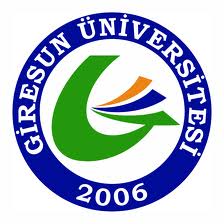 GİRESUN ÜNİVERSİTESİTIP FAKÜLTESİDÖNEM IV EĞİTİM PROGRAMIAKADEMİK TAKVİMİ2017–2018EĞİTİM-ÖĞRETİM YILIYÖNETİCİLERİMİZ2017-2018 EĞİTİM ÖĞRETİM YILI DÖNEM 4 STAJ PROGRAMIA, B, C, D olarak Staj Grupları oluşturulmuştur. Ders programları tablodaki plana göre düzenlenmelidir.***NOT: 2017-2018 Eğitim Öğretim Yılı staj grupları 2 grup halinde uygulanacaktır. Tabloya göre A ve C grupları olarak planlanacaktır. GİRESUN ÜNİVERSİTESİ TIP FAKÜLTESİ
DÖNEM IV2017-2018 EĞİTİM-ÖĞRETİM YILIDÖNEM IV EĞİTİM PROGRAMIAMAÇ VE HEDEFLERAMAÇ: Kadın Hastalıkları ve Doğum, Radyoloji, Genel Cerrahi, Anesteziyoloji ve Reanimasyon, Kardiyoloji, İç Hastalıkları, Göğüs Hastalıkları, Çocuk Sağlığı ve Hastalıkları stajları sonunda Dönem IV öğrencileri; bu branşlarla ilgili hastalıklarda hastalara genel yaklaşımı gerçekleştirebilecek, koruyucu sağlık hizmeti prensiplerini açıklayabilecek, sık görülen hastalıkların tanısını koyabilecek ve birinci basamak düzeyinde tedavisi ile acil müdahalelerini yapabilecek gerekli bilgi ve beceriye sahip olacaklardır. ÖĞRENİM HEDEFLERİ: Kadın Hastalıkları ve Doğum, Radyoloji, Genel Cerrahi, Anesteziyoloji ve Reanimasyon, Kardiyoloji, İç Hastalıkları, Göğüs Hastalıkları, Çocuk Sağlığı ve Hastalıkları stajları sonunda Dönem IV öğrencileri1. Türkiye’de bu dallar ile ilgili sık görülen hastalıklarda korunma yollarını tanımlayabilme2. Bu anabilim dalları ile ilgili hastalarda hikâye alabilme, 3. Bu anabilim dalları ile ilgili hastalarda fizik muayeneleri gerçekleştirebilme, 4. İlk aşamada gerekli tetkikleri isteyebilecek, bunları yorumlayabilecek ve ön tanı/tanı koyabilme, 5. Bu anabilim dalları ile ilgili hastalarda tedavi algoritmalarını kavrayabilme, 6. Bu anabilim dalları ile ilgili hastalarda birinci basamak düzeyinde hastaların tedavisini yapabilecek ve üst düzeyde tedavi gereken hastaları uygun bir üst basamağa yönlendirebilme, 7. Tam kan sayım sonuçlarını değerlendirebilme ve sonuçla ilgili yorumlar yapabilme, 8. İdrar tetkiki yapabilme ve sonuçlarını yorumlayabilme, 9. Kan gazı analizini yorumlayabilme, asit-baz ve sıvı-elektrolit bozukluklarını tanıyabilme, 10. Tekniğine uygun şekilde tansiyon ölçebilme ve kan basıncı değerlerini yorumlayabilme, 11. EKG çekebilme ve yorumlayabilme, kardiyoversiyon ve debfibrilasyon uygulamaları ile ilgili bilgi edinme, 12. Basit kesilerde sütür atabilme, 13. Hastalıklara özel radyolojik algoritmaları sayabilme ve normal yapılar ile patolojik yapıların radyolojik görünümlerini birbirinden ayırt edebilme, 14. Birinci basamakta gebeliğin teşhisi, gebelik takibinde yapılması gereken tetkikleri, üst merkezde tedaviyi gerektiren durumları, acil şartlarda yapılması gerekenleri tanımlayabilme ve rutin gebelik muayenesini yapabilme, 15. Kontrasepsiyon konusunda temel bilgileri kavrama, kontraseptif yöntemlerin avantaj, dezavantaj ve kontrendikasyonlarını sayabilme ve çiftlere kontrasepsiyon danışmanlığı verebilme, 16. Bu anabilim dalları ile ilgili hastalarda birinci basamak düzeyinde hastaların tedavisini yapabilme ve üst düzeyde tedavi gereken hastaları uygun bir üst basamağa yönlendirebilme becerilerini kazanacaklardır. ANESTEZİYOLOJİ VE REANİMASYON STAJI                         ANESTEZİYOLOJİ VE REANİMASYON STAJ EĞİTİM PROGRAMISTAJ ADI:                            Anesteziyoloji ve ReanimasyonBaşkoordinatör:                    Doç. Dr. Ahmet KARAGÖZ Dönem IV Koordinatörü:    Yrd. Doç. Dr. Vehbi Yavuz TOKGÖZKoordinatör Yardımcıları:   Yrd. Doç. Dr. Tuğrul KESİCİOĞLU                                                  Yrd. Doç. Dr. Seren AYDINEğitimin yürütüldüğü yer:  Giresun Üniversitesi Tıp Fakültesi                                                 Prof Dr. İlhan Özdemir Eğitim ve Araştırma Hastanesi/                                               Kadın Doğum ve Çocuk Hastalıkları Eğitim ve Araştırma Hastanesi                                                Staj Eğitim Sorumlusu:       Prof. Dr. Alparslan APANStaj öğretim üyeleri:           Prof.Dr. Alparslan APAN                                                Prof.Dr. Ülkü Aygen TÜRKMEN                                                Prof .Dr. Özgün CUVAŞ APAN“ANESTEZİYOLOJİ VE REANİMASYON” STAJ AMAÇ VE PROGRAM ÇIKTILARI STAJ ADI: ANESTEZİYOLOJİ VE REANİMASYONSTAJ YILI: 2017-2018 Eğitim Öğretim YılıSTAJ SÜRESİ: 2 Hafta ( A GRUBU: 05.09.2017 – 15.09.2017,                                      C GRUBU: 22.01.2018 - 02.02.2018) TEORİK DERS SAATİ: 20 SAATUYGULAMALI DERS SAATİ: 36 SAATSTAJ İÇERİĞİ:Anestezi, tarihi ve uygulamaları (1 saat)   Havayolu ve Endotrakeal  Entübasyon  (1 saat)İntravenöz Anestezikler   (1 saat)İnhalasyon Anestezikleri   (1 saat)Kas Gevşeticiler (1 saat)Erişkin Temel Yaşam Desteği (1 saat)Erişkin İleri Yaşam Desteği (1 saat)Pediatrik Temel Yaşam Desteği (1 saat)Pediatrik İleri Yaşam Desteği (1 saat)Lokal anestezikler (1 saat)Santral bloklar ve periferik sinir blokları  (1 saat)Opioidler (1 saat)Kan ürünleri ve transfüzyon (1 saat)Asid baz dengesi  (1 saat)Sepsis, SIRS, MODS (1 saat)Şok (1 saat)ARDS (1 saat)Beyin ölümü (1 saat)Malign hipertermi (1 saat)Akut ve kronik ağrı (1 saat)STAJ AMACI:Anesteziyoloji ve Reanimasyon stajı; öğrencilerin ameliyathanelerin kullanımına ait kurallar hakkında bilgi edinmelerinin, anestezinin anlamını kavramalarının, farklı anestezi yöntemlerini öğrenmelerinin, anestezik ilaçları tanımalarının, havayolu araç ve gereçlerini tanımalarının, endotrakeal entübasyon becerisi kazanmalarının, kardiyopulmoner resüsitasyon uygulamasını öğrenmelerinin, hastanın yaşamsal fonksiyonlarının nasıl korunacağını bilmelerinin, monitörizasyon ve hasta transportu yapabilmelerinin, beyin ölümü tanısını yapabilmelerinin, ağrı tiplerini tanıyıp, ağrılı hastanın tedavisine yaklaşımı belirtebilmelerinin ve verilen teorik bilgilerle yoğun bakım, poliklinik ve ameliyathane uygulamalarında pratik yapabilmelerinin hedeflendiği bir eğitim sürecidir.ÖĞRENİM ÇIKTILARI:Anesteziyoloji ve Reanimasyon stajı ile öğrenciler; anestezinin temel ilkelerini, anestezi cihazını, moniörizasyonu, havayolu kontrolünün sağlanması, erişkin  ve pediatrik temel ve ileri yaşam desteğini, rejyonel anestezi uygulamalarını, anestezi ile ilgili temel teorik farmakolojik prensipleri, anestezide hasta takibini, akut ve kronik ağrının değerlendirmesinin öğrenmesi amaçlanmıştır. Yoğun bakım işleyişi, yoğun bakım ile ilgili temel konuların teorik olarak verilmesi, kan gazlarını değerlendirilmesi ve hasta takibinin öğrenilmesi hedeflenmiştir.      ÖĞRETME YÖNTEMLERİ:Staj öğrencileri bir hafta ameliyathanede, bir hafta yoğun bakımda pratik eğitim alacaklardır. Pratik uygulamalar sabah, teorik dersler ise öğleden sonra yapılacaktır. Stajın son günü sözlü ve yazılı sınav yapılacaktır.Staj öğrencileri ameliyathane ve yoğun bakımda belirtilen kurallara azami dikkat edecek, ortam gürültüsünün artmaması için gayret gösterecektir.DEĞERLENDİRME YÖNTEMLERİ:Staj sonunda teorik ve sözlü sınav yapılacaktır. Yazılı sınavdan 100 üzerinden 50 ve üzeri not alan öğrenciler sözlü sınava girme hakkı kazanırlar. 50 puandan az alan öğrenciler staj sonu sınavından başarısız sayılırlar. Öğrencinin staj süresince teorik ve uygulama derslerine olan ilgisine ve yaklaşımına, kendisine verilen görevi yerine getirmesine, klinik içi çalışmalara katılmasına göre kanaat notu verilecektir. Staj karnesi başarı notuna 100 puan üzerinden değerlendirilip, %10 oranında olacak şekilde katkıda bulunur. Teorik ve sözlü sınav notu 100 puan üzerinden değerlendirilip, teorik sınav notu %40, sözlü sınav notu ise %50 oranında staj sonu notuna katkıda bulunur. Bu toplam 100 üzerinden 60 ve üzeri ise öğrenci staj sonu sınavından başarılı sayılır.ÖNERİLEN KAYNAKLAR:Her dersin sonunda ilgili slayt veya yazılı döküman şeklinde ders içeriği tarafınıza verilecektir. GİRESUN ÜNİVERSİTESİ TIP FAKÜLTESİANESTEZİYOLOJİ VE REANİMASYON ANABİLİM DALI STAJYER UYGULAMA KARNESİAnesteziyoloji ve Reanimasyon Anabilim dalı öğretim üyeleri adına bölüm içi staj programımız sonunda aşağıda tanımlı beceri ve tutumları kazanmış olmanızı bekliyoruz. Staj süresi boyunca tanımlı faaliyetleri öğretim elemanları gözetim veya eşliğinde gerçekleştirdiğinizi kayıt altına almak durumundasınız. Aşağıda tanımlı işlemlerden toplam 100 puan üzerinden değerlendirmeniz yapılacaktır. Bu staj karnesinde tanımlı beceri ve tutumlar tam olarak gerçekleştirilmesi durumunda staj sonu final notunuza 10(on) puan (100 puan üzerinden) şeklinde katkıda bulunacaktır.Başarı dileklerimizle…Karar (puan):                                                                 Tarih:2017-2018 EĞİTİM ÖĞRETİM YILI DÖNEM 4 ANESTEZİYOLOJİ VE REANİMASYON STAJ PROGRAMI2017-2018 EĞİTİM ÖĞRETİM YILI DÖNEM 4 ANESTEZİYOLOJİ VE REANİMASYON STAJ PROGRAMIGENEL CERRAHİ STAJIGENEL CERRAHİ STAJ EĞİTİM PROGRAMIGENEL CERRAHİ STAJ AMAÇ VE PROGRAM ÇIKTILARI
                                                                          TÜRKİYE CUMHURİYETİ 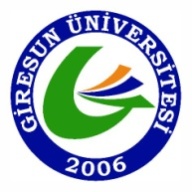  GİRESUN ÜNİVERSİTESİ REKTÖRLÜĞÜTIP FAKÜLTESİ DEKANLIĞICerrahi Tıp Bilimleri Bölüm BaşkanlığıGenel Cerrahi Anabilim Dalı BaşkanlığıSTAJYER UYGULAMA KARNESİGenel Cerrahi Anabilim dalı öğretim üyeleri adına bölüm içi staj programımız sonunda aşağıda tanımlı beceri ve tutumları kazanmış olmanızı bekliyoruz. Staj süresi boyunca tanımlı faaliyetleri öğretim elemanları gözetim veya eşliğinde gerçekleştirdiğinizi kayıt altına almak durumundasınız. Aşağıda tanımlı işlemlerden toplam 100 puan üzerinden değerlendirmeniz yapılacaktır. Bu staj karnesinde tanımlı beceri ve tutumlar tam olarak gerçekleştirilmesi durumunda staj sonu final notunuza 10 (on) puan şeklinde katkıda bulunacaktır.Başarı dileklerimizle…Karar(Puan): ……………….                                                                                 Tarih: …/11/20162017-2018 GENEL CERRAHİ DÖNEM 4 STAJ PROGRAMII. HAFTA                                              18.09.2017 PAZARTESİ19.09.2017 SALI20.09.2017 ÇARŞAMBA21.09.2017 PERŞEMBE22.09.2017 CUMAII. HAFTA                                              25.09.2017 PAZARTESİ26.09.2017 SALI27.09.2017 ÇARŞAMBA28.09.2017 PERŞEMBE29.09.2017 CUMAIII. HAFTA                                              02.10.2017 PAZARTESİ03.10.2017 SALI04.10.2017 ÇARŞAMBA05.10.2017 PERŞEMBE06.10.2017 CUMAIV. HAFTA                              09.10.2017 PAZARTESİ10.10.2017 SALI11.10.2017 ÇARŞAMBA12.10.2017 PERŞEMBE13.10.2017 CUMAV. HAFTA                                            16.10.2017 PAZARTESİ17.10.2017 SALI18.10.2017 ÇARŞAMBA19.10.2017 PERŞEMBE20.10.2017 CUMAVI. HAFTA                                           23.10.2017 PAZARTESİ24.10.2017 SALI25.10.2017 ÇARŞAMBA26.10.2017 PERŞEMBE27.10.2017 CUMAVII. HAFTA                                              30.10.2017 PAZARTESİ31.10.2017 SALI1-2 KASIM 2017 ÇARŞAMBA-PERŞEMBEİÇ HASTALIKLARI STAJIİÇ HASTALIKLARI STAJ EĞİTİM PROGRAMI“İÇ HASTALIKLARI.” STAJ AMAÇ VE PROGRAM ÇIKTILARIGİRESUN ÜNİVERSİTESİ TIP FAKÜLTESİİÇ HASTALIKLARI ANABİLİM DALI STAJYER PRATİK UYGULAMA KARNESİİç Hastalıkları anabilim dalı olarak, iç hastalıkları stajı süresince aşağıda belirtilen uygulamaları öğrenmiş ve uygulamış olmanızı bekliyoruz. Aşağıda tanımlı faaliyetleri öğretim elemanları veya anabilim dalı asistan doktorlarının gözetimi ve eşliğinde gerçekleştirdiğinizi kayıt altına almak durumundasınız. Aşağıda tanımlı “Zorunlu İşlemler”den 60, “Ek İşlemler”den en fazla 40 puan olmak üzere 100 puan üzerinden değerlendirmeniz yapılacak ve elde ettiğiniz bu puanlar staj sonu final notunuza %20 oranında (20 puan) katkı sağlayacaktır. Aşağıda tanımlı “Zorunlu İşlemler”den birinin eksikliği toplam işlem puanınızın sıfır olarak değerlendirilmesine yol açacaktır. Bu durumda staj ya da bütünleme sınavına alınmayacağınızı önemle hatırlatmak isteriz. İÇ HASTALIKLARI STAJ PROGRAMI1. HAFTA2. HAFTA3. HAFTA4. HAFTA5. HAFTA6. HAFTA7. HAFTAKARDİYOLOJİ STAJIKARDİYOLOJİ STAJ EĞİTİM PROGRAMI“KARDİYOLOJİ” STAJ AMAÇ VE PROGRAM ÇIKTILARI
GİRESUN ÜNİVERSİTESİ TIP FAKÜLTESİKARDİYOLOJİ ANABİLİM DALI STAJYER UYGULAMA KARNESİKardiyoloji Anabilim dalı öğretim üyeleri adına bölüm içi staj programımız sonunda aşağıda tanımlı beceri ve tutumları kazanmış olmanızı bekliyoruz. Staj süresi boyunca tanımlı faaliyetleri öğretim elemanları gözetim veya eşliğinde gerçekleştirdiğinizi kayıt altına almak durumundasınız. Aşağıda tanımlı işlemlerden toplam 100 puan üzerinden değerlendirmeniz yapılacaktır. Bu staj karnesinde tanımlı beceri ve tutumlar tam olarak gerçekleştirilmesi durumunda staj sonu final notunuza 10(on) puan (100 puan üzerinden) şeklinde katkıda bulunacaktır.Başarı dileklerimizle…Karar(Puan):                                                                        Tarih:                                      2017-2018 EĞİTİM-ÖĞRETİM YILI                               DÖNEM 4 KARDİYOLOJİ STAJ PROGRAMIHAFTA1. GÜN2. GÜN3. GÜN4. GÜN5. GÜNHAFTA1. GÜN2. GÜN3. GÜN4. GÜN5. GÜN08 OCAK 2018 –  19 OCAK 2018YARIYIL TATİLİKADIN HASTALIKLARI VE DOĞUM STAJIKADIN HASTALIKLARI VE DOĞUM STAJ EĞİTİM PROGRAMI“KADIN HASTALIKLARI VE DOĞUM” STAJ AMAÇ VE PROGRAM ÇIKTILARIGİRESUN ÜNİVERSİTESİ TIP FAKÜLTESİKADIN HASTALIKLARI VE DOĞUM ANABİLİM DALI STAJYER UYGULAMA KARNESİKadın Hastalıkları ve Doğum Anabilim dalı öğretim üyeleri adına bölüm içi staj programımız sonunda aşağıda tanımlı beceri ve tutumları kazanmış olmanızı bekliyoruz. Staj süresi boyunca tanımlı faaliyetleri öğretim elemanları gözetim veya eşliğinde gerçekleştirdiğinizi kayıt altına almak durumundasınız. Aşağıda tanımlı işlemlerden toplam 100 puan üzerinden değerlendirmeniz yapılacaktır. Bu staj karnesinde tanımlı beceri ve tutumlar tam olarak gerçekleştirilmesi durumunda staj sonu final notunuza 10(on) puan (100 puan üzerinden) şeklinde katkıda bulunacaktır.Başarı dileklerimizle…Karar(Puan):                                                                        Tarih:2017-2018 EĞİTİM-ÖĞRETİM YILIDÖNEM 4 KADIN HASTALIKLARI VE DOĞUM STAJ PROGRAMI1. HAFTA1. GÜN2. GÜN3. GÜN4. GÜN5. GÜN2. HAFTA1. GÜN2. GÜN3. GÜN4. GÜN5. GÜN3. HAFTA1. GÜN2. GÜN3. GÜN4. GÜN5. GÜN4. HAFTA1. GÜN2. GÜN3. GÜN4. GÜN5. GÜN5. HAFTA1. GÜN2. GÜN3. GÜN4. GÜN5. GÜN6. HAFTA1. GÜN2. GÜN3. GÜN4. GÜN5. GÜN7. HAFTA1. GÜN2. GÜN3. GÜN4. GÜN5. GÜNRADYOLOJİ STAJIRADYOLOJİ STAJ EĞİTİM PROGRAMI “RADYOLOJİ” STAJ AMAÇ VE PROGRAM ÇIKTILARI
GİRESUN ÜNİVERSİTESİ TIP FAKÜLTESİ RADYOLOJİ AD. STAJYER KARNESİSayın Stajyer DrRadyoloji Anabilim dalı öğretim üyeleri adına bölüm içi staj programımız sonunda aşağıda tanımlı beceri ve tutumları kazanmış olmanızı bekliyoruz. Staj süresi boyunca tanımlı faaliyetleri öğretim elemanları gözetim veya eşliğinde gerçekleştirdiğinizi kayıt altına almak durumundasınız. Aşağıda tanımlı zorunlu ve ek işlemlerden toplam 100 puan üzerinden değerlendirmeniz yapılacaktır. Bu staj karnesinde tanımlı beceri ve tutumlar tam olarak gerçekleştirilmesi durumunda staj sonu final notunuza 10(on) puan (100 puan üzerinden) şeklinde katkıda bulunacaktır.Karar (Puan):2017-2018 EĞİTİM-ÖĞRETİM YILIDÖNEM 4 RADYOLOJİ STAJ PROGRAMI1. HAFTA1. GÜN2. GÜN3. GÜN4. GÜN5. GÜN2. HAFTA1. GÜN2. GÜN3. GÜN4. GÜN5. GÜNÇOCUK SAĞLIĞI VE HASTALIKLARI STAJIÇOCUK SAĞLIĞI VE HASTALIKLARI STAJ EĞİTİM PROGRAMI“ÇOCUK SAĞLIĞI VE HASTALIKLARI” STAJ AMAÇ VE PROGRAM ÇIKTILARIGİRESUN ÜNİVERSİTESİ TIP FAKÜLTESİÇOCUK SAĞLIĞI VE HASTALIKLARI ANABİLİM DALI STAJYER UYGULAMA KARNESİÇocuk Sağlığı ve Hastalıkları Anabilim dalı öğretim üyeleri adına bölüm içi staj programımız sonunda aşağıda tanımlı beceri ve tutumları kazanmış olmanızı bekliyoruz. Staj süresi boyunca tanımlı faaliyetleri öğretim elemanları gözetim veya eşliğinde gerçekleştirdiğinizi kayıt altına almak durumundasınız. Aşağıda tanımlı işlemlerden toplam 100 puan üzerinden değerlendirmeniz yapılacaktır. Bu staj karnesinde tanımlı beceri ve tutumlar tam olarak gerçekleştirilmesi durumunda staj sonu final notunuza 10(on) puan (100 puan üzerinden) şeklinde katkıda bulunacaktır.Başarı dileklerimizle…Karar(Puan):                                                                        Tarih:GİRESUN ÜNİVERSİTESİ TIP FAKÜLTESİ2017-2018 EĞİTİM-ÖĞRETİM YILIDÖNEM 4 ÇOCUK SAĞLIĞI VE HASTALIKLARI  STAJ PROGRAMI1.HAFTA1.GÜN2.GÜN3.GÜN4.GÜN5.GÜN2.HAFTA1.GÜN2.GÜN3.GÜN 4.GÜN5.GÜN3.HAFTA1.GÜN2.GÜN3.GÜN4.GÜN5.GÜN4.HAFTA1.GÜN2.GÜN3.GÜN4.GÜN5.GÜN5.HAFTA1.GÜN2.GÜN3.GÜN4.GÜN5.GÜN6.HAFTA1.GÜN2.GÜN3.GÜN4.GÜN5.GÜN7.HAFTA1.GÜN2.GÜN3.GÜN4.GÜN5.GÜNGÖĞÜS HASTALIKLARI STAJIGÖĞÜS HASTALIKLARI STAJ EĞİTİM PROGRAMIGÖĞÜS HASTALIKLARI STAJ AMAÇ VE PROGRAM ÇIKTILARI
GİRESUN ÜNİVERSİTESİ TIP FAKÜLTESİGÖĞÜS HASTALIKLARI ANABİLİM DALI STAJYER PRATİK UYGULAMA KARNESİGöğüs Hastalıkları anabilim dalı olarak, göğüs hastalıkları stajı süresince aşağıda belirtilen uygulamaları öğrenmiş ve uygulamış olmanızı bekliyoruz. Aşağıda tanımlı faaliyetleri öğretim elemanları veya anabilim dalı asistan doktorlarının gözetimi ve eşliğinde gerçekleştirdiğinizi kayıt altına almak durumundasınız. Aşağıda tanımlı işlemlerden 100 puan üzerinden değerlendirmeniz yapılacak ve elde ettiğiniz bu puanlar staj sonu final notunuza %10 oranında (10 puan) katkı sağlayacaktır. 2016-2017 EĞİTİM-ÖĞRETİM YILIDÖNEM 4 GÖĞÜS HASTALIKLARI STAJ PROGRAMIKLİNİK FARMAKOLOJİ STAJI2017-2018 EĞİTİM-ÖĞRETİM YILIDÖNEM 4 KLİNİK FARMAKOLOJİ STAJ PROGRAMIREKTÖRPROF. DR. CEVDET COŞKUNREKTÖR YARDIMCISIPROF. DR. MUSTAFA CİNREKTÖR YARDIMCISIPROF. DR. MUSTAFA SERKAN SOYLUDEKAN PROF. DR. CANAN ÇELİKDEKAN YARDIMCISI YRD.DOÇ.DR MÜCAHİT GÜNAYDINDEKAN YARDIMCISI YRD.DOÇ.DR. ABDULLAH ÇELİKTEMEL TIP BİLİMLERİ BÖLÜM BAŞKANIPROF. DR. SEMBOL YILDIRMAKDAHİLİ TIP BİLİMLERİ BÖLÜM BAŞKANIPROF. DR. CANAN ÇELİKCERRAHİ TIP BİLİMLERİ BÖLÜM BAŞKANIPROF. DR. ALPASLAN APANBAŞKOORDİNATÖRYRD.DOÇ.DR MÜCAHİT GÜNAYDINDÖNEM I KOORDİNATÖRÜDÖNEM I KOORDİNATÖR YRD.DÖNEM I KOORDİNATÖR YRD.YRD. DOÇ. DR. HAKAN YÜZÜAKDOÇ. DR. YELDA BİLGÖL ALPASLANYRD. DOÇ. DR. ŞAHİN DİREKELDÖNEM II KOORDİNATÖRÜDÖNEM II KOORDİNATÖR YRD.DÖNEM II KOORDİNATÖR YRD.YRD. DOÇ. DR. FADİME MUTLU İÇDUYGUDOÇ. DR. MURAT USTAYRD. DOÇ. DR. NECLA CEBECİ GÜLERDÖNEM III KOORDİNATÖRÜDÖNEM III KOORDİNATÖR YRD.DÖNEM III KOORDİNATÖR YRD.YRD.DOÇ. DR.  DR. AYŞEGÜL BAŞAK TEKERYRD.DOÇ. DR. DEMET ŞENGÜL YRD. DOÇ. DR. BURAK AKSANDÖNEM IV KOORDİNATÖRÜDÖNEM IV KOORDİNATÖR YRD.DÖNEM IV KOORDİNATÖR YRD.YRD. DOÇ. DR. TUĞRUL KESİCİOĞLU YRD.DOÇ. DR. SEREN AYDINYRD. DOÇ. DR. HASAN MÜCAHİT ÖZBAŞDÖNEM V KOORDİNATÖRÜDÖNEM V KOORDİNATÖR YRD.DÖNEM V KOORDİNATÖR YRD.YRD. DOÇ. DR. İLKNUR YAVUZYRD. DOÇ. DR. SERKAN ÖZENYRD. DOÇ. DR. ÖZLEM KESKİNDÖNEM VI KOORDİNATÖRÜDÖNEM VI KOORDİNATÖR YRD.DÖNEM VI KOORDİNATÖR YRD.YRD.DOÇ.DR MÜCAHİT GÜNAYDINYRD.DOÇ.DR. MEHMET SİPAHİYRD.DOÇ.DR. MURAT ATABEY ÖZERFAKÜLTE SEKRETERİSÜSAMETTİN YAVUZSTAJ DÖNEMİAnesteziyoloji ve ReanimasyonGenel CerrahiRadyolojiKadın Hastalıkları ve DoğumKardiyolojiİç HastalıklarıGöğüs HastalıklarıÇocuk Sağlığı ve HastalıklarıKlinik Farmakoloji05.09.201715.09.2017A-B-C-D--18.09.201703.11.2017-A-B-C-D-06.11.201717.11.2017B-A-D-C--20.11.201705.01.2018-B-A-D-C-08.01.201819.01.2018YARIYIL TATİLİYARIYIL TATİLİYARIYIL TATİLİYARIYIL TATİLİYARIYIL TATİLİYARIYIL TATİLİYARIYIL TATİLİYARIYIL TATİLİYARIYIL TATİLİ22.01.201802.02.2018C-D-A-B--05.02.201823.03.2018-C-D-A-B-26.03.201806.04.2018D-C-B-A--09.04.201825.05.2018-D-C-B-A-28.05.201801.06.2018--------A-B-C-D04.06.201829.06.2018BÜTÜNLEME ARASI VE BÜTÜNLEME SINAVLARIBÜTÜNLEME ARASI VE BÜTÜNLEME SINAVLARIBÜTÜNLEME ARASI VE BÜTÜNLEME SINAVLARIBÜTÜNLEME ARASI VE BÜTÜNLEME SINAVLARIBÜTÜNLEME ARASI VE BÜTÜNLEME SINAVLARIBÜTÜNLEME ARASI VE BÜTÜNLEME SINAVLARIBÜTÜNLEME ARASI VE BÜTÜNLEME SINAVLARIBÜTÜNLEME ARASI VE BÜTÜNLEME SINAVLARIBÜTÜNLEME ARASI VE BÜTÜNLEME SINAVLARITOPLAM37 haftaYarıyıl Tatili08 Ocak 2018 – 19 Ocak 2018BÜTÜNLEME SINAVLARI BÜTÜNLEME SINAVLARI Genel Cerrahi Stajı 18 Haziran 2018İç Hastalıkları Stajı20 Haziran 2018Kadın Hastalıkları ve Doğum Stajı22 Haziran 2018Çocuk Hastalıkları Stajı25 Haziran 2018Anestezi Stajı 26 Haziran 2018Kardiyoloji Stajı 27 Haziran 2018Radyoloji Stajı28 Haziran 2018Göğüs Hastalıkları Stajı29 Haziran 2018Klinik Farmakoloji Stajı29 Haziran 2018                                        İŞLEMLERPUANTARİH ONAY1.Preoperatif muayene ve hasta ile iletişim izlenmesi 52.Ambu / Maske ile ventilasyon görme 103. Endotrakeal entübasyon izleme 104. Monitörizasyon ve hasta takibi izlemi 105. Rejyonel anestezi uygulama görme 57. IV girişim izlenmesi 58. Tüm teorik ve hastabaşı derslere katılım509. IV mayi ve kan ürünlerini hazırlama5TARİHSAAT                                        KONU                                                       ÖĞRETİM ÜYESİ05.09.2017SALI08.30-09.2009.30-10.20                            Hastabaşı                                                    Tüm öğretim üyeleri10.30-11.20                              Eğitimi11.30-12.2012.30-13.20                       ÖĞLE ARASI13.30-14.20       Anestezi, tarihi ve uygulamaları                                Prof. Dr. Alparslan Apan14.30-15.20       Lokal anestezikler                                                       Prof. Dr. Alparslan Apan15.30-16.20      Santral bloklar ve periferik sinir blokları                 Prof. Dr. Alparslan Apan06.09.2017ÇARŞAMBA08.30-09.2009.30-10.20                            Hastabaşı                                             Tüm öğretim üyeleri10.30-11.20                              Eğitimi11.30-12.2012.30-13.20                       ÖĞLE ARASI13.30-14.20      Havayolu ve endotrakeal entübasyon                      Prof. Dr. Özgün Cuvaş Apan14.30-15.20      Erişkin temel yaşam desteği                                     Prof. Dr. Özgün Cuvaş Apan15.30-16.20      Erişkin ileri yaşam desteği                                        Prof. Dr. Özgün Cuvaş Apan07.09.2017PERŞEMBE08.30-09.2009.30-10.20                            Hastabaşı                                             Tüm öğretim üyeleri10.30-11.20                              Eğitimi11.30-12.2012.30-13.20                       ÖĞLE ARASI13.30-14.20      Pediatrik temel yaşam desteği                                  Prof. Dr. Özgün Cuvaş Apan14.30-15.20      Pediatrik ileri yaşam desteği                                    Prof. Dr. Özgün Cuvaş Apan15.30-16.20      Akut ve kronik ağrı                                                   Prof. Dr. Alparslan Apan08.09.2017CUMA08.30-09.2009.30-10.20                            Hastabaşı                                             Tüm öğretim üyeleri10.30-11.20                              Eğitimi11.30-12.2012.30-13.20                       ÖĞLE ARASI 13.30-14.20                            Seminer                                                 Tüm öğretim üyeleri14.30-15.20                        Olgu sunumu15.30-16.20                        Olgu sunumu11.09.2017PAZARTESİ08.30-09.2009.30-10.20                            Hastabaşı                                             Tüm öğretim üyeleri10.30-11.20                              Eğitimi11.30-12.2012.30-13.20                       ÖĞLE ARASI13.30-14.20        İnhalasyon anestezikleri                                      Prof. Dr. Özgün Cuvaş Apan 14.30-15.20        İntravenöz anestezikler                                       Prof. Dr. Özgün Cuvaş Apan 15.30-16.20        Malign hipertermi                                                Prof. Dr. Alparslan Apan12.09.2017SALI08.30-09.2009.30-10.20                            Hastabaşı                                             Tüm öğretim üyeleri10.30-11.20                              Eğitimi11.30-12.2012.30-13.20                       ÖĞLE ARASI13.30-14.20        Opioidler                                                                 Prof. Dr. Alparslan Apan14.30-15.20        Kas gevşeticiler                                                       Prof. Dr. Özgün Cuvaş Apan15.30-16.20        Kan ürünleri ve transfüzyon                                 Prof. Dr. Alparslan Apan13.09.2017ÇARŞAMBA08.30-09.2009.30-10.20                            Hastabaşı                                             Tüm öğretim üyeleri10.30-11.20                              Eğitimi11.30-12.2012.30-13.20                       ÖĞLE ARASI13.30-14.20       Asit-baz dengesi                                                 Prof. Dr. Ülkü Aygen Türkmen14.30-15.20       ARDS                                                                  Prof. Dr. Ülkü Aygen Türkmen  15.30-16.20       Şok                                                                       Prof. Dr. Ülkü Aygen Türkmen14.09.2017PERŞEMBE08.30-09.2009.30-10.20                            Hastabaşı                                             Tüm öğretim üyeleri10.30-11.20                              Eğitimi11.30-12.2012.30-13.20                       ÖĞLE ARASI13.30-14.20        Sepsis, SIRS, MODS                                          Prof. Dr. Ülkü Aygen Türkmen14.30-15.20        Beyin ölümü                                                        Prof. Dr. Ülkü Aygen Türkmen15.30-16.20        Seminer                                                                    Tüm öğretim üyeleri15.09.2017CUMA08.30-09.20                         YAZILI SINAV09.30-10.20                                                                                                      Tüm öğretim üyeleri10.30-11.20                              11.30-12.2012.30-13.20                         ÖĞLE ARASI13.30-14.20                        SÖZLÜ SINAV                                                    Tüm öğretim üyeleri14.30-15.2015.30-16.20TARİHSAAT                                        KONU                                                       ÖĞRETİM ÜYESİ22.01.2018PAZARTESİ08.30-09.2009.30-10.20                            Hastabaşı                                                    Tüm öğretim üyeleri10.30-11.20                              Eğitimi11.30-12.2012.30-13.20                       ÖĞLE ARASI13.30-14.20       Anestezi, tarihi ve uygulamaları                                Prof. Dr. Alparslan Apan14.30-15.20       Lokal anestezikler                                                       Prof. Dr. Alparslan Apan15.30-16.20      Santral bloklar ve periferik sinir blokları                 Prof. Dr. Alparslan Apan23.01.2018SALI08.30-09.2009.30-10.20                            Hastabaşı                                             Tüm öğretim üyeleri10.30-11.20                              Eğitimi11.30-12.2012.30-13.20                       ÖĞLE ARASI13.30-14.20      Havayolu ve endotrakeal entübasyon                      Prof. Dr. Özgün Cuvaş Apan14.30-15.20      Erişkin temel yaşam desteği                                      Prof. Dr. Özgün Cuvaş Apan15.30-16.20      Erişkin ileri yaşam desteği                                        Prof. Dr. Özgün Cuvaş Apan24.01.2018ÇARŞAMBA08.30-09.2009.30-10.20                            Hastabaşı                                             Tüm öğretim üyeleri10.30-11.20                              Eğitimi11.30-12.2012.30-13.20                       ÖĞLE ARASI13.30-14.20      Pediatrik temel yaşam desteği                                  Prof. Dr. Özgün Cuvaş Apan14.30-15.20      Pediatrik ileri yaşam desteği                                    Prof. Dr. Özgün Cuvaş Apan15.30-16.20      Akut ve kronik ağrı                                                   Prof. Dr. Alparslan Apan25.01.2018PERŞEMBE08.30-09.2009.30-10.20                            Hastabaşı                                             Tüm öğretim üyeleri10.30-11.20                              Eğitimi11.30-12.2012.30-13.20                       ÖĞLE ARASI 13.30-14.20      İnhalasyon anestezikleri                                       Prof. Dr. Özgün Cuvaş Apan14.30-15.20      İntravenöz anestezikler                                         Prof. Dr. Özgün Cuvaş Apan15.30-16.20      Malign hipertermi                                                 Prof. Dr. Alparslan Apan                  26.01.2018CUMA08.30-09.2009.30-10.20                            Hastabaşı                                             Tüm öğretim üyeleri10.30-11.20                              Eğitimi11.30-12.2012.30-13.20                       ÖĞLE ARASI13.30-14.20        Seminer                                                                  Tüm öğretim üyeleri14.30-15.20        Olgu sunumu    15.30-16.20                                        29.01.2018PAZARTESİ08.30-09.2009.30-10.20                            Hastabaşı                                             Tüm öğretim üyeleri10.30-11.20                              Eğitimi11.30-12.2012.30-13.20                       ÖĞLE ARASI13.30-14.20        Opioidler                                                                 Prof. Dr. Alparslan Apan                  14.30-15.20        Kas gevşeticiler                                                       Prof. Dr. Özgün Cuvaş Apan15.30-16.20        Kan ürünleri ve transfüzyon                                 Prof. Dr. Alparslan Apan                  30.01.2018SALI08.30-09.2009.30-10.20                            Hastabaşı                                             Tüm öğretim üyeleri10.30-11.20                              Eğitimi11.30-12.2012.30-13.20                       ÖĞLE ARASI13.30-14.20       Asit-baz dengesi                                                 Prof. Dr. Ülkü Aygen Türkmen14.30-15.20       ARDS                                                                  Prof. Dr. Ülkü Aygen Türkmen  15.30-16.20       Şok                                                                       Prof. Dr. Ülkü Aygen Türkmen31.01.2018ÇARŞAMBA08.30-09.2009.30-10.20                            Hastabaşı                                             Tüm öğretim üyeleri10.30-11.20                              Eğitimi11.30-12.2012.30-13.20                       ÖĞLE ARASI13.30-14.20        Sepsis, SIRS, MODS                                          Prof. Dr. Ülkü Aygen Türkmen14.30-15.20        Beyin ölümü                                                        Prof. Dr. Ülkü Aygen Türkmen15.30-16.20                                                              01.02.2018PERŞEMBE08.30-09.2009.30-10.20                            Hastabaşı                                                  Tüm öğretim üyeleri10.30-11.20                              Eğitimi11.30-12.2012.30-13.20                       ÖĞLE ARASI 13.30-14.20           Seminer                                                                     Tüm öğretim üyeleri14.30-15.20           Olgu sunumu                 15.30-16.20                       02.02.2018CUMA08.30-09.20                         YAZILI SINAV09.30-10.20                                                                                               Tüm öğretim üyeleri10.30-11.20                              11.30-12.2012.30-13.20                         ÖĞLE ARASI13.30-14.20                        SÖZLÜ SINAV                                            Tüm öğretim üyeleri14.30-15.2015.30-16.20STAJ ADIGENEL CERRAHİBaşkoordinatör:Doç. Dr. Ahmet KARAGÖZ                                   Dönem IV Koordinatörü:   Yrd. Doç. Dr. Vehbi Yavuz TOKGÖZKoordinatör Yardımcıları:  Yrd. Doç. Dr. Tuğrul KESİCİOĞLUYrd. Doç. Dr. Seren AYDINEğitimin yürütüldüğü yer:Giresun Üniversitesi Tıp Fakültesi Prof. Dr. İlhan Özdemir Eğitim ve Araştırma Hastanesi, Genel Cerrahi Anabilim DalıStaj Eğitim Sorumlusu:  Doç. Dr. İlker ŞENGÜLStaj öğretim üyeleri:  Doç. Dr. İlker ŞENGÜL (Anabilim Dalı Başkanı-Staj sorumlusu)Yrd. Doç.Dr. Tuğrul KESİCİOĞLU (Öğretim Üyesi)STAJ ADIGENEL CERAHİSTAJ YILI2017-2018 Eğitim Öğretim YılıSTAJ SÜRESİ7 Hafta TOPLAM DERS SAATİ218 saat TEORİK DERS SAATİ96 saat TeorikUYGULAMALI DERS SAATİ122 saat Pratik(50 saat Pratik Uygulama, 32 saat Vizit, 20 saat Seminer,           20 saat Vaka Takdimi)STAJ AMACIStajının sonunda, Genel Cerrahi hastalarının, muayene, tanı ve  tedavi aşamalarının değerlendirilmesi için  gerekli bilgi ve bunu kullanma becerisini öğrenciye kazandırmak, genel cerrahi kapsamındaki hastalıklara yaklaşım ve cerrahi endikasyon durumlarını saptama yetilerini öğretmek amaçlanmaktadır.DEĞERLENDİRME YÖNTEMLERİTeorik ve pratik derslere devam zorunluluğu vardır.Öğrencinin staj sonu sınavına girebilmesi için devamsızlık süresi, tüm staj süresinin %20’sini aşmamalıdır.Stajın son 3 günü yapılır.Sırası ile, ilk olarak, yazılı sınav yapılır. Sınav, test usulü, çoktan seçmeli soruları içerir. Yazılı sınavın ağırlığı % 40’dır. Ertesi gün, sözlü, hasta başı uygulamalı sınav yapılır. Bu sözlü sınavda, hasta sunumu, fizik muayene ve pratik uygulamalarla ilgili sorular sorulur. Sözlü - hasta başı uygulamalı sınavın ağrılığı % 10’dur. Son gün ise, sözlü – bilim sınavı ile devam edilir. Sözlü – bilim sınavının ağırlığı % 40’dır. Nihayetinde sözlü sınav toplam ağırlığı %10+%40=%50 ağırlığı üzerinden hesaplanır. Toplamda %40+%50=% 90’i oluşturan yazılı ve sözlü sınavlara, % 10 ağırlığa sahip Genel Cerrahi Anabilim Dalı Stajyer Uygulama Karnesi puanı ilave edilerek, toplamda %90+%10=% 100 (100 Tam Puan) üzerinden, ölçme ve değerlendirme sonlandırılır. Tüm sınavlar, Anabilim Dalı Başkanı Doç. Dr. İlker ŞENGÜL Başkanlığında ve Staj Sorumlusu Yrd. Doç. Dr. Tuğrul KESİCİOĞLU Sorumluluğunda ve düzenlemesi altında, Anabilim Dalımızın, Tüm Öğretim Üyelerinin katılımı ve ortak görüşü ile gerçekleştirilir.İŞLEMLERPUANTARİHONAY1Klinikte, öykü alma ve hasta muayenesi102Klinikte hasta takibi ve vaka takdimi103Öğretim üyesi vizitlerine katılım104Klinikte N/G –idrar sondası takma105Klinikte nöbet56Pansuman yapma57Poliklinikte, hasta değerlendirme108Poliklinikte, endoskopi ve kolonoskopi izleme59Ameliyathanede, ameliyat izleme/ameliyata katılım1010Poliklinikte, US-klavuzluğunda Tiroid İİAB ve Santral ve Lat. Servikal Lenf Nodu İİAB, İİA-Tg ve İİA-Kalsitonin washout izleme511Vaka takdimi1012Seminer1008.00  - 09.00   Genel Cerrahi Stajı genel bilgilendirmeYrd. Doç. Dr. Tuğrul KESİCİOĞLU09.00  - 10.00   Cerrahi EtikDoç. Dr. İlker ŞENGÜL10.00  - 12.00   Hikaye alma ve Fizik muayeneYrd. Doç. Dr. Tuğrul KESİCİOĞLUÖ Ğ L E     A R A S I11.00  - 12.00      Cerrahi enfeksiyonlarYrd. Doç. Dr. Tuğrul KESİCİOĞLU13.30  - 14.30   Cerrahide antibiyotik kullanımıYrd. Doç. Dr. Tuğrul KESİCİOĞLU14.30  - 15.30   Tiroide Giriş: Tiroid Embriyolojisi, Histolojisi, Anatomisi ve FizyolojisiDoç. Dr. İlker ŞENGÜL15.30  - 16.30   Pratik uygulamaTüm Öğretim Üyeleri08.00  - 09.00   VizitTüm Öğretim Üyeleri09.00  - 10.00      Pratik uygulama Tüm Öğretim Üyeleri10.00  - 11.00   BTH 1: Tiroid nodullerine güncel yaklaşımlar-1Radyolojik, nükleer ve sitolojik tanı yöntemleriDoç. Dr. İlker ŞENGÜL11.00 – 12.00BTH 2: Tiroid nodullerine güncel yaklaşımlar-2Radyolojik, nükleer ve sitolojik tanı yöntemleriDoç. Dr. İlker ŞENGÜLÖ Ğ L E     A R A S I13.30  - 14.30   BTH 3: Tiroid nodullerine güncel yaklaşımlar-3Radyolojik, nükleer ve sitolojik tanı yöntemleriDoç. Dr. İlker ŞENGÜL14.30 -  15.30Pratik uygulamaTüm Öğretim Üyeleri15.30  - 16.30   Pratik uygulamaTüm Öğretim Üyeleri08.00  - 09.00   VizitTüm Öğretim Üyeleri09.00  - 10.00   Pratik uygulamaTüm Öğretim Üyeleri10.00  - 11.00      Differansiye tiroid kanserleri: tanı, tedavi ve izlem -1Doç. Dr. İlker ŞENGÜL11.00  - 12.00      Differansiye tiroid kanserleri: tanı, tedavi ve izlem -2Doç. Dr. İlker ŞENGÜLÖ Ğ L E     A R A S I13.30  - 14.30   Differansiye tiroid kanserleri: tanı, tedavi ve izlem -3Doç. Dr. İlker ŞENGÜL14.30  - 15.30Cerrahi ikterYrd. Doç. Dr. Tuğrul KESİCİOĞLU15.30  - 16.30   Yanıklar Yrd. Doç. Dr. Tuğrul KESİCİOĞLU08.00  - 09.00   VizitTüm Öğretim Üyeleri09.00  - 10.00   Pratik uygulama Tüm Öğretim Üyeleri10.00  - 11.00      Medüller tiroid kanserleri: tanı, tedavi ve izlem-1Doç. Dr. İlker ŞENGÜL11.00  - 12.00      Medüller tiroid kanserleri: tanı, tedavi ve izlem-2Doç. Dr. İlker ŞENGÜLÖ Ğ L E     A R A S I13.30  - 14.30   Tiroidin diğer malign tümörleri-1Doç. Dr. İlker ŞENGÜL14.30  - 15.30   Yara iyileşmesi -1Yrd. Doç. Dr. Tuğrul KESİCİOĞLU15.30  - 16.30   Yara iyileşmesi -2 Yrd. Doç. Dr. Tuğrul KESİCİOĞLU08.00  - 09.00   VizitTüm Öğretim Üyeleri09.00  - 10.00   Sıvı  ve elektrolit tedavisi – 1Doç. Dr. İlker ŞENGÜL10.00  - 11.00      Sıvı  ve elektrolit tedavisi – 2Doç. Dr. İlker ŞENGÜL11.00 - 12.00Sıvı  ve elektrolit tedavisi – 3Doç. Dr. İlker ŞENGÜLÖ Ğ L E     A R A S I13.30 - 14.30Travmaya metabolik ve endokrin cevap -1Yrd. Doç. Dr. Tuğrul KESİCİOĞLU14.30  - 15.30   Travmaya metabolik ve endokrin cevap -2Yrd. Doç. Dr. Tuğrul KESİCİOĞLU15.30  - 16.30   Travmaya metabolik ve endokrin cevap -3Yrd. Doç. Dr. Tuğrul KESİCİOĞLU08.00  - 09.00   VizitTüm Öğretim Üyeleri09.00  - 10.00   Tiroidin diğer malign tümörleri-2Doç. Dr. İlker ŞENGÜL10.00  - 11.00      Cerrahi sütür materyalleri ve sütür teknikleri -1Yrd. Doç. Dr. Tuğrul KESİCİOĞLU10.00  - 11.00      Cerrahi sütür materyalleri ve sütür teknikleri -2Yrd. Doç. Dr. Tuğrul KESİCİOĞLUÖ Ğ L E     A R A S I13.30  - 14.30   Parenteral ve enteral beslenme -1Yrd. Doç. Dr. Tuğrul KESİCİOĞLU14.30  - 15.30   Parenteral ve enteral beslenme -2Yrd. Doç. Dr. Tuğrul KESİCİOĞLU15.30  - 16.30   İntraabdominal Enfeksiyonlar ve PeritonitlerYrd. Doç. Dr. Tuğrul KESİCİOĞLU08.00  - 09.00   VizitTüm Öğretim Üyeleri09.00  - 10.00   Pratik uygulamaTüm Öğretim Üyeleri10.00  - 11.00      Sterilizasyon, asepsi, antisepsiYrd. Doç. Dr. Tuğrul KESİCİOĞLU11.00 -  12.00Özofagus motilite bozuklukları ve divertiküllerYrd. Doç. Dr. Tuğrul KESİCİOĞLUÖ Ğ L E     A R A S I13.30  - 14.30   Mide ve Duodenum hastalıkları -1Doç. Dr. İlker ŞENGÜL14.30  - 15.30   Mide ve Duodenum hastalıkları -2Doç. Dr. İlker ŞENGÜL15.30  - 16.30   SEMİNER Tüm Öğretim Üyeleri08.00  - 09.00   VizitTüm Öğretim Üyeleri09.00  - 10.00   Pratik uygulama Tüm Öğretim Üyeleri10.00  - 11.00      Paratiroid hastalıkları ve Tümörleri - 1Doç. Dr. İlker ŞENGÜL11.00  - 12.00Pratik uygulama Tüm Öğretim ÜyeleriÖ Ğ L E     A R A S I13.30  - 14.30   Paratiroid hastalıkları ve Tümörleri - 2Doç. Dr. İlker ŞENGÜL14.30  - 15.30   Kolesistitler -1Yrd. Doç. Dr. Tuğrul KESİCİOĞLU15.30  - 16.30   Kolesistitler-2Yrd. Doç. Dr. Tuğrul KESİCİOĞLU08.00  - 09.00   VizitTüm Öğretim Üyeleri09.00  - 10.00   Pratik uygulamaTüm Öğretim Üyeleri10.00  - 11.00      Paratiroid hastalıkları ve Tümörleri - 3Doç. Dr. İlker ŞENGÜL11.00  - 12.00      Pankreasın ekzokrin tümörleriYrd. Doç. Dr. Tuğrul KESİCİOĞLUÖ Ğ L E     A R A S I13.30  - 14.30   Pankreasın endokrin tümörleriDoç. Dr. İlker ŞENGÜL14.30  - 15.30   SEMİNER 1Tüm Öğretim Üyeleri15.30  - 16.30   VAKA TAKDİMİTüm Öğretim Üyeleri08.00  - 09.00   VizitTüm Öğretim Üyeleri09.00  - 10.00   Pratik uygulama Tüm Öğretim Üyeleri10.00  - 11.00      Safra kesesi ve safra yolları tümörleri -1Doç. Dr. İlker ŞENGÜL11.00  - 12.00      Safra kesesi ve safra yolları tümörleri -2Doç. Dr. İlker ŞENGÜLÖ Ğ L E     A R A S I13.30  - 14.30   Asit ve Baz dengesi  bozuklukları -1Yrd. Doç. Dr. Tuğrul KESİCİOĞLU14.30  - 15.30   Asit ve Baz dengesi  bozuklukları -2Yrd. Doç. Dr. Tuğrul KESİCİOĞLU15.30  - 16.30   Pratik uygulamaTüm Öğretim Üyeleri08.00  - 09.00   VizitTüm Öğretim Üyeleri09.00  - 10.00   Abdominal travma ve Kompartman sendromu -1Yrd. Doç. Dr. Tuğrul KESİCİOĞLU10.00  - 11.00      Abdominal travma ve Kompartman sendromu -2Yrd. Doç. Dr. Tuğrul KESİCİOĞLU11.00  - 12.00      Abdominal travma ve Kompartman sendromu -3Yrd. Doç. Dr. Tuğrul KESİCİOĞLUÖ Ğ L E     A R A S I13.30  - 14.30   Mide  tümörleriYrd. Doç. Dr. Tuğrul KESİCİOĞLU14.30  - 15.30   SEMİNER 2Tüm Öğretim Üyeleri15.30  - 16.30   VAKA TAKDİMİTüm Öğretim Üyeleri08.00  - 09.00   VizitTüm Öğretim Üyeleri09.00  - 10.00   Pratik uygulama Tüm Öğretim Üyeleri10.00  - 11.00      Benign anorektal hastalıklar -1Yrd. Doç. Dr. Tuğrul KESİCİOĞLU11.00  - 12.00      Malign anorektal hastalıklar -2Yrd. Doç. Dr. Tuğrul KESİCİOĞLUÖ Ğ L E     A R A S I13.30  - 14.30   BTH 4: İnflamatuar tiroid hastalıkları/ TiroiditlerDoç. Dr. İlker ŞENGÜL14.30  - 15.30   SEMİNER 3Tüm Öğretim Üyeleri15.30  - 16.30   VAKA TAKDİMİTüm Öğretim Üyeleri08.00  - 09.00   VizitTüm Öğretim Üyeleri09.00  - 10.00   Pratik uygulama Tüm Öğretim Üyeleri10.00  - 11.00      Pratik uygulamaTüm Öğretim Üyeleri11.00  - 12.00      Gastroenteropankreatik Nörooendokrin Tümörler (GEP-NET)-1Doç. Dr. İlker ŞENGÜLÖ Ğ L E     A R A S I13.30  - 14.30   Gastroenteropankreatik Nörooendokrin Tümörler (GEP-NET)-2Doç. Dr. İlker ŞENGÜL14.30  - 15.30   İnce barsak tümörleriYrd. Doç. Dr. Tuğrul KESİCİOĞLU15.30  - 16.30   Pratik uygulama Tüm Öğretim Üyeleri08.00  - 09.00   VizitTüm Öğretim Üyeleri09.00  - 10.00   Pratik uygulamaTüm Öğretim Üyeleri10.00  - 11.00      Karaciğerin benign hastalıklarıDoç. Dr. İlker ŞENGÜL11.00  - 12.00      Karaciğerin malign tümörleriYrd. Doç. Dr. Tuğrul KESİCİOĞLUÖ Ğ L E     A R A S I13.30  - 14.30   İntestinal obstrüksiyonlarYrd. Doç. Dr. Tuğrul KESİCİOĞLU14.30  - 15.30   SEMİNER 4Tüm Öğretim Üyeleri15.30  - 16.30   VAKA TAKDİMİTüm Öğretim Üyeleri08.00  - 09.00   VizitTüm Öğretim Üyeleri09.00  - 10.00   Pratik uygulama Tüm Öğretim Üyeleri10.00  - 11.00      Pratik uygulama Tüm Öğretim Üyeleri11.00  - 12.00      Kolon polipleri ve polipozis sendromlarıYrd. Doç. Dr. Tuğrul KESİCİOĞLUÖ Ğ L E     A R A S I13.30  - 14.30   Hipovolemik ve septik şokDoç. Dr. İlker ŞENGÜL14.30  - 15.30   SEMİNER 5Tüm Öğretim Üyeleri15.30  - 16.30   VAKA TAKDİMİTüm Öğretim Üyeleri08.00  - 09.00   VizitTüm Öğretim Üyeleri09.00  - 10.00   Pratik uygulama Tüm Öğretim Üyeleri10.00  - 11.00      Pratik uygulama Tüm Öğretim Üyeleri11.00  - 12.00      Üst GIS KanamalarıYrd. Doç. Dr. Tuğrul KESİCİOĞLUÖ Ğ L E     A R A S I13.30  - 14.30 Alt GİS KanamalarıYrd. Doç. Dr. Tuğrul KESİCİOĞLU14.30  - 15.30SEMİNER 6Tüm Öğretim Üyeleri15.30  - 16.30   VAKA TAKDİMİTüm Öğretim Üyeleri08.00  - 09.00   VizitTüm Öğretim Üyeleri09.00  - 10.00   Pratik uygulama Tüm Öğretim Üyeleri10.00  - 11.00      Kolonun benign cerrahi hastalıkları -1Doç. Dr. İlker ŞENGÜL11.00  - 12.00      Pratik uygulama Tüm Öğretim ÜyeleriÖ Ğ L E     A R A S I13.30  - 14.30   Kolonun benign cerrahi hastalıkları -2Doç. Dr. İlker ŞENGÜL14.30  - 15.30   SEMİNER 7Tüm Öğretim Üyeleri15.30  - 16.30   VAKA TAKDİMİTüm Öğretim Üyeleri08.00  - 09.00   VizitTüm Öğretim Üyeleri09.00  - 10.00   Pratik uygulama Tüm Öğretim Üyeleri10.00  - 11.00      BTH 5: Hipertiroidili Tirotoksikoz, Hipertiroidisiz TirotoksikozDoç. Dr. İlker ŞENGÜL11.00  - 12.00      Pratik uygulama Tüm Öğretim ÜyeleriÖ Ğ L E     A R A S I13.30  - 14.30   Özofagus tümörleriYrd. Doç. Dr. Tuğrul KESİCİOĞLU14.30  - 15.30   SEMİNER 8Tüm Öğretim Üyeleri15.30  - 16.30   VAKA TAKDİMİTüm Öğretim Üyeleri08.00  - 09.00   VizitTüm Öğretim Üyeleri09.00  - 10.00   Pratik uygulama Tüm Öğretim Üyeleri10.00  - 11.00      Adrenal gland hastalıkları ve tümörleri-1Doç. Dr. İlker ŞENGÜL11.00  - 12.00      Pratik uygulamaTüm Öğretim ÜyeleriÖ Ğ L E     A R A S I13.30  - 14.30   Kolon kanserleriYrd. Doç. Dr. Tuğrul KESİCİOĞLU14.30  - 15.30   SEMİNER 9Tüm Öğretim Üyeleri15.30  - 16.30   VAKA TAKDİMİTüm Öğretim Üyeleri08.00  - 09.00   VizitTüm Öğretim Üyeleri09.00  - 10.00   Pratik uygulama Tüm Öğretim Üyeleri10.00  - 11.00      Apendiks hastalıklarıYrd. Doç. Dr. Tuğrul KESİCİOĞLU11.00  - 12.00      Apendiks tümörleriYrd. Doç. Dr. Tuğrul KESİCİOĞLUÖ Ğ L E     A R A S I13.30  - 14.30   Enterokütan fistüllerYrd. Doç. Dr. Tuğrul KESİCİOĞLU14.30  - 15.30   SEMİNER 10Tüm Öğretim Üyeleri15.30  - 16.30   VAKA TAKDİMİTüm Öğretim Üyeleri08.00  - 09.00   VizitTüm Öğretim Üyeleri09.00  - 10.00   Pratik uygulama Tüm Öğretim Üyeleri10.00  - 11.00      Rektum tümörleri -1Yrd. Doç. Dr. Tuğrul KESİCİOĞLU11.00  - 12.00      Rektum tümörleri -2Yrd. Doç. Dr. Tuğrul KESİCİOĞLUÖ Ğ L E     A R A S I13.30  - 14.30   Anal kanserYrd. Doç. Dr. Tuğrul KESİCİOĞLU14.30  - 15.30   SEMİNER  11Tüm Öğretim Üyeleri15.30  - 16.30   VAKA TAKDİMİTüm Öğretim Üyeleri08.00  - 09.00   VizitTüm Öğretim Üyeleri09.00  - 10.00   Pratik uygulamaTüm Öğretim Üyeleri10.00  - 11.00      Akut batın – 1Yrd. Doç. Dr. Tuğrul KESİCİOĞLU11.00  - 12.00      Akut batın – 2Yrd. Doç. Dr. Tuğrul KESİCİOĞLUÖ Ğ L E     A R A S I13.30  - 14.30   Akut batın – 3Yrd. Doç. Dr. Tuğrul KESİCİOĞLU14.30  - 15.30   Akut batın – 4Yrd. Doç. Dr. Tuğrul KESİCİOĞLU15.30  - 16.30   Pratik uygulamaTüm Öğretim Üyeleri08.00  - 09.00   VizitTüm Öğretim Üyeleri09.00  - 10.00   Pratik uygulama Tüm Öğretim Üyeleri10.00  - 11.00      Pratik uygulama Tüm Öğretim Üyeleri11.00  - 12.00      Hemostaz ve transfüzyonDoç. Dr. İlker ŞENGÜLÖ Ğ L E     A R A S I13.30  -  14.3014.30  - 15.30   SEMİNER 12Tüm Öğretim Üyeleri15.30  - 16.30   VAKA TAKDİMİTüm Öğretim Üyeleri08.00  - 09.00   VizitTüm Öğretim Üyeleri09.00  - 10.00   Pratik uygulama Tüm Öğretim Üyeleri10.00  - 11.00      Adrenal gland hastalıkları ve tümörleri-2Doç. Dr. İlker ŞENGÜL11.00  - 12.00      Pratik uygulamaTüm Öğretim ÜyeleriÖ Ğ L E     A R A S I13.30  - 14.30 Morbid obezite ve cerrahi tedavisiYrd. Doç. Dr. Tuğrul KESİCİOĞLU14.30  - 15.30   SEMİNER 13Tüm Öğretim Üyeleri15.30  - 16.30   VAKA TAKDİMİTüm Öğretim Üyeleri08.00  - 09.00   VizitTüm Öğretim Üyeleri09.00  - 10.00   Pratik uygulama Tüm Öğretim Üyeleri10.00  - 11.00      Adrenal gland hastalıkları ve tümörleri-3Doç. Dr. İlker ŞENGÜL11.00  - 12.00      Pratik uygulamaTüm Öğretim ÜyeleriÖ Ğ L E     A R A S I13.30  - 14.30   PankreatitlerYrd. Doç. Dr. Tuğrul KESİCİOĞLU14.30  - 15.30   SEMİNER 14Tüm Öğretim Üyeleri15.30  - 16.30   VAKA TAKDİMİTüm Öğretim Üyeleri08.00  - 09.00   VizitTüm Öğretim Üyeleri09.00  - 10.00   Pratik uygulama Tüm Öğretim Üyeleri10.00  - 11.00      Pratik uygulamaTüm Öğretim Üyeleri11.00  - 12.00      Pratik uygulamaTüm Öğretim ÜyeleriÖ Ğ L E     A R A S I13.30  - 14.30   TransplantasyonYrd. Doç. Dr. Tuğrul KESİCİOĞLU14.30  - 15.30   SEMİNER 15Tüm Öğretim Üyeleri15.30  - 16.30   VAKA TAKDİMİTüm Öğretim Üyeleri08.00  - 09.00   VizitTüm Öğretim Üyeleri09.00  - 10.00   Pratik uygulamaTüm Öğretim Üyeleri10.00  - 11.00      Pratik uygulamaTüm Öğretim Üyeleri11.00  - 12.00      Gastroözofageal reflü ve Hiatal herniDoç. Dr. İlker ŞENGÜLÖ Ğ L E     A R A S I13.30  - 14.30   Pratik uygulamaTüm Öğretim Üyeleri14.30  - 15.30   SEMİNER 16Tüm Öğretim Üyeleri15.30  - 16.30   VAKA TAKDİMİTüm Öğretim Üyeleri08.00  - 09.00   VizitTüm Öğretim Üyeleri09.00  - 10.00   Pratik uygulama Tüm Öğretim Üyeleri10.00  - 11.00      Pratik uygulamaTüm Öğretim Üyeleri11.00  - 12.00      Pratik uygulamaTüm Öğretim ÜyeleriÖ Ğ L E     A R A S I13.30  - 14.30   Benign meme hastalıklarıYrd. Doç. Dr. Tuğrul KESİCİOĞLU14.30  - 15.30   SEMİNER  17Tüm Öğretim Üyeleri15.30  - 16.30   VAKA TAKDİMİTüm Öğretim Üyeleri08.00  - 09.00   VizitTüm Öğretim Üyeleri09.00  - 10.00   Pratik uygulamaTüm Öğretim Üyeleri10.00  - 11.00      Malign meme hastalıkları -1Yrd. Doç. Dr. Tuğrul KESİCİOĞLU11.00  - 12.00      Malign meme hastalıkları -2Yrd. Doç. Dr. Tuğrul KESİCİOĞLUÖ Ğ L E     A R A S I13.30  - 14.30   Yumuşak doku tümörleri ve MelanomDoç. Dr. İlker ŞENGÜL14.30  - 15.30   SEMİNER  18Tüm Öğretim Üyeleri15.30  - 16.30   VAKA TAKDİMİTüm Öğretim Üyeleri08.00 - 09.00   VizitTüm Öğretim Üyeleri09.00 - 10.00Karın Duvarı FıtıklarıYrd. Doç. Dr. Tuğrul KESİCİOĞLU10.00 - 11.00Kasık Fıtıkları- 1Yrd. Doç. Dr. Tuğrul KESİCİOĞLU11.00 – 12.00Kasık Fıtıkları- 1Yrd. Doç. Dr. Tuğrul KESİCİOĞLUÖ Ğ L E     A R A S I13.30  - 14.30   Pratik uygulamaTüm Öğretim Üyeleri14.30  - 15.30   SEMİNER  19Tüm Öğretim Üyeleri15.30  - 16.30   VAKA TAKDİMİTüm Öğretim Üyeleri08.00  - 09.00   VizitTüm Öğretim Üyeleri09.00  - 10.00   Pratik uygulama Tüm Öğretim Üyeleri10.00  - 11.00      Paraneoplastik Sendromlar, Multipl Endokrin Neoplazi (MEN)Doç. Dr. İlker ŞENGÜL11.00  - 12.00      Pratik uygulamaTüm Öğretim ÜyeleriÖ Ğ L E     A R A S I13.30  - 14.30   Dalağın Cerrahi hastalıkları ve YaralanmalarıYrd. Doç. Dr. Tuğrul KESİCİOĞLU14.30  - 15.30   SEMİNER 20Tüm Öğretim Üyeleri15.30  - 16.30   VAKA TAKDİMİTüm Öğretim Üyeleri09.00  - 10.00   GENEL CERRAHİ STAJI-YAZILI SINAV(Teorik Sınav-Theoretical exam)Tüm Öğretim Üyeleri10.00  - 11.00   GENEL CERRAHİ STAJI-YAZILI SINAV(Teorik Sınav-Theoretical exam)Tüm Öğretim Üyeleri11.00  - 12.00      GENEL CERRAHİ STAJI-YAZILI SINAV(Teorik Sınav-Theoretical exam)Tüm Öğretim ÜyeleriGENEL CERRAHİ STAJI-YAZILI SINAV(Teorik Sınav-Theoretical exam)Tüm Öğretim Üyeleri13.30  - 14.30   GENEL CERRAHİ STAJI-YAZILI SINAV(Teorik Sınav-Theoretical exam)Tüm Öğretim Üyeleri14.30  - 15.30   GENEL CERRAHİ STAJI-YAZILI SINAV(Teorik Sınav-Theoretical exam)Tüm Öğretim Üyeleri15.30  - 16.30   GENEL CERRAHİ STAJI-YAZILI SINAV(Teorik Sınav-Theoretical exam)Tüm Öğretim Üyeleri09.00  - 10.00   GENEL CERRAHİ STAJI-SÖZLÜ/PRATİK SINAV(Hasta başı muayene-On site exam)Tüm Öğretim Üyeleri10.00  - 11.00   GENEL CERRAHİ STAJI-SÖZLÜ/PRATİK SINAV(Hasta başı muayene-On site exam)Tüm Öğretim Üyeleri11.00  - 12.00      GENEL CERRAHİ STAJI-SÖZLÜ/PRATİK SINAV(Hasta başı muayene-On site exam)Tüm Öğretim ÜyeleriGENEL CERRAHİ STAJI-SÖZLÜ/PRATİK SINAV(Hasta başı muayene-On site exam)Tüm Öğretim Üyeleri13.30  - 14.30   GENEL CERRAHİ STAJI-SÖZLÜ/PRATİK SINAV(Hasta başı muayene-On site exam)Tüm Öğretim Üyeleri14.30  - 15.30   GENEL CERRAHİ STAJI-SÖZLÜ/PRATİK SINAV(Hasta başı muayene-On site exam)Tüm Öğretim Üyeleri15.30  - 16.30   GENEL CERRAHİ STAJI-SÖZLÜ/PRATİK SINAV(Hasta başı muayene-On site exam)Tüm Öğretim Üyeleri09.00  - 10.00   GENEL CERRAHİ STAJI-SÖZLÜ/PRATİK SINAV(Bilim Sınavı-Oral exam)Tüm Öğretim Üyeleri10.00  - 11.00   GENEL CERRAHİ STAJI-SÖZLÜ/PRATİK SINAV(Bilim Sınavı-Oral exam)Tüm Öğretim Üyeleri11.00  - 12.00      GENEL CERRAHİ STAJI-SÖZLÜ/PRATİK SINAV(Bilim Sınavı-Oral exam)Tüm Öğretim ÜyeleriGENEL CERRAHİ STAJI-SÖZLÜ/PRATİK SINAV(Bilim Sınavı-Oral exam)Tüm Öğretim Üyeleri13.30  - 14.30   GENEL CERRAHİ STAJI-SÖZLÜ/PRATİK SINAV(Bilim Sınavı-Oral exam)Tüm Öğretim Üyeleri14.30  - 15.30   GENEL CERRAHİ STAJI-SÖZLÜ/PRATİK SINAV(Bilim Sınavı-Oral exam)Tüm Öğretim Üyeleri15.30  - 16.30   GENEL CERRAHİ STAJI-SÖZLÜ/PRATİK SINAV(Bilim Sınavı-Oral exam)Tüm Öğretim ÜyeleriSTAJ ADIİÇ HASTALIKLARIBaşkoordinatör:Doç. Dr. Ahmet KARAGÖZ                                   Dönem IV Koordinatörü:   Yrd. Doç. Dr. Vehbi Yavuz TOKGÖZKoordinatör Yardımcıları:  Yrd. Doç. Dr. Tuğrul KESİCİOĞLUYrd. Doç. Dr. Seren AYDINEğitimin yürütüldüğü yer:Giresun Üniversitesi Tıp Fakültesi Prof. Dr. İlhan Özdemir Eğitim ve Araştırma Hastanesi, İç Hastalıkları Kliniği ve PolikliniğiStaj Eğitim Sorumlusu:  Doç. Dr. Oğuz DikbaşStaj öğretim üyeleri:  Doç. Dr. Oğuz Dikbaş STAJ ADIİÇ HASTALIKLARISTAJ YILI2017-2018 Eğitim Öğretim YılıSTAJ SÜRESİ7 HAFTATEORİK DERS SAATİ113 SAATUYGULAMALI DERS SAATİ111 SAATSTAJ İÇERİĞİİÇ HASTALIKLARI BİLGİSİ VE UYGULAMASISTAJ AMACIStajın sonunda, iç hastalıklarının, muayene, tanı ve tedavi aşamalarının değerlendirilmesi için gerekli bilgi ve bunu kullanma becerisini öğrenciye kazandırmak, iç hastalıkları kapsamındaki hastalıklara yaklaşım ve iç hastalıkları tanılarını saptama ve tedavisi konusunda bilgi sahibi olma yetilerini geliştirmektir.ÖĞRENİM ÇIKTILARIÖĞRETME YÖNTEMLERİTEORİK VE PRATİKDEĞERLENDİRME YÖNTEMLERİTeorik ve pratik derslere devam zorunluluğu vardır. Öğrencinin staj sonusınavına girebilmesi için devamsızlık süresi, tüm staj süresinin %20’sini aşmamalıdır. Stajın son iki günü yapılır. Önce yazılı sınav yapılır. Sınav test usulü, çoktan seçmeli soruları içerir. Yazılı sınavın ağırlığı % 40’dır. Ertesi gün sözlü, hasta başı uygulamalı sınav yapılır. Bu sözlü sınavda, hasta sunumu, fizik muayene ve pratik uygulamalar ile ilgili sorular sorulur. Sözlü – hasta başı uygulamalı sınavın ağırlığı % 10’dur. Aynı gün, sözlü – bilim sınavı ile devam edilir. Sözlü bilim sınavın ağırlığı % 40’dır. Toplamda % 90’ı oluşturan yazılı ve sözlü sınavlara, % 10 ağırlığa sahip İç Hastalıkları Anabilim Dalı Stajyer Uygulama Karnesi puanı ilave edilerek, toplamda % 100 (100 tam puan) üzerinden, ölçme ve değerlendirme sonlandırılır.  Tüm sınavlar, Anabilim Dalı Başkanı ve Staj Sorumlusu Doç. Dr. Oğuz Dikbaş Başkanlığında, Anabilim Dalımızın, Tüm Öğretim Üyelerinin katılımı ve ortak görüşü ile gerçekleştirilecektir.ÖNERİLEN KAYNAKLARHARRISON İÇ HASTALIKLARI KİTABIZORUNLU İŞLEMLERZORUNLU İŞLEMLERPUANTARİHONAY1İlk yatışında 1. hastayı öğretim üyesi vizitinde sunma, ayırıcı tanı yapma ve tedavi önerilerinde bulunma252Tansiyon, vücut sıcaklığı, nabız ölçme ve yorumlama103EKG çekme, yorumlayabilme54İdrar sondası takılma işlemine gözlemci olarak katılma55Kan kültürü alımına gözlemci olarak katılma56PA Akciğer Grafisi yorumlama10Toplam PuanEK İŞLEMLEREK İŞLEMLER1İlk yatışında 2. hastayı öğretim üyesi vizitinde sunma, ayırıcı tanı yapma ve tedavi önerilerinde bulunma202Stajdaki tüm yoklamalarda eksiksiz bulunma103Poliklinik hastasına tetkik planlama10Toplam PuanTOPLAM PRATİK PUANITOPLAM PRATİK PUANI1.günKONUÖĞRETİM ÜYESİ08.30 – 09.20İç Hastalıkları Stajına GirişDoç. Dr. Oğuz DİKBAŞ09.30 – 10.20Anamnez alma ve Fizik muayeneDoç. Dr. Oğuz DİKBAŞ10.30 – 11.20Nefritik ve Nefrotik Sendromlar Doç. Dr. Oğuz DİKBAŞ11.30 – 12.20Nefritik ve Nefrotik Sendromlar Doç. Dr. Oğuz DİKBAŞ13.30 – 14.20Nefroloji ve Hipertansiyon PratiğiDoç. Dr. Oğuz DİKBAŞ14.30 – 15.20Nefroloji ve Hipertansiyon PratiğiDoç. Dr. Oğuz DİKBAŞ15.30 – 16.20Böbrek Hastalıklarında Belirti ve BulgularDoç. Dr. Oğuz DİKBAŞ16.30 – 17.20Klinik Uygulama Doç. Dr. Oğuz DİKBAŞ 2.günKONUÖĞRETİM ÜYESİ08.30 – 09.20	Sıvı Elektrolit Bozuklukları ve Tedavi YaklaşımlarıDoç. Dr. Oğuz DİKBAŞ09.30 – 10.20Sıvı Elektrolit Bozuklukları ve Tedavi YaklaşımlarıDoç. Dr. Oğuz DİKBAŞ10.30 – 11.20Akut böbrek yetmeliğiDoç. Dr. Oğuz DİKBAŞ11.30 – 12.20Akut böbrek yetmeliğiDoç. Dr. Oğuz DİKBAŞ13.30 – 14.20Kronik Böbrek Yetmezliğine YaklaşımDoç. Dr. Oğuz DİKBAŞ14.30 – 15.20Kronik Böbrek Yetmezliğine YaklaşımDoç. Dr. Oğuz DİKBAŞ15.30 – 16.20Asit Baz Dengesi Bozuklukları ve Tedavi YaklaşımıDoç. Dr. Oğuz DİKBAŞ16.30 – 17.20Asit Baz Dengesi Bozuklukları ve Tedavi YaklaşımıDoç. Dr. Oğuz DİKBAŞ3.günKONUÖĞRETİM ÜYESİ08.30 – 09.20Ödem Doç. Dr. Oğuz DİKBAŞ09.30 – 10.20AmiloidozDoç. Dr. Oğuz DİKBAŞ10.30 – 11.20Tubülointerstisyel NefritDoç. Dr. Oğuz DİKBAŞ11.30 – 12.20Tubülointerstisyel Nefrit Doç. Dr. Oğuz DİKBAŞ13.30 – 14.20RenalReplasman Tedavi ModelleriDoç. Dr. Oğuz DİKBAŞ14.30 – 15.20RenalReplasman Tedavi ModelleriDoç. Dr. Oğuz DİKBAŞ15.30 – 16.20Kontrast NefropatisiDoç. Dr. Oğuz DİKBAŞ16.30 – 17.20Klinik Uygulama Doç. Dr. Oğuz DİKBAŞ4.günKONUÖĞRETİM ÜYESİ08.30 – 09.20Klinik UygulamaDoç. Dr. Oğuz DİKBAŞ09.30 – 10.20Klinik UygulamaDoç. Dr. Oğuz DİKBAŞ10.30 – 11.20Klinik UygulamaDoç. Dr. Oğuz DİKBAŞ11.30 – 12.20Klinik UygulamaDoç. Dr. Oğuz DİKBAŞ13.30 – 14.20Klinik UygulamaDoç. Dr. Oğuz DİKBAŞ14.30 – 15.20Klinik UygulamaDoç. Dr. Oğuz DİKBAŞ15.30 – 16.20Klinik UygulamaDoç. Dr. Oğuz DİKBAŞ16.30 – 17.20Klinik UygulamaDoç. Dr. Oğuz DİKBAŞ5.günKONUÖĞRETİM ÜYESİ08.30 – 09.20Klinik UygulamaDoç. Dr. Oğuz DİKBAŞ09.30 – 10.20Klinik UygulamaDoç. Dr. Oğuz DİKBAŞ10.30 – 11.20Klinik UygulamaDoç. Dr. Oğuz DİKBAŞ11.30 – 12.20Klinik UygulamaDoç. Dr. Oğuz DİKBAŞ13.30 – 14.20Klinik UygulamaDoç. Dr. Oğuz DİKBAŞ14.30 – 15.20Klinik UygulamaDoç. Dr. Oğuz DİKBAŞ15.30 – 16.20Klinik UygulamaDoç. Dr. Oğuz DİKBAŞ16.30 – 17.20Klinik UygulamaDoç. Dr. Oğuz DİKBAŞ1.günKONUÖĞRETİM ÜYESİ08.30 – 09.20İnflamatuvar Kas HastalıklarıYrd. Doç. Dr. İlker İLHANLI09.30 – 10.20Romatolojik muayeneYrd. Doç. Dr. İlker İLHANLI10.30 – 11.20Özefagus Motor Hastalıkları Doç. Dr. Oğuz DİKBAŞ11.30 – 12.20GastroözefagiyalReflü Hastalığı ve Diğer ÖzefajitlerDoç. Dr. Oğuz DİKBAŞ13.30 – 14.20Peptik Ülser Hastalığı – GastritlerDoç. Dr. Oğuz DİKBAŞ14.30 – 15.20Peptik Ülser Hastalığı – GastritlerDoç. Dr. Oğuz DİKBAŞ15.30 – 16.20İnflamatuar barsak hastalıklarıDoç. Dr. Oğuz DİKBAŞ16.30 – 17.20İnflamatuar barsak hastalıklarıDoç. Dr. Oğuz DİKBAŞ2.günKONUÖĞRETİM ÜYESİ08.30 – 09.20Klinik uygulamaDoç. Dr. Oğuz DİKBAŞ09.30 – 10.20Malabsorbsiyon SendromlarıDoç. Dr. Oğuz DİKBAŞ10.30 – 11.20Akut hepatit Doç. Dr. Oğuz DİKBAŞ11.30 – 12.20Kronik hepatitDoç. Dr. Oğuz DİKBAŞ13.30 – 14.20Karaciğer sirozu Doç. Dr. Oğuz DİKBAŞ14.30 – 15.20Karaciğer sirozuDoç. Dr. Oğuz DİKBAŞ15.30 – 16.20Karaciğer sirozu komplikasyonlarıDoç. Dr. Oğuz DİKBAŞ16.30 – 17.20Karaciğer sirozu komplikasyonlarıDoç. Dr. Oğuz DİKBAŞ3.günKONUÖĞRETİM ÜYESİ08.30 – 09.20Klinik uygulamaDoç. Dr. Oğuz DİKBAŞ09.30 – 10.20Fonksiyonel GİS hastalıklarıDoç. Dr. Oğuz DİKBAŞ10.30 – 11.20Gastrointestinal Sistem KanamasıDoç. Dr. Oğuz DİKBAŞ11.30 – 12.20Gastrointestinal Sistem Kanaması Doç. Dr. Oğuz DİKBAŞ13.30 – 14.20GIS TümörleriDoç. Dr. Oğuz DİKBAŞ14.30 – 15.20GIS Tümörleri Doç. Dr. Oğuz DİKBAŞ15.30 – 16.20Akut PankreatitDoç. Dr. Oğuz DİKBAŞ16.30 – 17.20Kronik PankreatitDoç. Dr. Oğuz DİKBAŞ4.günKONUÖĞRETİM ÜYESİ08.30 – 09.20Klinik uygulamaDoç. Dr. Oğuz DİKBAŞ09.30 – 10.20Klinik uygulamaDoç. Dr. Oğuz DİKBAŞ10.30 – 11.20Klinik uygulamaDoç. Dr. Oğuz DİKBAŞ11.30 – 12.20Klinik uygulamaDoç. Dr. Oğuz DİKBAŞ13.30 – 14.20Klinik uygulamaDoç. Dr. Oğuz DİKBAŞ14.30 – 15.20Klinik uygulamaDoç. Dr. Oğuz DİKBAŞ15.30 – 16.20Klinik uygulamaDoç. Dr. Oğuz DİKBAŞ16.30 – 17.20Klinik uygulamaDoç. Dr. Oğuz DİKBAŞ5.günKONUÖĞRETİM ÜYESİ08.30 – 09.20Klinik uygulamaDoç. Dr. Oğuz DİKBAŞ09.30 – 10.20Klinik uygulamaDoç. Dr. Oğuz DİKBAŞ10.30 – 11.20Klinik uygulamaDoç. Dr. Oğuz DİKBAŞ11.30 – 12.20Klinik uygulamaDoç. Dr. Oğuz DİKBAŞ13.30 – 14.20Klinik uygulamaDoç. Dr. Oğuz DİKBAŞ14.30 – 15.20Klinik uygulamaDoç. Dr. Oğuz DİKBAŞ15.30 – 16.20Klinik uygulamaDoç. Dr. Oğuz DİKBAŞ16.30 – 17.20Klinik uygulamaDoç. Dr. Oğuz DİKBAŞ1.günKONUÖĞRETİM ÜYESİ08.30 – 09.20Kanser ve Eşlik Eden Semptomlar Doç. Dr. Oğuz DİKBAŞ09.30 – 10.20Kanserde Erken Tanı ve TaramaDoç. Dr. Oğuz DİKBAŞ10.30 – 11.20Onkolojik AcillerDoç. Dr. Oğuz DİKBAŞ11.30 – 12.20Onkolojik Aciller Doç. Dr. Oğuz DİKBAŞ13.30 – 14.20Kanser Tedavi Prensipleri Doç. Dr. Oğuz DİKBAŞ14.30 – 15.20Kemoterapötik AjanlarDoç. Dr. Oğuz DİKBAŞ15.30 – 16.20Kemoterapötik AjanlarDoç. Dr. Oğuz DİKBAŞ16.30 – 17.20Kanser Tedavisinde Hedefe Yönelik AjanlarDoç. Dr. Oğuz DİKBAŞ2.günKONUÖĞRETİM ÜYESİ08.30 – 09.20LösemilerDoç. Dr. Oğuz DİKBAŞ09.30 – 10.20LösemilerDoç. Dr. Oğuz DİKBAŞ10.30 – 11.20LenfomalarDoç. Dr. Oğuz DİKBAŞ11.30 – 12.20LenfomalarDoç. Dr. Oğuz DİKBAŞ13.30 – 14.20Plazma Hücre HastalıklarıDoç. Dr. Oğuz DİKBAŞ14.30 – 15.20Kanama BozukluklarıDoç. Dr. Oğuz DİKBAŞ15.30 – 16.20Kanama BozukluklarıDoç. Dr. Oğuz DİKBAŞ16.30 – 17.20Klinik UygulamaDoç. Dr. Oğuz DİKBAŞ3.günKONUÖĞRETİM ÜYESİ08.30 – 09.20Adrenal Bez Hastalıkları Doç. Dr. Oğuz DİKBAŞ09.30 – 10.20Adrenal Bez HastalıklarıDoç. Dr. Oğuz DİKBAŞ10.30 – 11.20Hipofiz Bezi HastalıklarıDoç. Dr. Oğuz DİKBAŞ11.30 – 12.20Hipofiz Bezi Hastalıkları Doç. Dr. Oğuz DİKBAŞ13.30 – 14.20OsteoporozYrd. Doç. Dr. İlker İLHANLI14.30 – 15.20OsteoporozYrd. Doç. Dr. İlker İLHANLI15.30 – 16.20Endokrin HipertansiyonDoç. Dr. Oğuz DİKBAŞ16.30 – 17.20Klinik UygulamaDoç. Dr. Oğuz DİKBAŞ4.günKONUÖĞRETİM ÜYESİ08.30 – 09.20Klinik UygulamaDoç. Dr. Oğuz DİKBAŞ09.30 – 10.20Klinik UygulamaDoç. Dr. Oğuz DİKBAŞ10.30 – 11.20Klinik UygulamaDoç. Dr. Oğuz DİKBAŞ11.30 – 12.20Klinik UygulamaDoç. Dr. Oğuz DİKBAŞ13.30 – 14.20Klinik UygulamaDoç. Dr. Oğuz DİKBAŞ14.30 – 15.20Klinik UygulamaDoç. Dr. Oğuz DİKBAŞ15.30 – 16.20Klinik UygulamaDoç. Dr. Oğuz DİKBAŞ16.30 – 17.20Klinik UygulamaDoç. Dr. Oğuz DİKBAŞ5.günKONUÖĞRETİM ÜYESİ08.30 – 09.20Klinik UygulamaDoç. Dr. Oğuz DİKBAŞ09.30 – 10.20Klinik UygulamaDoç. Dr. Oğuz DİKBAŞ10.30 – 11.20Klinik UygulamaDoç. Dr. Oğuz DİKBAŞ11.30 – 12.20Klinik UygulamaDoç. Dr. Oğuz DİKBAŞ13.30 – 14.20Klinik UygulamaDoç. Dr. Oğuz DİKBAŞ14.30 – 15.20Klinik UygulamaDoç. Dr. Oğuz DİKBAŞ15.30 – 16.20Klinik UygulamaDoç. Dr. Oğuz DİKBAŞ16.30 – 17.20Klinik UygulamaDoç. Dr. Oğuz DİKBAŞ1.günKONUÖĞRETİM ÜYESİ08.30 – 09.20Tiroid Bezi HastalıklarıDoç. Dr. Oğuz DİKBAŞ09.30 – 10.20Tiroid Bezi HastalıklarıDoç. Dr. Oğuz DİKBAŞ10.30 – 11.20Tiroid Bezi HastalıklarıDoç. Dr. Oğuz DİKBAŞ11.30 – 12.20Tiroid Bezi HastalıklarıDoç. Dr. Oğuz DİKBAŞ13.30 – 14.20Sistemik SklerozYrd. Doç. Dr. İlker İLHANLI14.30 – 15.20Gut, PseudogutYrd. Doç. Dr. İlker İLHANLI15.30 – 16.20HipokalsemiDoç. Dr. Oğuz DİKBAŞ16.30 – 17.20HipokalsemiDoç. Dr. Oğuz DİKBAŞ2.günKONUÖĞRETİM ÜYESİ08.30 – 09.20HipertansiyonDoç. Dr. Oğuz DİKBAŞ09.30 – 10.20HipertansiyonDoç. Dr. Oğuz DİKBAŞ10.30 – 11.20HipertansiyonDoç. Dr. Oğuz DİKBAŞ11.30 – 12.20HipertansiyonDoç. Dr. Oğuz DİKBAŞ13.30 – 14.20Obezite Doç. Dr. Oğuz DİKBAŞ14.30 – 15.20ObeziteDoç. Dr. Oğuz DİKBAŞ15.30 – 16.20HiperlipidemiDoç. Dr. Oğuz DİKBAŞ16.30 – 17.20Klinik uygulamaDoç. Dr. Oğuz DİKBAŞ3.günKONUÖĞRETİM ÜYESİ08.30 – 09.20RomatoidArtritYrd. Doç. Dr. İlker İLHANLI09.30 – 10.20RomatoidArtritYrd. Doç. Dr. İlker İLHANLI10.30 – 11.20Sistemik LupusEritematozisYrd. Doç. Dr. İlker İLHANLI11.30 – 12.20Sistemik LupusEritematozisYrd. Doç. Dr. İlker İLHANLI13.30 – 14.20HiperkalsemiDoç. Dr. Oğuz DİKBAŞ14.30 – 15.20HiperkalsemiDoç. Dr. Oğuz DİKBAŞ15.30 – 16.20Klinik UygulamaDoç. Dr. Oğuz DİKBAŞ16.30 – 17.20Klinik UygulamaDoç. Dr. Oğuz DİKBAŞ 4.günKONUÖĞRETİM ÜYESİ08.30 – 09.20Tromboz ve Antitrombotik TedaviDoç. Dr. Oğuz DİKBAŞ09.30 – 10.20TrombositopeniDoç. Dr. Oğuz DİKBAŞ10.30 – 11.20Myeloproliferatif Hastalıklar Doç. Dr. Oğuz DİKBAŞ11.30 – 12.20Myeloproliferatif Hastalıklar Doç. Dr. Oğuz DİKBAŞ13.30 – 14.20AnemiDoç. Dr. Oğuz DİKBAŞ14.30 – 15.20AnemiDoç. Dr. Oğuz DİKBAŞ15.30 – 16.20Trombositopeni ve trombositozDoç. Dr. Oğuz DİKBAŞ16.30 – 17.20PolisitemiDoç. Dr. Oğuz DİKBAŞ5.günKONUÖĞRETİM ÜYESİ08.30 – 09.20Klinik UygulamaDoç. Dr. Oğuz DİKBAŞ09.30 – 10.20Klinik UygulamaDoç. Dr. Oğuz DİKBAŞ10.30 – 11.20Klinik UygulamaDoç. Dr. Oğuz DİKBAŞ11.30 – 12.20Klinik UygulamaDoç. Dr. Oğuz DİKBAŞ13.30 – 14.20Klinik UygulamaDoç. Dr. Oğuz DİKBAŞ14.30 – 15.20Klinik UygulamaDoç. Dr. Oğuz DİKBAŞ15.30 – 16.20Klinik UygulamaDoç. Dr. Oğuz DİKBAŞ16.30 – 17.20Klinik UygulamaDoç. Dr. Oğuz DİKBAŞ1.günKONUÖĞRETİM ÜYESİ08.30 – 09.20VaskülitlerDoç. Dr. Oğuz DİKBAŞDoç. Dr. Oğuz DİKBAŞ09.30 – 10.20VaskülitlerDoç. Dr. Oğuz DİKBAŞDoç. Dr. Oğuz DİKBAŞ10.30 – 11.20Ailevi Akdeniz AteşiDoç. Dr. Oğuz DİKBAŞDoç. Dr. Oğuz DİKBAŞ11.30 – 12.20Klinik UygulamaDoç. Dr. Oğuz DİKBAŞDoç. Dr. Oğuz DİKBAŞ13.30 – 14.20Klinik UygulamaDoç. Dr. Oğuz DİKBAŞDoç. Dr. Oğuz DİKBAŞ14.30 – 15.20Klinik UygulamaDoç. Dr. Oğuz DİKBAŞDoç. Dr. Oğuz DİKBAŞ15.30 – 16.20Klinik UygulamaDoç. Dr. Oğuz DİKBAŞDoç. Dr. Oğuz DİKBAŞ16.30 – 17.20Klinik Uygulama2.günKONUÖĞRETİM ÜYESİ08.30 – 09.20Paratiroid HastalıklarDoç. Dr. Oğuz DİKBAŞ09.30 – 10.20Paratiroid HastalıklarDoç. Dr. Oğuz DİKBAŞ10.30 – 11.20Hipoglisemi Doç. Dr. Oğuz DİKBAŞ11.30 – 12.20HipoglisemiDoç. Dr. Oğuz DİKBAŞ13.30 – 14.20ObeziteDoç. Dr. Oğuz DİKBAŞ14.30 – 15.20Klinik uygulamaDoç. Dr. Oğuz DİKBAŞ15.30 – 16.20Klinik uygulamaDoç. Dr. Oğuz DİKBAŞ16.30 – 17.20Klinik uygulamaDoç. Dr. Oğuz DİKBAŞ3.günKONUÖĞRETİM ÜYESİ08.30 – 09.20DiabetesMellitusDoç. Dr. Oğuz DİKBAŞ09.30 – 10.20DiabetesMellitusDoç. Dr. Oğuz DİKBAŞ10.30 – 11.20DiabetesMellitusDoç. Dr. Oğuz DİKBAŞ11.30 – 12.20DiabetesMellitusDoç. Dr. Oğuz DİKBAŞ13.30 – 14.20Hiperlipidemiler Doç. Dr. Oğuz DİKBAŞ14.30 – 15.20Klinik uygulamaDoç. Dr. Oğuz DİKBAŞ15.30 – 16.20Klinik uygulamaDoç. Dr. Oğuz DİKBAŞ16.30 – 17.20Klinik uygulamaDoç. Dr. Oğuz DİKBAŞ4.günKONUÖĞRETİM ÜYESİ08.30 – 09.20Klinik uygulamaDoç. Dr. Oğuz DİKBAŞ09.30 – 10.20Klinik uygulamaDoç. Dr. Oğuz DİKBAŞ10.30 – 11.20Klinik uygulamaDoç. Dr. Oğuz DİKBAŞ11.30 – 12.20Klinik uygulamaDoç. Dr. Oğuz DİKBAŞ13.30 – 14.20Klinik uygulamaDoç. Dr. Oğuz DİKBAŞ14.30 – 15.20Klinik uygulamaDoç. Dr. Oğuz DİKBAŞ15.30 – 16.20Klinik uygulamaDoç. Dr. Oğuz DİKBAŞ16.30 – 17.20Klinik uygulamaDoç. Dr. Oğuz DİKBAŞ5.günKONUÖĞRETİM ÜYESİ08.30 – 09.20Klinik uygulamaDoç. Dr. Oğuz DİKBAŞ09.30 – 10.20Klinik uygulamaDoç. Dr. Oğuz DİKBAŞ10.30 – 11.20Klinik uygulamaDoç. Dr. Oğuz DİKBAŞ11.30 – 12.20Klinik uygulamaDoç. Dr. Oğuz DİKBAŞ13.30 – 14.20Klinik uygulamaDoç. Dr. Oğuz DİKBAŞ14.30 – 15.20Klinik uygulamaDoç. Dr. Oğuz DİKBAŞ15.30 – 16.20Klinik uygulamaDoç. Dr. Oğuz DİKBAŞ16.30 – 17.20Klinik uygulamaDoç. Dr. Oğuz DİKBAŞ1.günKONUÖĞRETİM ÜYESİ08.30 – 09.20Klinik uygulamaDoç. Dr. Oğuz DİKBAŞ09.30 – 10.20Klinik uygulamaDoç. Dr. Oğuz DİKBAŞ10.30 – 11.20Klinik uygulamaDoç. Dr. Oğuz DİKBAŞ11.30 – 12.20Klinik uygulamaDoç. Dr. Oğuz DİKBAŞ13.30 – 14.20Klinik uygulamaDoç. Dr. Oğuz DİKBAŞ14.30 – 15.20Klinik uygulamaDoç. Dr. Oğuz DİKBAŞ15.30 – 16.20Klinik uygulamaDoç. Dr. Oğuz DİKBAŞ16.30 – 17.20Klinik uygulamaDoç. Dr. Oğuz DİKBAŞ2.günKONUÖĞRETİM ÜYESİ08.30 – 09.20SpondiloartropatilerYrd. Doç. Dr. İlker İLHANLI09.30 – 10.20SpondiloartropatilerYrd. Doç. Dr. İlker İLHANLI10.30 – 11.20Sjögren SendromuYrd. Doç. Dr. İlker İLHANLI11.30 – 12.20Ailesel Akdeniz AteşiDoç. Dr. Oğuz DİKBAŞ13.30 – 14.20Klinik uygulamaDoç. Dr. Oğuz DİKBAŞ14.30 – 15.20SpondiloartropatilerYrd. Doç. Dr. İlker İLHANLI15.30 – 16.20SpondiloartropatilerYrd. Doç. Dr. İlker İLHANLI16.30 – 17.20Klinik uygulamaDoç. Dr. Oğuz DİKBAŞ3.günKONUÖĞRETİM ÜYESİ08.30 – 09.20Klinik uygulamaDoç. Dr. Oğuz DİKBAŞ09.30 – 10.20Klinik uygulamaDoç. Dr. Oğuz DİKBAŞ10.30 – 11.20Klinik uygulamaDoç. Dr. Oğuz DİKBAŞ11.30 – 12.20Klinik uygulamaDoç. Dr. Oğuz DİKBAŞ13.30 – 14.20Klinik uygulamaDoç. Dr. Oğuz DİKBAŞ14.30 – 15.20Klinik uygulamaDoç. Dr. Oğuz DİKBAŞ15.30 – 16.20Klinik uygulamaDoç. Dr. Oğuz DİKBAŞ16.30 – 17.20Klinik uygulamaDoç. Dr. Oğuz DİKBAŞ4.günKONUÖĞRETİM ÜYESİ08.30 – 09.20Klinik uygulamaDoç. Dr. Oğuz DİKBAŞ09.30 – 10.20Klinik uygulamaDoç. Dr. Oğuz DİKBAŞ10.30 – 11.20Klinik uygulamaDoç. Dr. Oğuz DİKBAŞ11.30 – 12.20Klinik uygulamaDoç. Dr. Oğuz DİKBAŞ13.30 – 14.20Klinik uygulamaDoç. Dr. Oğuz DİKBAŞ14.30 – 15.20Klinik uygulamaDoç. Dr. Oğuz DİKBAŞ15.30 – 16.20Klinik uygulamaDoç. Dr. Oğuz DİKBAŞ16.30 – 17.20Klinik uygulamaDoç. Dr. Oğuz DİKBAŞ5.günKONUÖĞRETİM ÜYESİ08.30 – 09.20Klinik uygulamaDoç. Dr. Oğuz DİKBAŞ09.30 – 10.20Klinik uygulamaDoç. Dr. Oğuz DİKBAŞ10.30 – 11.20Klinik uygulamaDoç. Dr. Oğuz DİKBAŞ11.30 – 12.20Klinik uygulamaDoç. Dr. Oğuz DİKBAŞ13.30 – 14.20Klinik uygulamaDoç. Dr. Oğuz DİKBAŞ14.30 – 15.20Klinik uygulamaDoç. Dr. Oğuz DİKBAŞ15.30 – 16.20Klinik uygulamaDoç. Dr. Oğuz DİKBAŞ16.30 – 17.20Klinik uygulamaDoç. Dr. Oğuz DİKBAŞ1.günKONUÖĞRETİM ÜYESİ08.30 – 09.20Klinik uygulamaDoç. Dr. Oğuz DİKBAŞ09.30 – 10.20Klinik uygulamaDoç. Dr. Oğuz DİKBAŞ10.30 – 11.20Klinik uygulamaDoç. Dr. Oğuz DİKBAŞ11.30 – 12.20Klinik uygulamaDoç. Dr. Oğuz DİKBAŞ13.30 – 14.20Klinik uygulamaDoç. Dr. Oğuz DİKBAŞ14.30 – 15.20Klinik uygulamaDoç. Dr. Oğuz DİKBAŞ15.30 – 16.20Klinik uygulamaDoç. Dr. Oğuz DİKBAŞ16.30 – 17.20Klinik uygulamaDoç. Dr. Oğuz DİKBAŞ2.günKONUÖĞRETİM ÜYESİ08.30 – 09.20Klinik uygulamaDoç. Dr. Oğuz DİKBAŞ09.30 – 10.20Klinik uygulamaDoç. Dr. Oğuz DİKBAŞ10.30 – 11.20Klinik uygulamaDoç. Dr. Oğuz DİKBAŞ11.30 – 12.20Klinik uygulamaDoç. Dr. Oğuz DİKBAŞ13.30 – 14.20Klinik uygulamaDoç. Dr. Oğuz DİKBAŞ14.30 – 15.20Klinik uygulamaDoç. Dr. Oğuz DİKBAŞ15.30 – 16.20Klinik uygulamaDoç. Dr. Oğuz DİKBAŞ16.30 – 17.20Klinik uygulamaDoç. Dr. Oğuz DİKBAŞ3.günKONUÖĞRETİM ÜYESİ08.30 – 09.20Klinik uygulamaDoç. Dr. Oğuz DİKBAŞ09.30 – 10.20Klinik uygulamaDoç. Dr. Oğuz DİKBAŞ10.30 – 11.20Klinik uygulamaDoç. Dr. Oğuz DİKBAŞ11.30 – 12.20Klinik uygulamaDoç. Dr. Oğuz DİKBAŞ13.30 – 14.20Klinik uygulamaDoç. Dr. Oğuz DİKBAŞ14.30 – 15.20Klinik uygulamaDoç. Dr. Oğuz DİKBAŞ15.30 – 16.20Klinik uygulamaDoç. Dr. Oğuz DİKBAŞ16.30 – 17.20Klinik uygulamaDoç. Dr. Oğuz DİKBAŞ4.günKONUÖĞRETİM ÜYESİ09.00 – 12.00YAZILI SINAVDoç. Dr. Oğuz DİKBAŞ5.günKONUÖĞRETİM ÜYESİ09.00 – 12.00SÖZLÜ SINAVDoç. Dr. Oğuz DİKBAŞSTAJ ADIKardiyolojiBaşkoordinatör:Doç. Dr. Ahmet KARAGÖZ                                   Dönem IV Koordinatörü:   Yrd. Doç. Dr. Vehbi Yavuz TOKGÖZKoordinatör Yardımcıları:  Yrd. Doç. Dr. Tuğrul KESİCİOĞLUYrd. Doç. Dr. Seren AYDINEğitimin yürütüldüğü yer:Giresun Üniversitesi Tıp Fakültesi Prof. Dr. İlhan Özdemir Eğitim ve Araştırma Hastanesi, Kardiyoloji Kliniği Staj Eğitim Sorumlusu:  Doç. Dr. Ahmet KaragözStaj öğretim üyeleri:  Prof. Dr. Feza Kaan KULANDoç. Dr. Ahmet KARAGÖZYrd. Doç. Dr. Aslı VURAL Yrd. Doç. Dr. Devrim KURTSTAJ ADIKardiyolojiSTAJ YILI2017-2018 Eğitim Öğretim YılıSTAJ SÜRESİ2 HaftaTEORİK DERS SAATİ38UYGULAMALI DERS SAATİ25STAJ İÇERİĞİStaj programı teorik dersler ve pratik uygulama becerilerini kapsayacaktırSTAJ AMACIKalp hastalıklarının epidemiyolojisi, fizyopatolojisi ve tedavi stratejilerinin öğrenilmesiÖĞRENİM ÇIKTILARIBirinci basamakta kalp hastalıklarının tanısının konulması, mümkün olanların tedavisinin yapılması, ileri değerlendirme gerekenlerin de üst merkeze yönlendirilmesinin sağlanması konusunda öğrencilere gerekli bilgi ve becerinin kazandırılması.ÖĞRETME YÖNTEMLERİTeorik Dersler ve Pratik UygulamaDEĞERLENDİRME YÖNTEMLERİYazılı ve Sözlü sınavÖNERİLEN KAYNAKLARGüncel Kardiyoloji Kılavuzları ve KitaplarıZORUNLU İŞLEMLERZORUNLU İŞLEMLERPUANTARİHONAY1İlk yatışında hazırladığı 1. hastayı öğretim üyesi vizitinde sunma202Yatan hastasının ilaç tedavisini öğretim üyesiyle değerlendirebilme103EKG çekme, yorumlayabilme104Poliklinikte tansiyon ölçümü, nabız değerlendirmesi, sonucu yorumlama55Poliklinikte kardiyak oskültasyon yapma ve yorumlama56Ekokardiyografik incelemeye gözlemci olarak katılım57Arteryel-venözkateter takibi-bakımı yapabilme5Toplam PuanEK İŞLEMLEREK İŞLEMLER1İlk yatışında 2. hastayı öğretim üyesi vizitinde sunma, ayırıcı tanı yapma ve tedavi önerilerinde bulunma202Stajdaki tüm yoklamalarda eksiksiz bulunma103Kardiyopulmonerresüstasyon işlemine aktif katılım104Klinik içi bilimsel faaliyetlere aktif katılım105İleri düzeyde EKG yorumlayabilme1067Toplam PuanTOPLAM PRATİK PUANITOPLAM PRATİK PUANI08.30  - 09.20   Kalp hastalıklarında öykü ve fizik muayeneDoç. Dr. Ahmet KARAGÖZ09.30  - 10.20   Kalp hastalıklarında öykü ve fizik muayeneDoç. Dr. Ahmet KARAGÖZ10.30  - 11.20      Klinikte hasta başı uygulamaİlgili Öğretim Üyesi11.30  - 12.20Klinikte hasta başı uygulamaİlgili Öğretim ÜyesiÖ Ğ L E     A R A S I13.30  - 14.20   Non-invaziv tanı yöntemleriYrd. Doç. Dr. Aslı Vural14.30  - 15.20   İnvaziv tanı yöntemleriYrd. Doç. Dr. Aslı Vural15.30  - 16.20   Normal EKGYrd. Doç. Dr. Aslı Vural16.30  - 17.20   08.30  - 09.20   Klinik vizitiİlgili Öğretim Üyesi09.30  - 10.20   Kalp oskültasyonuDoç. Dr. Ahmet KARAGÖZ10.30  - 11.20      Kalp radyolojisiDoç. Dr. Ahmet KARAGÖZ11.30  - 12.20EKG’de temel patolojilerDoç. Dr. Ahmet KARAGÖZÖ Ğ L E     A R A S I13.30  - 14.20   Kalp YetmezliğiYrd. Doç. Dr. Devrim Kurt14.30  - 15.20   Kalp YetmezliğiYrd. Doç. Dr. Devrim Kurt15.30  - 16.20   Akut akciğer ödemiYrd. Doç. Dr. Devrim Kurt16.30  - 17.20   08.30  - 09.20   Klinik vizitiİlgili Öğretim Üyesi09.30  - 10.20   Kararlı anjina pektorisProf. Dr. Feza Kaan Kulan10.30  - 11.20      Akut miyokard enfarktüsüProf. Dr. Feza Kaan Kulan11.30  - 12.20Akut miyokard enfarktüsüProf. Dr. Feza Kaan KulanÖ Ğ L E     A R A S I13.30  - 14.20   Akut koroner sendromlarYrd. Doç. Dr. Aslı Vural14.30  - 15.20   İskemik kalp hastalıklarında EKGYrd. Doç. Dr. Aslı Vural15.30  - 16.20   Klinik uygulamaİlgili Öğretim Üyesi16.30  - 17.20   08.30  - 09.20   Klinik vizitiİlgili Öğretim Üyesi09.30  - 10.20   Kalp kapak hastalıklarıYrd. Doç. Dr. Aslı Vural10.30  - 11.20      Kalp kapak hastalıklarıYrd. Doç. Dr. Aslı Vural11.30  - 12.20Kalp kapak hastalıklarıYrd. Doç. Dr. Aslı VuralÖ Ğ L E     A R A S I13.30  - 14.20   Hipertansiyona yaklaşımYrd. Doç. Dr. Devrim Kurt14.30  - 15.20   Hipertansiyona yaklaşımYrd. Doç. Dr. Devrim Kurt15.30  - 16.20   İnfektif endokarditYrd. Doç. Dr. Devrim Kurt16.30  - 17.20   08.30  - 09.20   Klinik vizitiİlgili Öğretim Üyesi09.30  - 10.20   KardiyomiyopatilerYrd. Doç. Dr. Devrim Kurt10.30  - 11.20      Akciğer embolisi, pulmoner hipertansiyon, kor pulmonaleYrd. Doç. Dr. Devrim Kurt11.30  - 12.20Ö Ğ L E     A R A S I13.30  - 14.20   Supraventriküler aritmilerDoç. Dr. Ahmet KARAGÖZ14.30  - 15.20   Supraventriküler aritmilerDoç. Dr. Ahmet KARAGÖZ15.30  - 16.20   Supraventriküler aritmilerde EKGDoç. Dr. Ahmet KARAGÖZ16.30  - 17.20   08.30  - 09.20   Klinik vizitiİlgili Öğretim Üyesi09.30  - 10.20   Kalp hastalıklarında ilaçlarProf. Dr. Feza Kaan Kulan10.30  - 11.20      Kalp hastalıklarında ilaçlarProf. Dr. Feza Kaan Kulan11.30  - 12.20Kalp tümörleriProf. Dr. Feza Kaan KulanÖ Ğ L E     A R A S I13.30  - 14.20   Erişkinlerde konjenital kalp hastalıklarıYrd. Doç. Dr. Devrim Kurt14.30  - 15.20   Senkop, ani ölüm ve resüstasyonYrd. Doç. Dr. Devrim Kurt15.30  - 16.20   Klinikte hasta başı uygulamaİlgili Öğretim Üyesi16.30  - 17.20   08.30  - 09.20   Klinik vizitiİlgili Öğretim Üyesi09.30  - 10.20   Ventriküler aritmilerProf. Dr. Feza Kaan Kulan10.30  - 11.20      Ventriküler aritmilerde EKGProf. Dr. Feza Kaan Kulan11.30  - 12.20İleti bozuklukları ve kalp pilleriProf. Dr. Feza Kaan KulanÖ Ğ L E     A R A S I13.30  - 14.20   HiperlipidemilerYrd. Doç. Dr. Aslı Vural14.30  - 15.20   Sistemik hastalıklar, gebelik ve kalpYrd. Doç. Dr. Aslı Vural15.30  - 16.20   Sistemik hastalıklar, gebelik ve kalpYrd. Doç. Dr. Aslı Vural16.30  - 17.20   08.30  - 09.20   Klinik vizitiİlgili Öğretim Üyesi09.30  - 10.20   Poliklinikİlgili Öğretim Üyesi10.30  - 11.20      Poliklinikİlgili Öğretim Üyesi11.30  - 12.20Poliklinikİlgili Öğretim ÜyesiÖ Ğ L E     A R A S I13.30  - 14.20   Hasta başı uygulamalarİlgili Öğretim Üyesi14.30  - 15.20   Hasta başı uygulamalarİlgili Öğretim Üyesi15.30  - 16.20   Hasta başı uygulamalarİlgili Öğretim Üyesi16.30  - 17.20   08.30  - 09.20   Klinik vizitiİlgili Öğretim Üyesi09.30  - 10.20   Poliklinikİlgili Öğretim Üyesi10.30  - 11.20      Poliklinikİlgili Öğretim Üyesi11.30  - 12.20Poliklinikİlgili Öğretim ÜyesiÖ Ğ L E     A R A S I13.30  - 14.20   Hasta başı uygulamalarİlgili Öğretim Üyesi14.30  - 15.20   Hasta başı uygulamalarİlgili Öğretim Üyesi15.30  - 16.20   Hasta başı uygulamalarİlgili Öğretim Üyesi16.30  - 17.20   08.30  - 09.20   YAZILI SINAVTüm Öğretim Üyeleri09.30  - 10.20   YAZILI SINAVTüm Öğretim Üyeleri10.30  - 11.20      YAZILI SINAVTüm Öğretim Üyeleri11.30  - 12.20YAZILI SINAVTüm Öğretim ÜyeleriÖ Ğ L E     A R A S I13.30  - 14.20   SÖZLÜ SINAVTüm Öğretim Üyeleri14.30  - 15.20   SÖZLÜ SINAVTüm Öğretim Üyeleri15.30  - 16.20   SÖZLÜ SINAVTüm Öğretim Üyeleri16.30  - 17.20   STAJ ADIKadın Hastalıkları ve Doğum Başkoordinatör:Doç. Dr. Ahmet KARAGÖZDönem IV Koordinatörü:   Yrd. Doç. Dr. Vehbi Yavuz TOKGÖZKoordinatör Yardımcıları:  Yrd. Doç. Dr. Tuğrul KESİCİOĞLUYrd. Doç. Dr. Seren AYDINEğitimin yürütüldüğü yer:Giresun Üniversitesi Tıp Fakültesi               Giresun Kadın Doğum ve Çocuk Hastalıkları Eğitim ve Araştırma Hastanesi, Kadın Hastalıkları ve Doğum Kliniği, Polikliniği ve AmeliyathaneStaj Eğitim Sorumlusu:  Yrd. Doç. Dr. Vehbi Yavuz TOKGÖZStaj öğretim üyeleri:  Yrd. Doç. Dr. Vehbi Yavuz TOKGÖZ Yrd. Doç. Dr. Mehmet SİPAHİYrd. Doç. Dr. Melahat ATASEVERYrd. Doç. Dr. Şebnem ALANYA TOSUNSTAJ ADIKadın Hastalıkları ve DoğumSTAJ YILI2017-2018 Eğitim Öğretim YılıSTAJ SÜRESİ7 Hafta TEORİK DERS SAATİ92 SaatUYGULAMALI DERS SAATİ162 SaatSTAJ AMACIKadın Hastalıkları ve Doğum stajı; öğrencilerin kadın hastalıkları ve doğum alanında temel bilgi ve becerileri edinmesini amaçlamaktadır. Jinekolojik anatomi, fizyoloji bilgileri eşliğinde jinekolojik hastalıklara yaklaşım edinme becerisini elde edebilmeyi amaçlamaktadır. Jinekolojik ve obstetrikanamnez alma yöntemleri, hasta yaklaşımı, temel klinik durumlarda tanısal yaklaşım, gebe hastaya yaklaşım bilgilendirme, infertil çifte yaklaşım, menopoz hastasına yaklaşım becerilerinin geliştirilmesi amaçlar arasındadır. Ayrıca temel doğum bilgisinin edinilmesi, jinekolojik operasyonlar ile ilgili temel bilgilerin sağlanması amaçlanmıştır.STAJ İÇERİĞİKadın Hastalıkları ve Doğum stajı ile öğrencilerin;  jinekolojik ve obstetrik temel yaklaşımları, anamnez alma becerilerini, temel jinekolojik muayene yapabilme becerilerini, jinekolojik ve obstetrik hastalıklarda tanısal yaklaşımda bulunabilmeyi,  acil jinekolojik ve acil obstetrik durumlarda hastaya yaklaşım bilgisini edinmesi, temel doğum bilgi ve becerisini edinmesi hedeflenmiştir.STAJIN ÖĞRENİM HEDEFLERİKadın Hastalıkları ve Doğum stajı ile öğrencilerin;  jinekolojik ve obstetrik temel yaklaşımları, anamnez alma becerilerini, temel jinekolojik muayene yapabilme becerilerini, jinekolojik ve obstetrik hastalıklarda tanısal yaklaşımda bulunabilmeyi,  acil jinekolojik ve acil obstetrik durumlarda hastaya yaklaşım bilgisini edinmesi, temel doğum bilgi ve becerisini edinmesi hedeflenmiştir.STAJIN İŞLEYİŞİStaj öğrencileri, sabah ilgili öğretim üyesi ile birlikte öğretim üyesinin kararı doğrultusunda servis viziti gerçekleştireceklerdir. Poliklinik ve/veya serviste hasta muayenesine öğretim üyeleri ile katılacaklardır. Poliklinikve/veya serviste öğretim üyesi gözetiminde pratik uygulamalar yapılacaktır. Ameliyatlara öğretim üyesinin bilgisi ve izni dahilinde katılabileceklerdir. Stajın sonunda yazılı ve sözlü sınav yapılacaktır.ÖĞRETME YÖNTEMLERİStaj öğrencileri teorik ve hasta başı pratik eğitimi alacaktır.Hasta başı pratik eğitimi Kadın Hastalıkları ve Doğum Polikiliniği, servisi ve ameliyathanesinde yapılacaktır.DEĞERLENDİRME YÖNTEMLERİTeorik ve pratik derslere devam zorunluluğu vardır. Öğrencinin staj sonusınavına girebilmesi için devamsızlık süresi, tüm staj süresinin %20’sini aşmamalıdır.Öğrencinin staj süresince teorik ve uygulama derslerine olan ilgisine ve yaklaşımına, kendisine verilen görevi yerine getirmesine, klinik içi çalışmalara ve bilimsel aktivitelere katılmasına göre kanaat notu verilecektir. Staj karnesi üzerinden alınan puanın %10’u alınacaktır. Geri kalan %90’lık puan kısmı ise teorik ve sözlü sınavdan elde edilecektir. Teorik sınavın %40’ı ve sözlü sınavın %50’si alınarak hesaplanacaktır. Toplamda 100 puan üzerinden Kadın Hastalıkları ve Doğum Staj notu belirlenecektir. Bu toplam 100 puan üzerinden 60 ve üzeri alan öğrenci staj sonu sınavdan başarılı sayılacaktır.İŞLEMLERPUANTARİHONAY1Öğretim üyesi vizitinde hasta sunmak (en az 3 kez)102Jinekolojik anamnez almak (en az 3 kez)103Obstetrikanamnez almak (en az 3 kez)104Jinekoloji hastaya muayene yapmak (en az 3 kez)105Obstetrik muayene yapmak (en az 3 kez)106Gebede mezura ile uterinfundus muayenesi yapmak ve tansiyon arteryel ölçmek (en az 3 kez)107Jinekolojik hastaya spekulum takmak108Leopold manevralarını uygulamak (en az 3 kez)59Fetal kalp seslerini doppler cihazı ile tespit etmek (en az 3 kez)510Kardiyotokografi çekmek ve yorumlamak511Doğum eylemi izlemek (en az 3 kez)1012Ameliyat izlemek (en az 3 kez)508.30  - 09.20   Kadın Hastalıkları ve Doğum Stajı genel bilgilendirmeYrd. Doç.Dr. V. Yavuz TOKGÖZ09.30  - 10.20   Kadın Hastalıkları ve Doğum Stajı genel bilgilendirmeYrd. Doç.Dr. V. Yavuz TOKGÖZ10.30  - 11.20      Staj tanıtımıYrd. Doç.Dr. V. Yavuz TOKGÖZ11.30  - 12.20Staj tanıtımıYrd. Doç.Dr. V. Yavuz TOKGÖZÖ Ğ L E     A R A S I13.30  - 14.20   Jinekoloji propedotiği(Öykü, muayene ve tanı işlemleri)Yrd. Doç. Dr. Şebnem ALANYA TOSUN14.30  - 15.20   Genital organların embriyolojik gelişimi ve bozuklukları -1Yrd. Doç. Dr. Şebnem ALANYA TOSUN15.30  - 16.20   Genital organların embriyolojik gelişimi ve bozuklukları – 2Yrd. Doç. Dr. Şebnem ALANYA TOSUN16.30  - 17.20   VizitYrd. Doç. Dr. Şebnem ALANYA TOSUN08.30  - 09.20   VizitYrd. Doç. Dr. Melahat ATASEVER09.30  - 10.20   Pratik Çalışma (Poliklinik-Servis-Ameliyathane)Yrd. Doç. Dr. Melahat ATASEVER10.30  - 11.20      Pratik Çalışma (Poliklinik-Servis-Ameliyathane)Yrd. Doç. Dr. Melahat ATASEVER11.30  - 12.20Klinik anatomiYrd. Doç. Dr. Melahat ATASEVERÖ Ğ L E     A R A S I13.30  - 14.20   Maternal fizyolojiYrd. Doç. Dr. Melahat ATASEVER14.30  - 15.20   Fetal fizyolojiYrd. Doç. Dr. Melahat ATASEVER15.30  - 16.20   Pratik Çalışma (Poliklinik-Servis-Ameliyathane)Yrd. Doç. Dr. Melahat ATASEVER16.30  - 17.20   VizitYrd. Doç. Dr. Melahat ATASEVER08.30  - 09.20   VizitYrd. Doç. Dr. Melahat ATASEVER09.30  - 10.20   Pratik Çalışma (Poliklinik-Servis-Ameliyathane)Yrd. Doç. Dr. Melahat ATASEVER10.30  - 11.20      Pratik Çalışma (Poliklinik-Servis-Ameliyathane)Yrd. Doç. Dr. Melahat ATASEVER11.30  - 12.20Gebelik endokrinolojisiYrd. Doç. Dr. Şebnem ALANYA TOSUNÖ Ğ L E     A R A S I13.30  - 14.20   Premenstruel sendrom ve DismenoreYrd. Doç. Dr. Şebnem ALANYA TOSUN14.30  - 15.20   AmenorelerYrd. Doç. Dr. V. Yavuz TOKGÖZ15.30  - 16.20   Olgu TartışmasıYrd. Doç. Dr. Melahat ATASEVER16.30  - 17.20   VizitYrd. Doç. Dr. Melahat ATASEVER08.30  - 09.20   VizitYrd. Doç. Dr. Mehmet SİPAHİ09.30  - 10.20   Pratik Çalışma (Poliklinik-Servis-Ameliyathane)Yrd. Doç. Dr. Mehmet SİPAHİ10.30  - 11.20      Pratik Çalışma (Poliklinik-Servis-Ameliyathane)Yrd. Doç. Dr. Mehmet SİPAHİ11.30  - 12.20Vulva ve vajeninbenign ve malign hastalıklarıYrd. Doç. Dr. Melahat ATASEVERÖ Ğ L E     A R A S I13.30  - 14.20   Jinekolojik enfeksiyonlar (Cinsel yolla bulaşan hastalıklar) – 1Yrd. Doç. Dr. Mehmet SİPAHİ14.30  - 15.20   Jinekolojik enfeksiyonlar (Cinsel yolla bulaşan hastalıklar) – 2Yrd. Doç. Dr. Mehmet SİPAHİ15.30  - 16.20   PID, tubaovaryanabseYrd. Doç. Dr. Mehmet SİPAHİ16.30  - 17.20   VizitYrd. Doç. Dr. Mehmet SİPAHİ08.30  - 09.20   VizitYrd. Doç. Dr. Melahat ATASEVER09.30  - 10.20   Pratik Çalışma (Poliklinik-Servis-Ameliyathane)Yrd. Doç. Dr. Melahat ATASEVER10.30  - 11.20      Pratik Çalışma (Poliklinik-Servis-Ameliyathane)Yrd. Doç. Dr. Melahat ATASEVER11.30  - 12.20Doğum öncesi bakım, Gebelik takibi -1Yrd. Doç. Dr. Melahat ATASEVERÖ Ğ L E     A R A S I13.30  - 14.20   Doğum öncesi bakım, Gebelik takibi – 2Yrd. Doç. Dr. Melahat ATASEVER14.30  - 15.20   Serbest ÇalışmaSerbest Çalışma15.30  - 16.20   Serbest ÇalışmaSerbest Çalışma16.30  - 17.20   VizitYrd. Doç. Dr. Melahat ATASEVER08.30  - 09.20   VizitYrd. Doç. Dr. Şebnem ALANYA TOSUN09.30  - 10.20   Pratik Çalışma (Poliklinik-Servis-Ameliyathane)Yrd. Doç. Dr. Şebnem ALANYA TOSUN10.30  - 11.20      Pratik Çalışma (Poliklinik-Servis-Ameliyathane)Yrd. Doç. Dr. Şebnem ALANYA TOSUN11.30  - 12.20Gebelikte ilaç kullanımı, TeratolojiYrd. Doç. Dr. Şebnem ALANYA TOSUNÖ Ğ L E     A R A S I13.30  - 14.20   Jinekolojik ultrasonografi ve DopplerYrd. Doç. Dr. Mehmet SİPAHİ14.30  - 15.20   Tuba hastalıklarıYrd. Doç. Dr. Mehmet SİPAHİ15.30  - 16.20   Pratik Çalışma (Poliklinik-Servis-Ameliyathane)Yrd. Doç. Dr. Şebnem ALANYA TOSUN16.30  - 17.20   VizitYrd. Doç. Dr. Şebnem ALANYA TOSUN08.30  - 09.20   VizitYrd. Doç. Dr. Melahat ATASEVER09.30  - 10.20   Pratik Çalışma (Poliklinik-Servis-Ameliyathane)Yrd. Doç. Dr. Melahat ATASEVER10.30  - 11.20      Pratik Çalışma (Poliklinik-Servis-Ameliyathane)Yrd. Doç. Dr. Melahat ATASEVER11.30  - 12.20Prekanseröz lezyonlar ve servikal yaymaYrd. Doç. Dr. Melahat ATASEVERÖ Ğ L E     A R A S I13.30  - 14.20   Serviksinbenign ve malign hastalıkları -1Yrd. Doç. Dr. Melahat ATASEVER14.30  - 15.20   Serviksinbenign ve malign hastalıkları – 2Yrd. Doç. Dr. Melahat ATASEVER15.30  - 16.20   Pratik Çalışma (Poliklinik-Servis-Ameliyathane)Yrd. Doç. Dr. Melahat ATASEVER16.30  - 17.20   VizitYrd. Doç. Dr. Melahat ATASEVER08.30  - 09.20   VizitYrd. Doç. Dr. V. Yavuz TOKGÖZ09.30  - 10.20   Pratik Çalışma (Poliklinik-Servis-Ameliyathane)Yrd. Doç. Dr. V. Yavuz TOKGÖZ10.30  - 11.20      Pratik Çalışma (Poliklinik-Servis-Ameliyathane)Yrd. Doç. Dr. V. Yavuz TOKGÖZ11.30  - 12.20Puberte bozukluklarıYrd. Doç. Dr. Mehmet SİPAHİÖ Ğ L E     A R A S I13.30  - 14.20   Postmenopozal kanamalara yaklaşımYrd. Doç. Dr. V. Yavuz TOKGÖZ14.30  - 15.20   Jinekolojik endoskopiYrd. Doç. Dr. V. Yavuz TOKGÖZ15.30  - 16.20   Olgu TartışmasıYrd. Doç. Dr. V. Yavuz TOKGÖZ16.30  - 17.20   VizitYrd. Doç. Dr. V. Yavuz TOKGÖZ08.30  - 09.20   VizitYrd. Doç. Dr. V. Yavuz TOKGÖZ09.30  - 10.20   Pratik Çalışma (Poliklinik-Servis-Ameliyathane)Yrd. Doç. Dr. V. Yavuz TOKGÖZ10.30  - 11.20      Pratik Çalışma (Poliklinik-Servis-Ameliyathane)Yrd. Doç. Dr. V. Yavuz TOKGÖZ11.30  - 12.20Endometriozis-AdenomyozisYrd. Doç. Dr. V. Yavuz TOKGÖZÖ Ğ L E     A R A S I13.30  - 14.20   Prenatal tanı – 1Yrd. Doç. Dr. Melahat ATASEVER14.30  - 15.20   Prenatal tanı – 2Yrd. Doç. Dr. Melahat ATASEVER15.30  - 16.20   Riskli gebeliklerYrd. Doç. Dr. V. Yavuz TOKGÖZ16.30  - 17.20   VizitYrd. Doç. Dr. V. Yavuz TOKGÖZ08.30  - 09.20   VizitYrd. Doç. Dr. Şebnem ALANYA TOSUN09.30  - 10.20   Pratik Çalışma (Poliklinik-Servis-Ameliyathane)Yrd. Doç. Dr. Şebnem ALANYA TOSUN10.30  - 11.20      Pratik Çalışma (Poliklinik-Servis-Ameliyathane)Yrd. Doç. Dr. Şebnem ALANYA TOSUN11.30  - 12.20Uterusunbenign ve malign hastalıkları – 1Yrd. Doç. Dr. Şebnem ALANYA TOSUNÖ Ğ L E     A R A S I13.30  - 14.20   Uterusunbenign ve malign hastalıkları – 2Yrd. Doç. Dr. Şebnem ALANYA TOSUN14.30  - 15.20   Uterusunbenign ve malign hastalıkları – 3Yrd. Doç. Dr. Şebnem ALANYA TOSUN15.30  - 16.20   Serbest ÇalışmaSerbest Çalışma16.30  - 17.20   VizitYrd. Doç. Dr. Şebnem ALANYA TOSUN08.30  - 09.20   VizitYrd. Doç. Dr. V. Yavuz TOKGÖZ09.30  - 10.20   Pratik Çalışma (Poliklinik-Servis-Ameliyathane)Yrd. Doç. Dr. V. Yavuz TOKGÖZ10.30  - 11.20      Abortus ve intrauterinfetal ölüm – 1Yrd. Doç. Dr. Melahat ATASEVER11.30  - 12.20Abortus ve intrauterinfetal ölüm – 2Yrd. Doç. Dr. Melahat ATASEVERÖ Ğ L E     A R A S I13.30  - 14.20   Gebelik ve sistemik hastalıklar -1 Yrd. Doç. Dr. Melahat ATASEVER14.30  - 15.20   Gebelik ve sistemik hastalıkları – 2Yrd. Doç. Dr. Melahat ATASEVER15.30  - 16.20   Pratik Çalışma (Poliklinik-Servis-Ameliyathane)Yrd. Doç. Dr. V. Yavuz TOKGÖZ16.30  - 17.20   VizitYrd. Doç. Dr. V. Yavuz TOKGÖZ08.30  - 09.20   VizitYrd. Doç. Dr. Mehmet SİPAHİ09.30  - 10.20   Pratik Çalışma (Poliklinik-Servis-Ameliyathane)Yrd. Doç. Dr. Mehmet SİPAHİ10.30  - 11.20      Overin benign ve malign hastalıkları – 1Yrd. Doç. Dr. Melahat ATASEVER11.30  - 12.20Overin benign ve malign hastalıkları – 2Yrd. Doç. Dr. Melahat ATASEVERÖ Ğ L E     A R A S I13.30  - 14.20   Pelvik kitlelere yaklaşımYrd. Doç. Dr. V. Yavuz TOKGÖZ14.30  - 15.20   Tekrarlayan gebelik kayıpları – 1Yrd. Doç. Dr. Mehmet SİPAHİ15.30  - 16.20   Tekrarlayan gebelik kayıpları – 2Yrd. Doç. Dr. Mehmet SİPAHİ16.30  - 17.20   VizitYrd. Doç. Dr. Mehmet SİPAHİ08.30  - 09.20   VizitYrd. Doç. Dr. V. Yavuz TOKGÖZ09.30  - 10.20   Pratik Çalışma (Poliklinik-Servis-Ameliyathane)Yrd. Doç. Dr. V. Yavuz TOKGÖZ10.30  - 11.20      Pratik Çalışma (Poliklinik-Servis-Ameliyathane)Yrd. Doç. Dr. V. Yavuz TOKGÖZ11.30  - 12.20Hiperemezis gravidarumYrd. Doç. Dr. Şebnem ALANYA TOSUNÖ Ğ L E     A R A S I13.30  - 14.20   Perinatal enfeksiyonlar – 1Yrd. Doç. Dr. Şebnem ALANYA TOSUN14.30  - 15.20   Perinatal enfeksiyonlar – 2Yrd. Doç. Dr. Şebnem ALANYA TOSUN15.30  - 16.20   Olgu TartışmasıYrd. Doç. Dr. Mehmet SİPAHİ16.30  - 17.20   VizitYrd. Doç. Dr. V. Yavuz TOKGÖZ08.30  - 09.20   VizitYrd. Doç. Dr. Mehmet SİPAHİ09.30  - 10.20   Pratik Çalışma (Poliklinik-Servis-Ameliyathane)Yrd. Doç. Dr. Mehmet SİPAHİ10.30  - 11.20      Pratik Çalışma (Poliklinik-Servis-Ameliyathane)Yrd. Doç. Dr. Mehmet SİPAHİ11.30  - 12.20Çoğul gebeliklerYrd. Doç. Dr. Mehmet SİPAHİÖ Ğ L E     A R A S I13.30  - 14.20   Fetal iyilik hali testleri – 1Yrd. Doç. Dr. V. Yavuz TOKGÖZ14.30  - 15.20   Fetal iyilik hali testleri – 2Yrd. Doç. Dr. V. Yavuz TOKGÖZ15.30  - 16.20   Serbest ÇalışmaSerbest Çalışma16.30  - 17.20   VizitYrd. Doç. Dr. Mehmet SİPAHİ08.30  - 09.20   VizitYrd. Doç. Dr. Melahat ATASEVER09.30  - 10.20   Pratik Çalışma (Poliklinik-Servis-Ameliyathane)Yrd. Doç. Dr. Melahat ATASEVER10.30  - 11.20      Preterm eylem ve EMR – 1Yrd. Doç. Dr. Melahat ATASEVER11.30  - 12.20Preterm eylem ve EMR – 2Yrd. Doç. Dr. Melahat ATASEVERÖ Ğ L E     A R A S I13.30  - 14.20   Amniyotik sıvı, Plasenta ve kord anomalileriYrd. Doç. Dr. V. Yavuz TOKGÖZ14.30  - 15.20   Rh-Rh ve AB0 uyuşmazlığı – 1Yrd. Doç. Dr. V. Yavuz TOKGÖZ 15.30  - 16.20   Rh-Rh ve AB0 uyuşmazlığı – 2Yrd. Doç. Dr. V. Yavuz TOKGÖZ 16.30  - 17.20   VizitYrd. Doç. Dr. Melahat ATASEVER08.30  - 09.20   VizitYrd. Doç. Dr. Şebnem ALANYA TOSUN09.30  - 10.20   Pratik Çalışma (Poliklinik-Servis-Ameliyathane)Yrd. Doç. Dr. Şebnem ALANYA TOSUN10.30  - 11.20      Pratik Çalışma (Poliklinik-Servis-Ameliyathane)Yrd. Doç. Dr. Şebnem ALANYA TOSUN11.30  - 12.20Antenatal kanamalarYrd. Doç. Dr. Mehmet SİPAHİÖ Ğ L E     A R A S I13.30  - 14.20   Gebelik ve hipertansif hastalıklar, Preeklampsi, Eklampsi -1Yrd. Doç. Dr. Mehmet SİPAHİ14.30  - 15.20   Gebelik ve hipertansif hastalıklar, Preeklampsi,  Eklampsi -2Yrd. Doç. Dr. Mehmet SİPAHİ15.30  - 16.20   Pratik Çalışma (Poliklinik-Servis-Ameliyathane)Yrd. Doç. Dr. Şebnem ALANYA TOSUN16.30  - 17.20   VizitYrd. Doç. Dr. Şebnem ALANYA TOSUN08.30  - 09.20   VizitYrd. Doç. Dr. Mehmet SİPAHİ09.30  - 10.20   Pratik Çalışma (Poliklinik-Servis-Ameliyathane)Yrd. Doç. Dr. Mehmet SİPAHİ10.30  - 11.20      Pratik Çalışma (Poliklinik-Servis-Ameliyathane)Yrd. Doç. Dr. Mehmet SİPAHİ11.30  - 12.20Pratik Çalışma (Poliklinik-Servis-Ameliyathane)Yrd. Doç. Dr. Mehmet SİPAHİÖ Ğ L E     A R A S I13.30  - 14.20   Gebelik ve DM – 1Yrd. Doç. Dr. V. Yavuz TOKGÖZ14.30  - 15.20   Gebelik ve DM – 2Yrd. Doç. Dr. V. Yavuz TOKGÖZ15.30  - 16.20   Pratik Çalışma (Poliklinik-Servis-Ameliyathane)Yrd. Doç. Dr. Mehmet SİPAHİ16.30  - 17.20   VizitYrd. Doç. Dr. Mehmet SİPAHİ08.30  - 09.20   VizitYrd. Doç. Dr. V. Yavuz TOKGÖZ09.30  - 10.20   Pratik Çalışma (Poliklinik-Servis-Ameliyathane)Yrd. Doç. Dr. V. Yavuz TOKGÖZ10.30  - 11.20      Pratik Çalışma (Poliklinik-Servis-Ameliyathane)Yrd. Doç. Dr. V. Yavuz TOKGÖZ11.30  - 12.20Hirsutism ve hiperandrojenizm nedenleri ve tedavisiYrd. Doç. Dr. Mehmet SİPAHİÖ Ğ L E     A R A S I13.30  - 14.20   Kronik anovulasyon ve PCOS – 1Yrd. Doç. Dr. Mehmet SİPAHİ14.30  - 15.20   Kronik anovulasyon ve PCOS – 2Yrd. Doç. Dr. Mehmet SİPAHİ15.30  - 16.20   Olgu TartışmasıYrd. Doç. Dr. Melahat ATASEVER16.30  - 17.20   VizitYrd. Doç. Dr. V. Yavuz TOKGÖZ08.30  - 09.20   VizitYrd. Doç. Dr. Mehmet SİPAHİ09.30  - 10.20   Pratik Çalışma (Poliklinik-Servis-Ameliyathane)Yrd. Doç. Dr. Mehmet SİPAHİ10.30  - 11.20      Pratik Çalışma (Poliklinik-Servis-Ameliyathane)Yrd. Doç. Dr. Mehmet SİPAHİ11.30  - 12.20Pratik Çalışma (Poliklinik-Servis-Ameliyathane)Yrd. Doç. Dr. Mehmet SİPAHİÖ Ğ L E     A R A S I13.30  - 14.20   İntrauterin gelişme kısıtlılığı(IUGR) – 1Yrd. Doç. Dr. V. Yavuz TOKGÖZ14.30  - 15.20   İntrauterin gelişme kısıtlılığı(IUGR) – 2Yrd. Doç. Dr. V. Yavuz TOKGÖZ15.30  - 16.20   Pratik Çalışma (Poliklinik-Servis-Ameliyathane)Yrd. Doç. Dr. Mehmet SİPAHİ16.30  - 17.20   VizitYrd. Doç. Dr. Mehmet SİPAHİ08.30  - 09.20   VizitYrd. Doç. Dr. Şebnem ALANYA TOSUN09.30  - 10.20   Pratik Çalışma (Poliklinik-Servis-Ameliyathane)Yrd. Doç. Dr. Şebnem ALANYA TOSUN10.30  - 11.20      Pratik Çalışma (Poliklinik-Servis-Ameliyathane)Yrd. Doç. Dr. Şebnem ALANYA TOSUN11.30  - 12.20Doğum indüksiyonu ve tokolizYrd. Doç. Dr. Melahat ATASEVERÖ Ğ L E     A R A S I13.30  - 14.20   Postterm gebeliklerYrd. Doç. Dr. Melahat ATASEVER14.30  - 15.20   Serbest ÇalışmaSerbest Çalışma15.30  - 16.20   Serbest ÇalışmaSerbest Çalışma16.30  - 17.20   VizitYrd. Doç. Dr. Şebnem ALANYA TOSUN08.30  - 09.20   VizitYrd. Doç. Dr. Melahat ATASEVER09.30  - 10.20   Pratik Çalışma (Poliklinik-Servis-Ameliyathane)Yrd. Doç. Dr. Melahat ATASEVER10.30  - 11.20      Pratik Çalışma (Poliklinik-Servis-Ameliyathane)Yrd. Doç. Dr. Melahat ATASEVER11.30  - 12.20Pelvik taban anatomisi, patolojileri ve pelvik organ prolapsusu – 1Yrd. Doç. Dr. Şebnem ALANYA TOSUNÖ Ğ L E     A R A S I13.30  - 14.20   Pelvik taban anatomisi, patolojileri ve pelvik organ prolapsusu – 2Yrd. Doç. Dr. Şebnem ALANYA TOSUN14.30  - 15.20   ÜrinerinkontinansYrd. Doç. Dr. Şebnem ALANYA TOSUN15.30  - 16.20   Pratik Çalışma (Poliklinik-Servis-Ameliyathane)Yrd. Doç. Dr. Melahat ATASEVER16.30  - 17.20   VizitYrd. Doç. Dr. Melahat ATASEVER08.30  - 09.20   VizitYrd. Doç. Dr. Mehmet SİPAHİ09.30  - 10.20   Pratik Çalışma (Poliklinik-Servis-Ameliyathane)Yrd. Doç. Dr. Mehmet SİPAHİ10.30  - 11.20      Pratik Çalışma (Poliklinik-Servis-Ameliyathane)Yrd. Doç. Dr. Mehmet SİPAHİ11.30  - 12.20Prezentasyon anomalileri, Distosi – 1Yrd. Doç. Dr. Şebnem ALANYA TOSUNÖ Ğ L E     A R A S I13.30  - 14.20   Prezentasyon anomalileri, Distosi – 2Yrd. Doç. Dr. Şebnem ALANYA TOSUN14.30  - 15.20   Normal doğum – 1Yrd. Doç. Dr. Şebnem ALANYA TOSUN15.30  - 16.20   Normal doğum – 2Yrd. Doç. Dr. Şebnem ALANYA TOSUN16.30  - 17.20   VizitYrd. Doç. Dr. Mehmet SİPAHİ08.30  - 09.20   VizitYrd. Doç. Dr. V. Yavuz TOKGÖZ09.30  - 10.20   Pratik Çalışma (Poliklinik-Servis-Ameliyathane)Yrd. Doç. Dr. V. Yavuz TOKGÖZ10.30  - 11.20      Pratik Çalışma (Poliklinik-Servis-Ameliyathane)Yrd. Doç. Dr. V. Yavuz TOKGÖZ11.30  - 12.20Pratik Çalışma (Poliklinik-Servis-Ameliyathane)Yrd. Doç. Dr. V. Yavuz TOKGÖZÖ Ğ L E     A R A S I13.30  - 14.20   Operatifobstetrik(Vakum, forceps, sezaryen) – 1  Yrd. Doç. Dr. V. Yavuz TOKGÖZ14.30  - 15.20   Operatifobstetrik(Vakum, forceps, sezaryen) – 2Yrd. Doç. Dr. V. Yavuz TOKGÖZ15.30  - 16.20   Olgu TartışmasıYrd. Doç. Dr. Mehmet SİPAHİ16.30  - 17.20   VizitYrd. Doç. Dr. V. Yavuz TOKGÖZ08.30  - 09.20   VizitYrd. Doç. Dr. Şebnem ALANYA TOSUN09.30  - 10.20   Pratik Çalışma (Poliklinik-Servis-Ameliyathane-Doğumhane)Yrd. Doç. Dr. Şebnem ALANYA TOSUN10.30  - 11.20      Pratik Çalışma (Poliklinik-Servis-Ameliyathane-Doğumhane)Yrd. Doç. Dr. Şebnem ALANYA TOSUN11.30  - 12.20Pratik Çalışma (Poliklinik-Servis-Ameliyathane-Doğumhane)Yrd. Doç. Dr. Şebnem ALANYA TOSUNÖ Ğ L E     A R A S I13.30  - 14.20   Pratik Çalışma (Poliklinik-Servis-Ameliyathane)Yrd. Doç. Dr. Şebnem ALANYA TOSUN14.30  - 15.20   Pratik Çalışma (Poliklinik-Servis-Ameliyathane)Yrd. Doç. Dr. Şebnem ALANYA TOSUN15.30  - 16.20   Pratik Çalışma (Poliklinik-Servis-Ameliyathane)Yrd. Doç. Dr. Şebnem ALANYA TOSUN16.30  - 17.20   VizitYrd. Doç. Dr. Şebnem ALANYA TOSUN08.30  - 09.20   VizitYrd. Doç. Dr. Melahat ATASEVER09.30  - 10.20   Pratik Çalışma (Poliklinik-Servis-Ameliyathane-Doğumhane)Yrd. Doç. Dr. Melahat ATASEVER10.30  - 11.20      Pratik Çalışma (Poliklinik-Servis-Ameliyathane-Doğumhane)Yrd. Doç. Dr. Melahat ATASEVER11.30  - 12.20Pratik Çalışma (Poliklinik-Servis-Ameliyathane-Doğumhane)Yrd. Doç. Dr. Melahat ATASEVERÖ Ğ L E     A R A S I13.30  - 14.20   Menstruel siklus fizyolojisi, Disfonksiyonel uterin kanamalar -1Yrd. Doç. Dr. Mehmet SİPAHİ14.30  - 15.20   Menstruel siklus fizyolojisi, Disfonksiyonel uterin kanamalar -2Yrd. Doç. Dr. Mehmet SİPAHİ15.30  - 16.20   Pratik Çalışma (Poliklinik-Servis-Ameliyathane)Yrd. Doç. Dr. Melahat ATASEVER16.30  - 17.20   VizitYrd. Doç. Dr. Melahat ATASEVER08.30  - 09.20   VizitYrd. Doç. Dr. Melahat ATASEVER09.30  - 10.20   Pratik Çalışma (Poliklinik-Servis-Ameliyathane-Doğumhane)Yrd. Doç. Dr. Melahat ATASEVER10.30  - 11.20      Pratik Çalışma (Poliklinik-Servis-Ameliyathane-Doğumhane)Yrd. Doç. Dr. Melahat ATASEVER11.30  - 12.20Pratik Çalışma (Poliklinik-Servis-Ameliyathane-Doğumhane)Yrd. Doç. Dr. Melahat ATASEVERÖ Ğ L E     A R A S I13.30  - 14.20   Postpartum kanamalarYrd. Doç. Dr. Şebnem ALANYA TOSUN14.30  - 15.20   Puerperium ve laktasyonYrd. Doç. Dr. Şebnem ALANYA TOSUN15.30  - 16.20   Pratik Çalışma (Poliklinik-Servis-Ameliyathane)Yrd. Doç. Dr. Melahat ATASEVER16.30  - 17.20   VizitYrd. Doç. Dr. Melahat ATASEVER08.30  - 09.20   VizitYrd. Doç. Dr. Mehmet SİPAHİ09.30  - 10.20   Pratik Çalışma (Poliklinik-Servis-Ameliyathane-Doğumhane)Yrd. Doç. Dr. Mehmet SİPAHİ10.30  - 11.20      Pratik Çalışma (Poliklinik-Servis-Ameliyathane-Doğumhane)Yrd. Doç. Dr. Mehmet SİPAHİ11.30  - 12.20Pratik Çalışma (Poliklinik-Servis-Ameliyathane-Doğumhane)Yrd. Doç. Dr. Mehmet SİPAHİÖ Ğ L E     A R A S I13.30  - 14.20   Ektopik gebelik ve jinekolojik aciller – 1Yrd. Doç. Dr. Mehmet SİPAHİ14.30  - 15.20   Ektopik gebelik ve jinekolojik aciller – 2Yrd. Doç. Dr. Mehmet SİPAHİ15.30  - 16.20   Pratik Çalışma (Poliklinik-Servis-Ameliyathane)Yrd. Doç. Dr. Mehmet SİPAHİ16.30  - 17.20   VizitYrd. Doç. Dr. Mehmet SİPAHİ08.30  - 09.20   VizitYrd. Doç. Dr. V. Yavuz TOKGÖZ09.30  - 10.20   Pratik Çalışma (Poliklinik-Servis-Ameliyathane-Doğumhane)Yrd. Doç. Dr. V. Yavuz TOKGÖZ10.30  - 11.20      Pratik Çalışma (Poliklinik-Servis-Ameliyathane-Doğumhane)Yrd. Doç. Dr. V. Yavuz TOKGÖZ11.30  - 12.20Pratik Çalışma (Poliklinik-Servis-Ameliyathane-Doğumhane)Yrd. Doç. Dr. V. Yavuz TOKGÖZÖ Ğ L E     A R A S I13.30  - 14.20   Kontrasepsiyon - 1Yrd. Doç. Dr. V. Yavuz TOKGÖZ14.30  - 15.20   Kontrasepsiyon – 2Yrd. Doç. Dr. V. Yavuz TOKGÖZ15.30  - 16.20   Olgu TartışmasıYrd. Doç. Dr. Melahat ATASEVER16.30  - 17.20   VizitYrd. Doç. Dr. V. Yavuz TOKGÖZ08.30  - 09.20   VizitYrd. Doç. Dr. Şebnem ALANYA TOSUN09.30  - 10.20   Pratik Çalışma (Poliklinik-Servis-Ameliyathane-Doğumhane)Yrd. Doç. Dr. Şebnem ALANYA TOSUN10.30  - 11.20      Pratik Çalışma (Poliklinik-Servis-Ameliyathane-Doğumhane)Yrd. Doç. Dr. Şebnem ALANYA TOSUN11.30  - 12.20Pratik Çalışma (Poliklinik-Servis-Ameliyathane-Doğumhane)Yrd. Doç. Dr. Şebnem ALANYA TOSUNÖ Ğ L E     A R A S I13.30  - 14.20   İnfertil çifte yaklaşımYrd. Doç. Dr. V. Yavuz TOKGÖZ14.30  - 15.20   İnfertilite: Kadın ve erkek faktörüYrd. Doç. Dr. Mehmet SİPAHİ15.30  - 16.20   Pratik Çalışma (Poliklinik-Servis-Ameliyathane)Yrd. Doç. Dr. Şebnem ALANYA TOSUN16.30  - 17.20   VizitYrd. Doç. Dr. Şebnem ALANYA TOSUN08.30  - 09.20   VizitYrd. Doç. Dr. Şebnem ALANYA TOSUN09.30  - 10.20   Pratik Çalışma (Poliklinik-Servis-Ameliyathane-Doğumhane)Yrd. Doç. Dr. Şebnem ALANYA TOSUN10.30  - 11.20      Pratik Çalışma (Poliklinik-Servis-Ameliyathane-Doğumhane)Yrd. Doç. Dr. Şebnem ALANYA TOSUN11.30  - 12.20Pratik Çalışma (Poliklinik-Servis-Ameliyathane-Doğumhane)Yrd. Doç. Dr. Şebnem ALANYA TOSUNÖ Ğ L E     A R A S I13.30  - 14.20   İnfertilite: Ovulasyon indüksiyonu ve yardımcı üreme teknikleriYrd. Doç. Dr. V. Yavuz TOKGÖZ14.30  - 15.20   İnfertilite komplikasyonlarıYrd. Doç. Dr. V. Yavuz TOKGÖZ15.30  - 16.20   Pratik Çalışma (Poliklinik-Servis-Ameliyathane)Yrd. Doç. Dr. Şebnem ALANYA TOSUN16.30  - 17.20   VizitYrd. Doç. Dr. Şebnem ALANYA TOSUN08.30  - 09.20   VizitYrd. Doç. Dr. V. Yavuz TOKGÖZ09.30  - 10.20   Pratik Çalışma (Poliklinik-Servis-Ameliyathane-Doğumhane)Yrd. Doç. Dr. V. Yavuz TOKGÖZ10.30  - 11.20      Pratik Çalışma (Poliklinik-Servis-Ameliyathane-Doğumhane)Yrd. Doç. Dr. V. Yavuz TOKGÖZ11.30  - 12.20Pratik Çalışma (Poliklinik-Servis-Ameliyathane-Doğumhane)Yrd. Doç. Dr. V. Yavuz TOKGÖZÖ Ğ L E     A R A S I13.30  - 14.20   Menopozal dönem – 1Yrd. Doç. Dr. Mehmet SİPAHİ14.30  - 15.20   Menopozal dönem – 2Yrd. Doç. Dr. Mehmet SİPAHİ15.30  - 16.20   Pratik Çalışma (Poliklinik-Servis-Ameliyathane)Yrd. Doç. Dr. V. Yavuz TOKGÖZ16.30  - 17.20   VizitYrd. Doç. Dr. Melahat ATASEVER08.30  - 09.20   VizitYrd. Doç. Dr. Mehmet SİPAHİ09.30  - 10.20   Pratik Çalışma (Poliklinik-Servis-Ameliyathane-Doğumhane)Yrd. Doç. Dr. Mehmet SİPAHİ10.30  - 11.20      Pratik Çalışma (Poliklinik-Servis-Ameliyathane-Doğumhane)Yrd. Doç. Dr. Mehmet SİPAHİ11.30  - 12.20Pratik Çalışma (Poliklinik-Servis-Ameliyathane-Doğumhane)Yrd. Doç. Dr. Mehmet SİPAHİÖ Ğ L E     A R A S I13.30  - 14.20   Pratik Çalışma (Poliklinik-Servis-Ameliyathane)Yrd. Doç. Dr. Mehmet SİPAHİ14.30  - 15.20   Pratik Çalışma (Poliklinik-Servis-Ameliyathane)Yrd. Doç. Dr. Mehmet SİPAHİ15.30  - 16.20   Pratik Çalışma (Poliklinik-Servis-Ameliyathane)Yrd. Doç. Dr. Mehmet SİPAHİ16.30  - 17.20   VizitYrd. Doç. Dr. Mehmet SİPAHİ08.30  - 09.20   VizitYrd. Doç. Dr. Şebnem ALANYA TOSUN09.30  - 10.20   Pratik Çalışma (Poliklinik-Servis-Ameliyathane-Doğumhane)Yrd. Doç. Dr. Şebnem ALANYA TOSUN10.30  - 11.20      Pratik Çalışma (Poliklinik-Servis-Ameliyathane-Doğumhane)Yrd. Doç. Dr. Şebnem ALANYA TOSUN11.30  - 12.20Pratik Çalışma (Poliklinik-Servis-Ameliyathane-Doğumhane)Yrd. Doç. Dr. Şebnem ALANYA TOSUNÖ Ğ L E     A R A S I13.30  - 14.20   Pratik Çalışma (Poliklinik-Servis-Ameliyathane)Yrd. Doç. Dr. Şebnem ALANYA TOSUN14.30  - 15.20   Pratik Çalışma (Poliklinik-Servis-Ameliyathane)Yrd. Doç. Dr. Şebnem ALANYA TOSUN15.30  - 16.20   Pratik Çalışma (Poliklinik-Servis-Ameliyathane)Yrd. Doç. Dr. Şebnem ALANYA TOSUN16.30  - 17.20   VizitYrd. Doç. Dr. Şebnem ALANYA TOSUN08.30  - 09.20   YAZILI SINAVTüm Öğretim Üyeleri09.30  - 10.20   YAZILI SINAVTüm Öğretim Üyeleri10.30  - 11.20      YAZILI SINAVTüm Öğretim Üyeleri11.30  - 12.20YAZILI SINAVTüm Öğretim ÜyeleriÖ Ğ L E     A R A S I13.30  - 14.20   14.30  - 15.20   15.30  - 16.20   16.30  - 17.20   08.30  - 09.20   SÖZLÜ SINAVTüm Öğretim Üyeleri09.30  - 10.20   SÖZLÜ SINAVTüm Öğretim Üyeleri10.30  - 11.20      SÖZLÜ SINAVTüm Öğretim Üyeleri11.30  - 12.20SÖZLÜ SINAVTüm Öğretim ÜyeleriÖ Ğ L E     A R A S I13.30  - 14.20   14.30  - 15.20   15.30  - 16.20   16.30  - 17.20   STAJ ADIRadyolojiBaşkoordinatör:Doç. Dr. Ahmet KARAGÖZ                                   Dönem IV Koordinatörü:   Yrd. Doç. Dr. Vehbi Yavuz TOKGÖZKoordinatör Yardımcıları:  Yrd. Doç. Dr. Tuğrul KESİCİOĞLUYrd. Doç. Dr. Seren AYDINEğitimin yürütüldüğü yer:Giresun Üniversitesi Tıp Fakültesi Prof. Dr. İlhan Özdemir Eğitim ve Araştırma Hastanesi , Radyoloji AD. Kliniği Staj Eğitim Sorumlusu:  Prof.Dr. Zafer Ünsal CoşkunStaj öğretim üyeleri:  Prof.Dr. Zafer Ünsal Coşkun                                      Doç.Dr. Alptekin TOSUN                                    STAJ ADIKlinik Radyoloji STAJ YILI2017-2018STAJ SÜRESİ2 Hafta TEORİK DERS SAATİ48 saatUYGULAMALI DERS SAATİ24 saatSTAJ İÇERİĞİRadyolojiye Giriş ve Görüntüleme Yöntemleri	Radyolojik Algoritma ve Rapor Yazma		Radyoloji Fiziği (2 saat)Kontrast Maddeler, Yan Etkileri ve TedavisiRadyasyon ve Radyasyondan Korunma, RadyobiyolojiPratik Uygulama  Solunum Sistemi Radyolojik İnceleme Yöntemleri ve Görüntülemede Temel BulgularGelişimsel Anomaliler	Trakea, Hava Yolu Hastalıkları Akciğerin Enfeksiyöz, Neoplastik ve Parankimal Hastalıkları	Mediastinal ve PulmonerVasküler Hastalıklar Plevra, Göğüs Duvarı ve Diafragma Pratik Uygulama Kalbin Radyolojik İnceleme Yöntemleri Doğumsal Kalp Hastalıkları Bulguları Pratik Uygulama Damarların İnceleme Yöntemleri Aort, Renal Arter ve Periferik Arter RadyolojisiVenöz Sistem Radyolojisi Pratik UygulamaÖzefagus, Mide-Duodenum Radyolojisiİnce Barsak ve Kolon Radyolojisi Hepatobiliyer Sistem Radyolojisi (2 saat) Pankreas ve Dalak RadyolojisiAbdominal Duvar ve Periton, Akut Abdomen ve ADBG Pratik UygulamaÜriner Sistem İnceleme YöntemleriÜriner Sistem Radyolojisi (2 saat) Pratik Uygulama Kadın-Erkek Genital Sistem RadyolojisiObstetrik Radyoloji ve HSGMetabolik-Endokrin Kemik Hastalıkları   Eklem Hastalıkları Kemik Enfeksiyonları Pratik UygulamaKemik Tümörleri  Pratik Uygulama (2 saat) Acil Radyoloji (2 saat)  Pratik Uygulama (2 saat)Meme Radyolojisi ve Görüntüleme Yöntemleri Memenin Benign-Malign Hastalıkları Yumuşak Doku Radyolojisi  Pratik Uygulama Nöroradyoloji Görüntüleme Yöntemleri Doğumsal Anomaliler, TravmaSerebrovasküler Hastalıklar Tümörler, Enfeksiyon, Hidrosefali ve Dejeneratif Hastalıklar Omurga ve Omurilik Baş-boyun Radyolojisi Pratik Uygulama Pediatrik Radyoloji (2 saat) Pratik UygulamaVasküler Girişimsel RadyolojiNonvasküler Girişimsel RadyolojiPratik UygulamaÖĞRENİM ÇIKTILARIBu stajı tamamlayan öğrenci;  Hastalıkların patogenezini, klinik ve tanısal özelliklerini açıklayabilir, hastalıkların tanı ve tedavisi için gerekli temel radyolojik tetkikleri - sonuçlarını  yorumlayabilir olmalıdır.ÖĞRETME YÖNTEMLERİAnlatım, Tartışma, Soru-yanıt, Gözlem,UygulamaDEĞERLENDİRME YÖNTEMLERİStaj Sonunda Yazılı ve Sözlü SınavÖNERİLEN KAYNAKLARKlinik Radyoloji, Prof. Dr. Ercan TuncelÖğretim Üyelerinin Ders NotlarıZORUNLU İŞLEMLERZORUNLU İŞLEMLERPuanTarihOnay1Direkt grafi tetkiklerine izleyici olarak katılmak (En az 10 Tetkik)202Kontrastlı tetkiklere izleyici olarak katılmak (İVP, Baryumlu tetkikler vb). (En az 2 Tetkik)203Ultrasonografi tetkiklerine izleyici olarak katılmak (En az 5 Tetkik)154Renkli Doppler US tetkiklerine izleyici olarak katılmak (En az 5 Tetkik)105Bilgisayarlı Tomografi tetkiklerine izleyici olarak katılmak (En az 5 Tetkik)156Manyetik Rezonans tetkiklerine izleyici olarak katılmak(En az 3 Tetkik)107Mamografi tetkiklerine izleyici olarak katılmak(En az 1 Tetkik)10EK İŞLEMLEREK İŞLEMLEREK İŞLEMLEREK İŞLEMLEREK İŞLEMLER1Vasküler girişimsel işlemlere izleyici olarak katılmak(En az 1 Tetkik)102Non-vasküler girişimsel işlemlere izleyici olarak katılmak(En az 1 Tetkik)1008.30  - 09.20   Radyolojiye Giriş ve Görüntüleme YöntemleriProf.Dr. Zafer Ünsal Coşkun09.30  - 10.20   Radyolojik Algoritma ve Rapor YazmaProf.Dr. Zafer Ünsal Coşkun10.30  - 11.20      Radyoloji FiziğiProf.Dr. Zafer Ünsal Coşkun11.30  - 12.20Radyoloji FiziğiProf.Dr. Zafer Ünsal CoşkunÖ Ğ L E     A R A S I13.30  - 14.20   Kontrast Maddeler, Yan Etkileri ve TedavisiProf.Dr. Zafer Ünsal Coşkun14.30  - 15.20   Radyasyon ve Radyasyondan Korunma,RadyobiyolojiProf.Dr. Zafer Ünsal Coşkun15.30  - 16.20   Pratik UygulamaProf.Dr. Zafer Ünsal Coşkun16.30  - 17.20   Pratik UygulamaProf.Dr. Zafer Ünsal Coşkun08.30  - 09.20   Solunum Sistemi Radyolojik İnceleme Yöntemleri ve Görüntülemede Temel BulgularProf.Dr. Zafer Ünsal Coşkun09.30  - 10.20   Gelişimsel AnomalilerProf.Dr. Zafer Ünsal Coşkun10.30  - 11.20      Trakea, Hava Yolu HastalıklarıProf.Dr. Zafer Ünsal Coşkun11.30  - 12.20Akciğerin Enfeksiyöz, Neoplastik ve Parankimal Hastalıkları Prof.Dr. Zafer Ünsal CoşkunÖ Ğ L E     A R A S I13.30  - 14.20   Mediastinal ve PulmonerVasküler HastalıklarProf.Dr. Zafer Ünsal Coşkun14.30  - 15.20   Plevra,Göğüs Duvarı ve DiafragmaProf.Dr. Zafer Ünsal Coşkun15.30  - 16.20   Pratik UygulamaProf.Dr. Zafer Ünsal Coşkun16.30  - 17.20   Pratik UygulamaProf.Dr. Zafer Ünsal Coşkun08.30  - 09.20   Kalbin Radyolojik İnceleme Yöntemleri Doç. Dr. Alptekin TOSUN09.30  - 10.20   Doğumsal Kalp Hastalıkları BulgularıDoç. Dr. Alptekin TOSUN10.30  - 11.20      Pratik Uygulama Doç. Dr. Alptekin TOSUN11.30  - 12.20Damarların İnceleme Yöntemleri Doç. Dr. Alptekin TOSUNÖ Ğ L E     A R A S I13.30  - 14.20   Aort, Renal Arter ve Periferik Arter RadyolojisiDoç. Dr. Alptekin TOSUN14.30  - 15.20   Venöz Sistem RadyolojisiDoç. Dr. Alptekin TOSUN15.30  - 16.20   Pratik UygulamaDoç. Dr. Alptekin TOSUN16.30  - 17.20   Pratik UygulamaDoç. Dr. Alptekin TOSUN08.30  - 09.20   Özefagus, Mide-Duodenum RadyolojisiProf.Dr. Zafer Ünsal Coşkun09.30  - 10.20   İnce Barsak ve Kolon RadyolojisiProf.Dr. Zafer Ünsal Coşkun10.30  - 11.20      Hepatobiliyer Sistem RadyolojisiProf.Dr. Zafer Ünsal Coşkun11.30  - 12.20Hepatobiliyer Sistem RadyolojisiProf.Dr. Zafer Ünsal CoşkunÖ Ğ L E     A R A S I13.30  - 14.20   Pankreas ve  Dalak RadyolojisiProf.Dr. Zafer Ünsal Coşkun14.30  - 15.20   Abdominal Duvar ve PeritonAkut Abdomen ve ADGBProf.Dr. Zafer Ünsal Coşkun15.30  - 16.20   Pratik UygulamaProf.Dr. Zafer Ünsal Coşkun16.30  - 17.20   Pratik UygulamaProf.Dr. Zafer Ünsal Coşkun08.30  - 09.20   Üriner sistem inceleme yöntemleriProf.Dr. Zafer Ünsal Coşkun09.30  - 10.20   Üriner Sistem Radyolojisi  Prof.Dr. Zafer Ünsal Coşkun10.30  - 11.20      Üriner Sistem Radyolojisi  Prof.Dr. Zafer Ünsal Coşkun11.30  - 12.20Pratik UygulamaProf.Dr. Zafer Ünsal CoşkunÖ Ğ L E     A R A S I13.30  - 14.20   Kadın- Erkek Genital SistemRadyolojisiProf.Dr. Zafer Ünsal Coşkun14.30  - 15.20   Obstetrik Radyoloji ve HSGProf.Dr. Zafer Ünsal Coşkun15.30  - 16.20   Pratik UygulamaProf.Dr. Zafer Ünsal Coşkun16.30  - 17.20   Pratik UygulamaProf.Dr. Zafer Ünsal Coşkun08.30  - 09.20   Metabolik-Endokrin Kemik HastalıklarıProf.Dr. Zafer Ünsal Coşkun09.30  - 10.20   Eklem HastalıklarıProf.Dr. Zafer Ünsal Coşkun10.30  - 11.20      Kemik EnfeksiyonlarıProf.Dr. Zafer Ünsal Coşkun11.30  - 12.20Pratik UygulamaProf.Dr. Zafer Ünsal CoşkunÖ Ğ L E     A R A S I13.30  - 14.20   Kemik TümörleriProf.Dr. Zafer Ünsal Coşkun14.30  - 15.20   Pratik UygulamaProf.Dr. Zafer Ünsal Coşkun15.30  - 16.20   Pratik UygulamaProf.Dr. Zafer Ünsal Coşkun16.30  - 17.20   Pratik UygulamaProf.Dr. Zafer Ünsal Coşkun08.30  - 09.20   Acil RadyolojiProf.Dr. Zafer Ünsal Coşkun09.30  - 10.20   Acil RadyolojiProf.Dr. Zafer Ünsal Coşkun10.30  - 11.20      Pratik UygulamaProf.Dr. Zafer Ünsal Coşkun11.30  - 12.20Pratik UygulamaProf.Dr. Zafer Ünsal CoşkunÖ Ğ L E     A R A S I13.30  - 14.20   Meme Radyolojisi ve Görüntüleme Yöntemleri Doç. Dr. Alptekin TOSUN14.30  - 15.20   Memenin Malign-Benign Hastalıkları Doç. Dr. Alptekin TOSUN15.30  - 16.20   Yumuşak Doku Radyolojisi                    Doç. Dr. Alptekin TOSUN16.30  - 17.20   Pratik UygulamaDoç. Dr. Alptekin TOSUN08.30  - 09.20   Nöroradyoloji Görüntüleme YöntemleriDoç. Dr. Alptekin TOSUN09.30  - 10.20   Doğumsal Anomaliler, TravmaDoç. Dr. Alptekin TOSUN10.30  - 11.20      Serebrovasküler HastalıklarDoç. Dr. Alptekin TOSUN11.30  - 12.20Tümörler, Enfeksiyon ve Dejeneratif HastalıklarDoç. Dr. Alptekin TOSUNÖ Ğ L E     A R A S I13.30  - 14.20   Omurga ve OmurilikDoç. Dr. Alptekin TOSUN14.30  - 15.20   Baş-Boyun RadyolojisiDoç. Dr. Alptekin TOSUN15.30  - 16.20   Pratik UygulamaDoç. Dr. Alptekin TOSUN16.30  - 17.20   Pratik UygulamaDoç. Dr. Alptekin TOSUN08.30  - 09.20   Pediatrik Radyoloji Prof.Dr. Zafer Ünsal Coşkun09.30  - 10.20   Pediatrik Radyoloji Prof.Dr. Zafer Ünsal Coşkun10.30  - 11.20      Pediatrik RadyolojiProf.Dr. Zafer Ünsal Coşkun11.30  - 12.20Pratik UygulamaProf.Dr. Zafer Ünsal CoşkunÖ Ğ L E     A R A S I13.30  - 14.20   Vasküler Girişimsel RadyolojiProf.Dr. Zafer Ünsal Coşkun14.30  - 15.20   Nonvasküler Girişimsel RadyolojiProf.Dr. Zafer Ünsal Coşkun15.30  - 16.20   Pratik UygulamaProf.Dr. Zafer Ünsal Coşkun16.30  - 17.20   Pratik UygulamaProf.Dr. Zafer Ünsal Coşkun08.30  - 09.20   Sözlü sınav Ögretim Üyeleri09.30  - 10.20   Sözlü sınavÖgretim Üyeleri10.30  - 11.20      Sözlü sınavÖgretim Üyeleri11.30  - 12.20Sözlü sınavÖgretim ÜyeleriÖ Ğ L E     A R A S I13.30  - 14.20   Yazılı SınavÖgretim Üyeleri14.30  - 15.20   Yazılı SınavÖgretim Üyeleri15.30  - 16.20   Yazılı SınavÖgretim Üyeleri16.30  - 17.20   Yazılı SınavÖgretim ÜyeleriSTAJ ADIÇocuk Sağlığı ve Hastalıkları Başkoordinatör:Doç. Dr. Ahmet KARAGÖZ                                   Dönem IV Koordinatörü:   Yrd. Doç. Dr. Vehbi Yavuz TOKGÖZKoordinatör Yardımcıları:  Yrd. Doç. Dr. Tuğrul KESİCİOĞLUYrd. Doç. Dr. Seren AYDINEğitimin yürütüldüğü yer:Giresun Üniversitesi Tıp Fakültesi  Kadın Doğum ve Çocuk Hastalıkları Eğitim ve Araştırma HastanesiStaj Eğitim Sorumlusu:  Yrd.Doç.Dr.Seren AYDINStaj öğretim üyeleri:  Yrd.Doç.Dr.Seren AYDINYrd.Doç.Dr.Nihal Sargın YILDIRIMSTAJ ADIÇocuk Sağlığı ve HastalıklarıSTAJ YILI2017-2018 Eğitim Öğretim YılıSTAJ SÜRESİ7 Hafta TEORİK DERS SAATİ136 SaatUYGULAMALI DERS SAATİ112SaatSTAJ AMACIÇocuk Sağlığı ve Hastalıkları stajı sonunda öğrenciler önemli, sık görülen ve acil müdahale gerektirebilecek temel pediatrik hastalıkların ön tanısını veya tanısını koyabilecek, birinci basamak düzeyinde bu hastaların tedavisini ve acil müdahaleleri yapabilecek ve gerekli durumda hastayı uzmanına gönderebilecektir. STAJ İÇERİĞİPediatriye genel bakış, koruyucu pediatri ile ilgili bilgi sahibi olmaSağlam çocuk izlemini öğrenmeBüyüme ve gelişme hakkında bilgi sahibi olma ve büyüme ve gelişmenin değerlendirilmesiÇocuklarda beslenme hakkında bilgi sahibi olmaSıvı-elektrolit ve asit-baz dengesi ve bozukluklarını tanıma ve tedavi etmeGenetik hastalıklar hakkında bilgi sahibi olma ve bunları tanımaDoğumsal metabolizma bozukluklarına yaklaşımı öğrenmeSağlıklı yenidoğanı tanıma ve yenidoğan hastalıkları klinik bulgularını değerlendirmeİmmün yetersizlik şüphesinde değerlendirme yapabilmeAlerjik hastalıkların teşhis ve tedavisi hakkında bilgi sahibi olmaRomatizmal hastalık şüphesinde değerlendirme yapabilme ve tedavi hakkında bilgi sahibi olmaAteşli çocuğa yaklaşımı öğrenme ve enfeksiyon hastalıkları hakkında bilgi sahibi olmaGastrointestinal sistem hastalıklarının klinik bulgularını tanıma ve tedavi hakkında bilgi sahibi olmaSolunum sisteminin değerlendirilmesini öğrenme, solunum sisteminin hastalıkları ve tedavileri hakkında bilgi sahibi olma Kardiyovasküler sistemin değerlendirilmesini öğrenme, hastalıkları ve tedavileri hakkında bilgi sahibi olma Hematolojik hastalıkların tanı ve tedavisi hakkında bilgi sahibi olmaOnkolojik hastalıkların tanı ve tedavisi hakkında bilgi sahibi olmaNefrolojik ve ürolojik hastalıkların tanı ve tedavisi hakkında bilgi sahibi olmaEndokrin sistem hastalıklarının tanı ve tedavisi hakkında bilgi sahibi olma Nörolojik ve nöromüsküler hastalıkların tanı ve tedavisi hakkında bilgi sahibi olmaZehirlenmeleri tanıma ve tedavisi hakkında bilgi sahibi olmaÖĞRETME YÖNTEMLERİStaj öğrencileri teorik ve hasta başı pratik eğitimi alacaktır.Hasta başı pratik eğitimi Çocuk Servisi ve Çocuk Polikliniklerinde yapılacaktır.DEĞERLENDİRME YÖNTEMLERİStaj sonunda teorik ve sözlü sınav yapılacaktırİŞLEMLERPUANTARİHONAY1Pediatrik hastadan/yakınından öykü alma2Yenidoğan hasta yakınından öykü alma3Pediatrik hastanın fizik muayenesini yapma4Yenidoğanın fizik muayenesini yapma5Seminer 08.30  - 09.20   Öykü almaYrd.Doç.Dr.Seren AYDIN09.30  - 10.20   Çocuk Hastada Fizik MuayeneYrd.Doç.Dr.Seren AYDIN10.30  - 11.20      Çocuk Hastada fizik MuayeneYrd.Doç.Dr.Seren AYDIN11.30  - 12.20Hasta başı pratik eğitimiYrd.Doç.Dr.Seren AYDINÖ Ğ L E     A R A S I13.30  - 14.20   Büyüme ve gelişmeYrd.Doç.Dr.Nihal Sargın YILDIRIM14.30  - 15.20   Büyüme ve gelişmeYrd.Doç.Dr.Nihal Sargın YILDIRIM15.30  - 16.20   Büyüme ve gelişmeYrd.Doç.Dr.Nihal Sargın YILDIRIM16.30  - 17.20   Hasta başı pratik eğitimiYrd.Doç.Dr.Nihal Sargın YILDIRIM08.30  - 09.20   Rutin aşı uygulamalarıYrd.Doç.Dr.Seren AYDIN09.30  - 10.20   Rutin aşı uygulamalarıYrd.Doç.Dr.Seren AYDIN 10.30  - 11.20      Rutin aşı uygulamalarıYrd.Doç.Dr.Seren AYDIN11.30  - 12.20Hasta başı pratik eğitimiYrd.Doç.Dr.Seren AYDINÖ Ğ L E     A R A S I13.30  - 14.20   Beslenme ve beslenme bozukluklarıYrd.Doç.Dr.Nihal Sargın YILDIRIM14.30  - 15.20   Beslenme ve beslenme bozukluklarıYrd.Doç.Dr.Nihal Sargın YILDIRIM15.30  - 16.20   Beslenme ve beslenme bozukluklarıYrd.Doç.Dr.Nihal Sargın YILDIRIM16.30  - 17.20   Hasta başı pratik eğitimiYrd.Doç.Dr.Nihal Sargın YILDIRIM08.30  - 09.20   Boy kısalığıYrd.Doç.Dr.Seren AYDIN09.30  - 10.20   Erken puberteYrd.Doç.Dr.Seren AYDIN10.30  - 11.20      Geç puberteYrd.Doç.Dr.Seren AYDIN11.30  - 12.20Hasta başı pratik eğitimiYrd.Doç.Dr.Seren AYDINÖ Ğ L E     A R A S I13.30  - 14.20   Ateşli çocuğa yaklaşımYrd.Doç.Dr.Nihal Sargın YILDIRIM14.30  - 15.20   ÜSYEYrd.Doç.Dr.Nihal Sargın YILDIRIM15.30  - 16.20   ASYEYrd.Doç.Dr.Nihal Sargın YILDIRIM16.30  - 17.20   Hasta başı pratik eğitimiYrd.Doç.Dr.Nihal Sargın YILDIRIM08.30  - 09.20   Diabetes insipitusYrd.Doç.Dr.Seren AYDIN09.30  - 10.20   Diabetes mellitus Yrd.Doç.Dr.Seren AYDIN10.30  - 11.20      Diabetik ketoasidozYrd.Doç.Dr.Seren AYDIN11.30  - 12.20Hasta başı pratik eğitimiYrd.Doç.Dr.Seren AYDINÖ Ğ L E     A R A S I13.30  - 14.20   TüberkülozYrd.Doç.Dr.Nihal Sargın YILDIRIM14.30  - 15.20   Akçiğer tbcYrd.Doç.Dr.Nihal Sargın YILDIRIM15.30  - 16.20   Hasta başı pratik eğitimiYrd.Doç.Dr.Nihal Sargın YILDIRIM16.30  - 17.20   Hasta başı pratik eğitimiYrd.Doç.Dr.Nihal Sargın YILDIRIM08.30  - 09.20   Tiroid hastalıklarıYrd.Doç.Dr.Seren AYDIN09.30  - 10.20   Tiroid hastalıklarıYrd.Doç.Dr.Seren AYDIN10.30  - 11.20      Hasta başı pratik eğitimiYrd.Doç.Dr.Seren AYDIN11.30  - 12.20Hasta başı pratik eğitimiYrd.Doç.Dr.Seren AYDINÖ Ğ L E     A R A S I13.30  - 14.20   Kistik fibrozYrd.Doç.Dr.Nihal Sargın YILDIRIM14.30  - 15.20   Kistik fibrozYrd.Doç.Dr.Nihal Sargın YILDIRIM15.30  - 16.20   Hasta başı pratik eğitimiYrd.Doç.Dr.Nihal Sargın YILDIRIM16.30  - 17.20   Hasta başı pratik eğitimiYrd.Doç.Dr.Nihal Sargın YILDIRIM08.30  - 09.20   Allerjik rinit- Atopik dermatitYrd.Doç.Dr.Seren AYDIN09.30  - 10.20   AstımYrd.Doç.Dr.Seren AYDIN10.30  - 11.20      AstımYrd.Doç.Dr.Seren AYDIN11.30  - 12.20Hasta başı pratik eğitimiYrd.Doç.Dr.Seren AYDINÖ Ğ L E     A R A S I13.30  - 14.20   Karın ağrılarıYrd.Doç.Dr.Nihal Sargın YILDIRIM14.30  - 15.20   Akut ishallerYrd.Doç.Dr.Nihal Sargın YILDIRIM15.30  - 16.20   Kronik ishallerYrd.Doç.Dr.Nihal Sargın YILDIRIM16.30  - 17.20   Hasta başı pratik eğitimiYrd.Doç.Dr.Nihal Sargın YILDIRIM08.30  - 09.20   Yenidoğan terminolojisi ve muayenesiYrd.Doç.Dr.Seren AYDIN09.30  - 10.20   Yenidoğanın solunum sıkıntısıYrd.Doç.Dr.Seren AYDIN10.30  - 11.20      Yenidoğan sepsisiYrd.Doç.Dr.Seren AYDIN11.30  - 12.20Neonatal tetanozYrd.Doç.Dr.Seren AYDINÖ Ğ L E     A R A S I13.30  - 14.20   Viral hepatitlerYrd.Doç.Dr.Nihal Sargın YILDIRIM14.30  - 15.20   Viral hepatitlerYrd.Doç.Dr.Nihal Sargın YILDIRIM15.30  - 16.20   Çölyak hastalığıYrd.Doç.Dr.Nihal Sargın YILDIRIM16.30  - 17.20   Hasta başı pratik eğitimiYrd.Doç.Dr.Nihal Sargın YILDIRIM08.30  - 09.20   Prematüre yenidoğanların sorunlarıYrd.Doç.Dr.Seren AYDIN09.30  - 10.20   Yenidoğanın canlandırılmasıYrd.Doç.Dr.Seren AYDIN10.30  - 11.20      Yenidoğanda sıvı-elektrolit tedavisiYrd.Doç.Dr.Seren AYDIN11.30  - 12.20Yenidoğanda sıvı-elektrolit tedavisiYrd.Doç.Dr.Seren AYDINÖ Ğ L E     A R A S I13.30  - 14.20   Streptokok enfeksiyonu ve döküntülü hastalıklarYrd.Doç.Dr.Nihal Sargın YILDIRIM14.30  - 15.20   Streptokok enfeksiyonu ve döküntülü hastalıklarYrd.Doç.Dr.Nihal Sargın YILDIRIM15.30  - 16.20   Hasta başı pratik eğitimiYrd.Doç.Dr.Nihal Sargın YILDIRIM16.30  - 17.20   Hasta başı pratik eğitimiYrd.Doç.Dr.Nihal Sargın YILDIRIM08.30  - 09.20   Yenidoğan sarılığı ve taburculuğa hazırlıkYrd.Doç.Dr.Seren AYDIN09.30  - 10.20   Perinatal asfiksiYrd.Doç.Dr.Seren AYDIN10.30  - 11.20      Yenidoğanın hematolojik sorunlarıYrd.Doç.Dr.Seren AYDIN11.30  - 12.20Yenidoğanın metabolik sorunlarıYrd.Doç.Dr.Seren AYDINÖ Ğ L E     A R A S I13.30  - 14.20   JRAYrd.Doç.Dr.Nihal Sargın YILDIRIM14.30  - 15.20   Kollajen doku hastalıklarıYrd.Doç.Dr.Nihal Sargın YILDIRIM15.30  - 16.20   Kollajen doku hastalıklarıYrd.Doç.Dr.Nihal Sargın YILDIRIM16.30  - 17.20   Hasta başı pratik eğitimiYrd.Doç.Dr.Nihal Sargın YILDIRIM08.30  - 09.20   Anemilere yaklaşım, nütrisyonel anemilerYrd.Doç.Dr.Seren AYDIN09.30  - 10.20   Anemilere yaklaşım, nütrisyonel anemilerYrd.Doç.Dr.Seren AYDIN10.30  - 11.20      Anemilere yaklaşım, nütrisyonel anemilerYrd.Doç.Dr.Seren AYDIN11.30  - 12.20Kan sayımıYrd.Doç.Dr.Seren AYDINÖ Ğ L E     A R A S I13.30  - 14.20   Hasta başı pratik eğitimiYrd.Doç.Dr.Nihal Sargın YILDIRIM14.30  - 15.20   Hasta başı pratik eğitimiYrd.Doç.Dr.Nihal Sargın YILDIRIM15.30  - 16.20   Hasta başı pratik eğitimiYrd.Doç.Dr.Nihal Sargın YILDIRIM16.30  - 17.20   Hasta başı pratik eğitimiYrd.Doç.Dr.Nihal Sargın YILDIRIM08.30  - 09.20   Kan grubları ve kan transfüzyonlarıYrd.Doç.Dr.Seren AYDIN09.30  - 10.20   Kan grubları ve kan transfüzyonlarıYrd.Doç.Dr.Seren AYDIN10.30  - 11.20      Kanama bozukluklarıYrd.Doç.Dr.Seren AYDIN11.30  - 12.20Hasta başı pratik eğitimiYrd.Doç.Dr.Seren AYDINÖ Ğ L E     A R A S I13.30  - 14.20   Pıhtılaşma mekanizması testleriYrd.Doç.Dr.Nihal Sargın YILDIRIM14.30  - 15.20   Pıhtılaşma mekanizması testleriYrd.Doç.Dr.Nihal Sargın YILDIRIM15.30  - 16.20   Hasta başı pratik eğitimiYrd.Doç.Dr.Nihal Sargın YILDIRIM16.30  - 17.20   Hasta başı pratik eğitimiYrd.Doç.Dr.Nihal Sargın YILDIRIM08.30  - 09.20   Kemik iliği yetmezliği, aplastik anemilerYrd.Doç.Dr.Seren AYDIN09.30  - 10.20   Kemik iliği yetmezliği, aplastik anemilerYrd.Doç.Dr.Seren AYDIN 10.30  - 11.20      Hasta başı pratik eğitimiYrd.Doç.Dr.Seren AYDIN11.30  - 12.20Hasta başı pratik eğitimiYrd.Doç.Dr.Seren AYDINÖ Ğ L E     A R A S I13.30  - 14.20   Hemofililer ve VWA hastalığıYrd.Doç.Dr.Nihal Sargın YILDIRIM14.30  - 15.20   Hemofililer ve VWA hastalığıYrd.Doç.Dr.Nihal Sargın YILDIRIM15.30  - 16.20   Hasta başı pratik eğitimiYrd.Doç.Dr.Nihal Sargın YILDIRIM16.30  - 17.20   Hasta başı pratik eğitimiYrd.Doç.Dr.Nihal Sargın YILDIRIM08.30  - 09.20   Trombositopeniler,ITPYrd.Doç.Dr.Seren AYDIN09.30  - 10.20   Trombositopeniler,ITPYrd.Doç.Dr.Seren AYDIN10.30  - 11.20      Hemolitik anemilerYrd.Doç.Dr.Seren AYDIN11.30  - 12.20Hasta başı pratik eğitimiYrd.Doç.Dr.Seren AYDINÖ Ğ L E     A R A S I13.30  - 14.20   Soliter tmYrd.Doç.Dr.Nihal Sargın YILDIRIM14.30  - 15.20   Soliter tmYrd.Doç.Dr.Nihal Sargın YILDIRIM15.30  - 16.20   LenfomalarYrd.Doç.Dr.Nihal Sargın YILDIRIM16.30  - 17.20   Hasta başı pratik eğitimiYrd.Doç.Dr.Nihal Sargın YILDIRIM08.30  - 09.20   Hemoglobinopatiler, talasemilerYrd.Doç.Dr.Seren AYDIN09.30  - 10.20   Hemoglobinopatiler, talasemilerYrd.Doç.Dr.Seren AYDIN10.30  - 11.20      Hemoglobinopatiler, talasemilerYrd.Doç.Dr.Seren AYDIN11.30  - 12.20Hasta başı pratik eğitimiYrd.Doç.Dr.Seren AYDINÖ Ğ L E     A R A S I13.30  - 14.20   Hasta başı pratik eğitimiYrd.Doç.Dr.Nihal Sargın YILDIRIM14.30  - 15.20   Hasta başı pratik eğitimiYrd.Doç.Dr.Nihal Sargın YILDIRIM15.30  - 16.20   Hasta başı pratik eğitimiYrd.Doç.Dr.Nihal Sargın YILDIRIM16.30  - 17.20   Hasta başı pratik eğitimiYrd.Doç.Dr.Nihal Sargın YILDIRIM08.30  - 09.20   LösemilerYrd.Doç.Dr.Seren AYDIN09.30  - 10.20   LösemilerYrd.Doç.Dr.Seren AYDIN10.30  - 11.20      Hasta başı pratik eğitimiYrd.Doç.Dr.Seren AYDIN11.30  - 12.20Hasta başı pratik eğitimiYrd.Doç.Dr.Seren AYDINÖ Ğ L E     A R A S I13.30  - 14.20   Kardiyovasküler sistem muayenesiYrd.Doç.Dr.Nihal Sargın YILDIRIM14.30  - 15.20   Kardiyovasküler sistem muayenesiYrd.Doç.Dr.Nihal Sargın YILDIRIM15.30  - 16.20   Hasta başı pratik eğitimiYrd.Doç.Dr.Nihal Sargın YILDIRIM16.30  - 17.20   Hasta başı pratik eğitimiYrd.Doç.Dr.Nihal Sargın YILDIRIM08.30  - 09.20   Renal tubuler asidozYrd.Doç.Dr.Seren AYDIN09.30  - 10.20   Bartter ve Gitelman hastalığıYrd.Doç.Dr.Seren AYDIN10.30  - 11.20      Hasta başı pratik eğitimiYrd.Doç.Dr.Seren AYDIN11.30  - 12.20Hasta başı pratik eğitimiYrd.Doç.Dr.Seren AYDINÖ Ğ L E     A R A S I13.30  - 14.20   Hasta başı pratik eğitimiYrd.Doç.Dr.Nihal Sargın YILDIRIM14.30  - 15.20   Hasta başı pratik eğitimiYrd.Doç.Dr.Nihal Sargın YILDIRIM15.30  - 16.20   Hasta başı pratik eğitimiYrd.Doç.Dr.Nihal Sargın YILDIRIM16.30  - 17.20   Hasta başı pratik eğitimiYrd.Doç.Dr.Nihal Sargın YILDIRIM08.30  - 09.20   Siyanotik kalp hastalıklarıYrd.Doç.Dr.Seren AYDIN09.30  - 10.20   Siyanotik kalp hastalıklarıYrd.Doç.Dr.Seren AYDIN10.30  - 11.20      Siyanotik kalp hastalıklarıYrd.Doç.Dr.Seren AYDIN11.30  - 12.20Hasta başı pratik eğitimiYrd.Doç.Dr.Seren AYDINÖ Ğ L E     A R A S I13.30  - 14.20   Hasta başı pratik eğitimiYrd.Doç.Dr.Nihal Sargın YILDIRIM14.30  - 15.20   Hasta başı pratik eğitimiYrd.Doç.Dr.Nihal Sargın YILDIRIM15.30  - 16.20   Hasta başı pratik eğitimiYrd.Doç.Dr.Nihal Sargın YILDIRIM16.30  - 17.20   Hasta başı pratik eğitimiYrd.Doç.Dr.Nihal Sargın YILDIRIM08.30  - 09.20   Enfektif endokarditYrd.Doç.Dr.Seren AYDIN09.30  - 10.20   Çocuklarda hipertansiyona yaklaşımYrd.Doç.Dr.Seren AYDIN10.30  - 11.20      Hasta başı pratik eğitimiYrd.Doç.Dr.Seren AYDIN 11.30  - 12.20Hasta başı pratik eğitimiYrd.Doç.Dr.Seren AYDINÖ Ğ L E     A R A S I13.30  - 14.20   Asiyanotik kalp hastalıklarıYrd.Doç.Dr.Nihal Sargın YILDIRIM14.30  - 15.20   Asiyanotik kalp hastalıklarıYrd.Doç.Dr.Nihal Sargın YILDIRIM15.30  - 16.20   Asiyanotik kalp hastalıklarıYrd.Doç.Dr.Nihal Sargın YILDIRIM16.30  - 17.20   Hasta başı pratik eğitimiYrd.Doç.Dr.Nihal Sargın YILDIRIM08.30  - 09.20   Kalp yetmezliğiYrd.Doç.Dr.Seren AYDIN09.30  - 10.20   Kalp yetmezliğiYrd.Doç.Dr.Seren AYDIN10.30  - 11.20      Kalp yetmezliğiYrd.Doç.Dr.Seren AYDIN11.30  - 12.20Hasta başı pratik eğitimiYrd.Doç.Dr.Seren AYDINÖ Ğ L E     A R A S I13.30  - 14.20   Senkop, disritmilerYrd.Doç.Dr.Nihal Sargın YILDIRIM14.30  - 15.20   Perikardit, miyokarditYrd.Doç.Dr.Nihal Sargın YILDIRIM15.30  - 16.20   Hasta başı pratik eğitimiYrd.Doç.Dr.Nihal Sargın YILDIRIM16.30  - 17.20   Hasta başı pratik eğitimiYrd.Doç.Dr.Nihal Sargın YILDIRIM08.30  - 09.20   ŞokYrd.Doç.Dr.Seren AYDIN09.30  - 10.20   Çocuklarda kardiyopulmoner resusitasyonYrd.Doç.Dr.Seren AYDIN10.30  - 11.20      Çocuklarda kardiyopulmoner resusitasyonYrd.Doç.Dr.Seren AYDIN11.30  - 12.20Hasta başı pratik eğitimiYrd.Doç.Dr.Seren AYDINÖ Ğ L E     A R A S I13.30  - 14.20   Dvitamini, riketsYrd.Doç.Dr.Nihal Sargın YILDIRIM14.30  - 15.20   Dvitamini, riketsYrd.Doç.Dr.Nihal Sargın YILDIRIM15.30  - 16.20   Hasta başı pratik eğitimiYrd.Doç.Dr.Nihal Sargın YILDIRIM16.30  - 17.20   Hasta başı pratik eğitimiYrd.Doç.Dr.Nihal Sargın YILDIRIM08.30  - 09.20   İntrauterin enfeksiyonlarYrd.Doç.Dr.Seren AYDIN09.30  - 10.20   Konjenital adrenal hiperplaziYrd.Doç.Dr.Seren AYDIN10.30  - 11.20      Konjenital adrenal hiperplaziYrd.Doç.Dr.Seren AYDIN11.30  - 12.20Hasta başı pratik eğitimiYrd.Doç.Dr.Seren AYDINÖ Ğ L E     A R A S I13.30  - 14.20   Nörolojik  muayeneYrd.Doç.Dr.Nihal Sargın YILDIRIM14.30  - 15.20   MenenjitlerYrd.Doç.Dr.Nihal Sargın YILDIRIM15.30  - 16.20   Ensefalitler Yrd.Doç.Dr.Nihal Sargın YILDIRIM16.30  - 17.20   Hasta başı pratik eğitimiYrd.Doç.Dr.Nihal Sargın YILDIRIM08.30  - 09.20   Hematüriye yaklaşım, Akut glomerülonefritYrd.Doç.Dr.Seren AYDIN09.30  - 10.20   Hematüriye yaklaşım, Akut glomerülonefritYrd.Doç.Dr.Seren AYDIN10.30  - 11.20      Hasta başı pratik eğitimiYrd.Doç.Dr.Seren AYDIN11.30  - 12.20Hasta başı pratik eğitimiYrd.Doç.Dr.Seren AYDINÖ Ğ L E     A R A S I13.30  - 14.20   Febril konvülziyonYrd.Doç.Dr.Nihal Sargın YILDIRIM14.30  - 15.20   EpilepsilerYrd.Doç.Dr.Nihal Sargın YILDIRIM15.30  - 16.20   EpilepsilerYrd.Doç.Dr.Nihal Sargın YILDIRIM16.30  - 17.20   Hasta başı pratik eğitimiYrd.Doç.Dr.Nihal Sargın YILDIRIM08.30  - 09.20   Proteinüriye yaklaşım, nefrotik sendromYrd.Doç.Dr.Seren AYDIN09.30  - 10.20   Proteinüriye yaklaşım, nefrotik sendromYrd.Doç.Dr.Seren AYDIN10.30  - 11.20      Kronik böbrek yetmezliğiYrd.Doç.Dr.Seren AYDIN11.30  - 12.20Hasta başı pratik eğitimiYrd.Doç.Dr.Seren AYDINÖ Ğ L E     A R A S I13.30  - 14.20   Kas hastalıkları, hipotonik infantYrd.Doç.Dr.Nihal Sargın YILDIRIM14.30  - 15.20   Kas hastalıkları, hipotonik infantYrd.Doç.Dr.Nihal Sargın YILDIRIM15.30  - 16.20   Kas hastalıkları, hipotonik infantYrd.Doç.Dr.Nihal Sargın YILDIRIM16.30  - 17.20   Hasta başı pratik eğitimiYrd.Doç.Dr.Nihal Sargın YILDIRIM08.30  - 09.20   Çocukluk çağı zehirlenmeleriYrd.Doç.Dr.Seren AYDIN09.30  - 10.20   Çocukluk çağı zehirlenmeleriYrd.Doç.Dr.Seren AYDIN10.30  - 11.20      Çocukluk çağı zehirlenmeleriYrd.Doç.Dr.Seren AYDIN11.30  - 12.20Hasta başı pratik eğitimiYrd.Doç.Dr.Seren AYDINÖ Ğ L E     A R A S I13.30  - 14.20   İYE,VURYrd.Doç.Dr.Nihal Sargın YILDIRIM14.30  - 15.20   Akut böbrek yetmezliğiYrd.Doç.Dr.Nihal Sargın YILDIRIM15.30  - 16.20   Hasta başı pratik eğitimiYrd.Doç.Dr.Nihal Sargın YILDIRIM16.30  - 17.20   Hasta başı pratik eğitimiYrd.Doç.Dr.Nihal Sargın YILDIRIM08.30  - 09.20   Nörokutanöz hastalıklarYrd.Doç.Dr.Seren AYDIN09.30  - 10.20   Nörokutanöz hastalıklarYrd.Doç.Dr.Seren AYDIN10.30  - 11.20      Hasta başı pratik eğitimiYrd.Doç.Dr.Seren AYDIN11.30  - 12.20Hasta başı pratik eğitimiYrd.Doç.Dr.Seren AYDINÖ Ğ L E     A R A S I13.30  - 14.20   Sıvı-elektroit tedavisiYrd.Doç.Dr.Nihal Sargın YILDIRIM14.30  - 15.20   Sıvı-elektroit tedavisiYrd.Doç.Dr.Nihal Sargın YILDIRIM15.30  - 16.20   Hasta başı pratik eğitimiYrd.Doç.Dr.Nihal Sargın YILDIRIM16.30  - 17.20   Hasta başı pratik eğitimiYrd.Doç.Dr.Nihal Sargın YILDIRIM08.30  - 09.20   Doğumsal metabolik hastalıklarYrd.Doç.Dr.Seren AYDIN09.30  - 10.20   Doğumsal metabolik hastalıklarYrd.Doç.Dr.Seren AYDIN 10.30  - 11.20      Doğumsal metabolik hastalıklarYrd.Doç.Dr.Seren AYDIN11.30  - 12.20Hasta başı pratik eğitimiYrd.Doç.Dr.Seren AYDINÖ Ğ L E     A R A S I13.30  - 14.20   Hasta başı pratik eğitimiYrd.Doç.Dr.Nihal Sargın YILDIRIM14.30  - 15.20   Hasta başı pratik eğitimiYrd.Doç.Dr.Nihal Sargın YILDIRIM15.30  - 16.20   Hasta başı pratik eğitimiYrd.Doç.Dr.Nihal Sargın YILDIRIM16.30  - 17.20   Hasta başı pratik eğitimiYrd.Doç.Dr.Nihal Sargın YILDIRIM08.30  - 09.20   Doğumsal metabolik hastalıklarYrd.Doç.Dr.Seren AYDIN09.30  - 10.20   Doğumsal metabolik hastalıklarYrd.Doç.Dr.Seren AYDIN10.30  - 11.20      Hasta başı pratik eğitimiYrd.Doç.Dr.Seren AYDIN11.30  - 12.20Hasta başı pratik eğitimiYrd.Doç.Dr.Seren AYDINÖ Ğ L E     A R A S I13.30  - 14.20   Hasta başı pratik eğitimiYrd.Doç.Dr.Nihal Sargın YILDIRIM14.30  - 15.20   Hasta başı pratik eğitimiYrd.Doç.Dr.Nihal Sargın YILDIRIM15.30  - 16.20   Hasta başı pratik eğitimiYrd.Doç.Dr.Nihal Sargın YILDIRIM16.30  - 17.20   Hasta başı pratik eğitimiYrd.Doç.Dr.Nihal Sargın YILDIRIM08.30  - 09.20   Hasta başı pratik eğitimiYrd.Doç.Dr.Seren AYDIN09.30  - 10.20   Hasta başı pratik eğitimiYrd.Doç.Dr.Seren AYDIN10.30  - 11.20      Hasta başı pratik eğitimiYrd.Doç.Dr.Seren AYDIN11.30  - 12.20Hasta başı pratik eğitimiYrd.Doç.Dr.Seren AYDINÖ Ğ L E     A R A S I13.30  - 14.20   Genetik hastalıklarYrd.Doç.Dr.Nihal Sargın YILDIRIM14.30  - 15.20   Genetik hastalıklarYrd.Doç.Dr.Nihal Sargın YILDIRIM15.30  - 16.20   Genetik hastalıklarYrd.Doç.Dr.Nihal Sargın YILDIRIM16.30  - 17.20   Hasta başı pratik eğitimiYrd.Doç.Dr.Nihal Sargın YILDIRIM08.30  - 09.20   Hasta başı pratik eğitimiYrd.Doç.Dr.Seren AYDIN09.30  - 10.20   Hasta başı pratik eğitimiYrd.Doç.Dr.Seren AYDIN10.30  - 11.20      Hasta başı pratik eğitimiYrd.Doç.Dr.Seren AYDIN11.30  - 12.20Hasta başı pratik eğitimiYrd.Doç.Dr.Seren AYDINÖ Ğ L E     A R A S I13.30  - 14.20   İmmun yetmezliklerYrd.Doç.Dr.Nihal Sargın YILDIRIM14.30  - 15.20   İmmun yetmezliklerYrd.Doç.Dr.Nihal Sargın YILDIRIM15.30  - 16.20   İmmun yetmezliklerYrd.Doç.Dr.Nihal Sargın YILDIRIM16.30  - 17.20   Hasta başı pratik eğitimiYrd.Doç.Dr.Nihal Sargın YILDIRIM08.30  - 09.20   Hasta başı pratik eğitimiYrd.Doç.Dr.Seren AYDIN09.30  - 10.20   Hasta başı pratik eğitimiYrd.Doç.Dr.Seren AYDIN10.30  - 11.20      Hasta başı pratik eğitimiYrd.Doç.Dr.Seren AYDIN11.30  - 12.20Hasta başı pratik eğitimiYrd.Doç.Dr.Seren AYDINÖ Ğ L E     A R A S I13.30  - 14.20   Hasta başı pratik eğitimiYrd.Doç.Dr.Nihal Sargın YILDIRIM14.30  - 15.20   Hasta başı pratik eğitimiYrd.Doç.Dr.Nihal Sargın YILDIRIM15.30  - 16.20   Hasta başı pratik eğitimiYrd.Doç.Dr.Nihal Sargın YILDIRIM16.30  - 17.20   Hasta başı pratik eğitimiYrd.Doç.Dr.Nihal Sargın YILDIRIM08.30  - 09.20   Hasta başı pratik eğitimiYrd.Doç.Dr.Seren AYDIN09.30  - 10.20   Hasta başı pratik eğitimiYrd.Doç.Dr.Seren AYDIN10.30  - 11.20      Hasta başı pratik eğitimiYrd.Doç.Dr.Seren AYDIN11.30  - 12.20Hasta başı pratik eğitimiYrd.Doç.Dr.Seren AYDINÖ Ğ L E     A R A S I13.30  - 14.20   Serbest çalışma14.30  - 15.20   Serbest çalışma15.30  - 16.20   Serbest çalışma16.30  - 17.20   Serbest çalışma08.30  - 09.20   Hasta başı pratik eğitimiYrd.Doç.Dr.Nihal Sargın YILDIRIM09.30  - 10.20   Hasta başı pratik eğitimiYrd.Doç.Dr.Nihal Sargın YILDIRIM10.30  - 11.20      Hasta başı pratik eğitimiYrd.Doç.Dr.Nihal Sargın YILDIRIM11.30  - 12.20Hasta başı pratik eğitimiYrd.Doç.Dr.Nihal Sargın YILDIRIMÖ Ğ L E     A R A S I13.30  - 14.20   Serbest çalışma14.30  - 15.20   Serbest çalışma15.30  - 16.20   Serbest çalışma16.30  - 17.20   Serbest çalışma08.30  - 09.20   Serbest çalışma09.30  - 10.20   Serbest çalışma10.30  - 11.20      Serbest çalışma11.30  - 12.20Serbest çalışmaÖ Ğ L E     A R A S I13.30  - 14.20   Serbest çalışma14.30  - 15.20   Serbest çalışma15.30  - 16.20   Serbest çalışma16.30  - 17.20   Serbest çalışma09.00   Teorik sınav 9.00   Sözlü sınav STAJ ADIGÖĞÜS HASTALIKLARIBaşkoordinatör:Doç. Dr. Ahmet KARAGÖZ                                   Dönem IV Koordinatörü:   Yrd. Doç. Dr. Vehbi Yavuz TOKGÖZKoordinatör Yardımcıları:  Yrd. Doç. Dr. Tuğrul KESİCİOĞLUYrd. Doç. Dr. Seren AYDINEğitimin yürütüldüğü yer:Giresun Üniversitesi Tıp Fakültesi Prof. Dr. İlhan Özdemir Eğitim ve Araştırma HastanesiStaj Eğitim Sorumlusu:  Yrd.Doç. Dr. Abdullah ÇelikStaj öğretim üyeleri:  Yrd.Doç. Dr. Abdullah Çelik STAJ ADIGÖĞÜS HASTALIKLARISTAJ YILI2017-2018 Eğitim Öğretim YılıSTAJ SÜRESİ2 Hafta TEORİK DERS SAATİ25 SAATUYGULAMALI DERS SAATİ6 SAATSTAJ AMACIGöğüs Hastalıkları stajı; öğrencilerin göğüs Hastalıkları alanında temel bilgi ve becerileri edinmesini amaçlamaktadır. Anatomi, fizyopatoloji bilgileri eşliğinde göğüs hastalıklarına yaklaşım becerisini elde edebilmeyi amaçlamaktadır. Göğüs Hastalıkları anamnez alma yöntemleri, hasta yaklaşımı, temel klinik durumlarda tanısal yaklaşım becerilerinin geliştirilmesi amaçlar arasındadır. Ayrıca göğüs hastalıkları ilgili laboratuvar ve tanısal yöntemlerin öğrenilmesi ve uygulanması  amaçlanmıştır.ÖĞRENİM HEDEFLERİGöğüs hastalıkları stajı ile öğrencilerin;  göğüs hastalıklarına temel yaklaşımları, anamnez alma becerilerini, muayene yapabilme becerilerini, göğüs hastalıklarında tanısal yaklaşımda bulunabilmeyi,  acil durumlarda hastaya yaklaşım bilgisini edinmesi hedeflenmiştir.DEĞERLENDİRME YÖNTEMLERİTeorik ve pratik derslere devam zorunluluğu vardır. Öğrencinin staj sonu sınavına girebilmesi için devamsızlık süresi, tüm staj süresinin %20’sini aşmamalıdır. Öğrencinin staj süresince teorik ve uygulama derslerine olan ilgisine ve yaklaşımına, kendisine verilen görevi yerine getirmesine, klinik içi çalışmalara ve bilimsel aktivitelere katılmasına göre kanaat notu verilecektir. Staj karnesi üzerinden alınan puanın %10’u alınacaktır. Geri kalan %90’lık puan kısmı ise teorik ve sözlü sınavdan elde edilecektir. Teorik sınavın %40’ı ve sözlü sınavın %50’si alınarak hesaplanacaktır. Toplamda 100 puan üzerinden göğüs hastalıkları Staj notu belirlenecektir. Bu toplam 100 puan üzerinden 60 ve üzeri alan öğrenci staj sonu sınavdan başarılı sayılacaktır.İŞLEMLERİŞLEMLERPUANTARİHONAY1Yatan hastadan anamnez alma ve solunum sistemi muayenesi102Hazırlanan hastanın ayırıcı tanısı ve tedavi planının değerlendirme103PA Akciğer Grafisi yorumlama104Solunum Fonksiyon Testi yorumlama105Arter Kan Gazı değerlendirme106Poliklinik hastasında hasta değerlendirme ve tetkik planlama107Hazırladığı hastayı öğretim üyesine sunma108Gece 22.00’a kadar nöbete kalma109Kardiyopulmoner resüstasyon desteğine gözlemci olarak katılma510SFT yapılışını öğrenme ve izlem511AKG alışını öğrenme ve izlem512Bronkoskopi işlemine gözlemci olarak katılma513Seminer20Toplam PuanTOPLAM PRATİK PUANITOPLAM PRATİK PUANI08.30  - 09.20   Göğüs Hastalıkları Tanıtımı, Anamnez ve SemptomlarYrd.Doç.Dr.Abdullah Çelik09.30  - 10.20   Göğüs Hastalıkları Tanıtımı, Anamnez ve SemptomlarYrd.Doç.Dr.Abdullah Çelik10.30  - 11.20      Fizik Muayene ve Topografik AnatomiYrd.Doç.Dr.Abdullah Çelik11.30  - 12.20Solunum Fonksiyon TestleriYrd.Doç.Dr.Abdullah ÇelikÖ Ğ L E     A R A S I13.30  - 14.20   Akciğer RadyolojisiYrd.Doç.Dr.Abdullah Çelik14.30  - 15.20   Akciğer RadyolojisiYrd.Doç.Dr.Abdullah Çelik15.30  - 16.20   Öksürük ve Balgam Ayırıcı TanıYrd.Doç.Dr.Abdullah Çelik16.30  - 17.20   VizitYrd.Doç.Dr.Abdullah Çelik08.30  - 09.20   AstımYrd.Doç.Dr.Abdullah Çelik09.30  - 10.20   AstımYrd.Doç.Dr.Abdullah Çelik10.30  - 11.20      AstımYrd.Doç.Dr.Abdullah Çelik11.30  - 12.20Hemoptizi Ayrıcı TanıYrd.Doç.Dr.Abdullah ÇelikÖ Ğ L E     A R A S I13.30  - 14.20   PnömonilerYrd.Doç.Dr.Abdullah Çelik14.30  - 15.20   PnömonilerYrd.Doç.Dr.Abdullah Çelik15.30  - 16.20   Arter Kan GazıYrd.Doç.Dr.Abdullah Çelik16.30  - 17.20   VizitYrd.Doç.Dr.Abdullah Çelik08.30  - 09.20   Diffüz Parankimal Akciğer HastalıklarıYrd.Doç.Dr.Abdullah Çelik09.30  - 10.20   Diffüz Parankimal Akciğer HastalıklarıYrd.Doç.Dr.Abdullah Çelik10.30  - 11.20      Diffüz Parankimal Akciğer HastalıklarıYrd.Doç.Dr.Abdullah Çelik11.30  - 12.20Bronşiektazi ve Akciğer AbsesiYrd.Doç.Dr.Abdullah ÇelikÖ Ğ L E     A R A S I13.30  - 14.20   Pulmoner TromboemboliYrd.Doç.Dr.Abdullah Çelik14.30  - 15.20   Pulmoner TromboemboliYrd.Doç.Dr.Abdullah Çelik15.30  - 16.20   Göğüs Ağrısı ve Dispne Ayırıcı TanıYrd.Doç.Dr.Abdullah Çelik16.30  - 17.20   VizitYrd.Doç.Dr.Abdullah Çelik08.30  - 09.20   Kronik Obstrüktif Akciğer Hastalığı – Kor PulmonaleYrd.Doç.Dr.Abdullah Çelik09.30  - 10.20   Kronik Obstrüktif Akciğer Hastalığı – Kor PulmonaleYrd.Doç.Dr.Abdullah Çelik10.30  - 11.20      Kronik Obstrüktif Akciğer Hastalığı – Kor PulmonaleYrd.Doç.Dr.Abdullah Çelik11.30  - 12.20Kronik Obstrüktif Akciğer Hastalığı – Kor PulmonaleYrd.Doç.Dr.Abdullah ÇelikÖ Ğ L E     A R A S I13.30  - 14.20   Plevra HastalıklarıYrd.Doç.Dr.Abdullah Çelik14.30  - 15.20   Plevra HastalıklarıYrd.Doç.Dr.Abdullah Çelik15.30  - 16.20   Plevra HastalıklarıYrd.Doç.Dr.Abdullah Çelik16.30  - 17.20   VizitYrd.Doç.Dr.Abdullah Çelik08.30  - 09.20   TüberkülozYrd.Doç.Dr.Abdullah Çelik09.30  - 10.20   TüberkülozYrd.Doç.Dr.Abdullah Çelik10.30  - 11.20      TüberkülozYrd.Doç.Dr.Abdullah Çelik11.30  - 12.20Sigara ve AkciğerYrd.Doç.Dr.Abdullah ÇelikÖ Ğ L E     A R A S I13.30  - 14.20   Göğüs Hastalıklarında AcillerYrd.Doç.Dr.Abdullah Çelik14.30  - 15.20   Göğüs Hastalıklarında AcillerYrd.Doç.Dr.Abdullah Çelik15.30  - 16.20   Solunum Yetmezliği-ARDSYrd.Doç.Dr.Abdullah Çelik16.30  - 17.20   VizitYrd.Doç.Dr.Abdullah Çelik08.30  - 09.20   Akciğer KanseriYrd.Doç.Dr.Abdullah Çelik09.30  - 10.20   Akciğer KanseriYrd.Doç.Dr.Abdullah Çelik10.30  - 11.20      Mesleki Akciğer HastalıklarıYrd.Doç.Dr.Abdullah Çelik11.30  - 12.20Mesleki Akciğer HastalıklarıYrd.Doç.Dr.Abdullah ÇelikÖ Ğ L E     A R A S I13.30  - 14.20   Uyku ile İlgili Solunum HastalıklarıYrd.Doç.Dr.Abdullah Çelik14.30  - 15.20   Göğüs Hastalıklarında HernilerYrd.Doç.Dr.Abdullah Çelik15.30  - 16.20   Akciğerin Mantar ve Paraziter HastalıklarıYrd.Doç.Dr.Abdullah Çelik16.30  - 17.20   SarkoidozYrd.Doç.Dr.Abdullah Çelik08.30  - 09.20   Klinik Uygulama (Anamnez-Fizik Muayene-Hasta Viziti)Yrd.Doç.Dr.Abdullah Çelik09.30  - 10.20   Klinik Uygulama (Anamnez-Fizik Muayene-Hasta Viziti)Yrd.Doç.Dr.Abdullah Çelik10.30  - 11.20      Klinik Uygulama (Anamnez-Fizik Muayene-Hasta Viziti)Yrd.Doç.Dr.Abdullah Çelik11.30  - 12.20Klinik Uygulama (Anamnez-Fizik Muayene-Hasta Viziti)Yrd.Doç.Dr.Abdullah ÇelikÖ Ğ L E     A R A S I13.30  - 14.20   Klinik Uygulama (Akciğer tanısal yöntemler)Yrd.Doç.Dr.Abdullah Çelik14.30  - 15.20   Klinik Uygulama (Akciğer tanısal yöntemler)Yrd.Doç.Dr.Abdullah Çelik15.30  - 16.20   Klinik Uygulama (Akciğer tanısal yöntemler)Yrd.Doç.Dr.Abdullah Çelik16.30  - 17.20   VizitYrd.Doç.Dr.Abdullah Çelik08.30  - 09.20   Klinik Uygulama (Hasta Viziti - Solunum Fonksiyon Testleri)Yrd.Doç.Dr.Abdullah Çelik09.30  - 10.20   Klinik Uygulama (Hasta Viziti - Solunum Fonksiyon Testleri)Yrd.Doç.Dr.Abdullah Çelik10.30  - 11.20      Klinik Uygulama (Hasta Viziti - Solunum Fonksiyon Testleri)Yrd.Doç.Dr.Abdullah Çelik11.30  - 12.20Klinik Uygulama (Hasta Viziti - Solunum Fonksiyon Testleri)Yrd.Doç.Dr.Abdullah ÇelikÖ Ğ L E     A R A S I13.30  - 14.20   Klinik Uygulama (Arter Kan Kazı ve Bronkoskopi)Yrd.Doç.Dr.Abdullah Çelik14.30  - 15.20   Klinik Uygulama (Arter Kan Kazı ve Bronkoskopi)Yrd.Doç.Dr.Abdullah Çelik15.30  - 16.20   Klinik Uygulama (Arter Kan Kazı ve Bronkoskopi)Yrd.Doç.Dr.Abdullah Çelik16.30  - 17.20   VizitYrd.Doç.Dr.Abdullah Çelik08.30  - 09.20   Klinik Uygulama (Hasta Viziti)Yrd.Doç.Dr.Abdullah Çelik09.30  - 10.20   Klinik Uygulama (Hasta Viziti)Yrd.Doç.Dr.Abdullah Çelik10.30  - 11.20      Klinik Uygulama (Hasta Viziti)Yrd.Doç.Dr.Abdullah Çelik11.30  - 12.20Klinik Uygulama (Hasta Viziti)Yrd.Doç.Dr.Abdullah ÇelikÖ Ğ L E     A R A S I13.30  - 14.20   Klinik UygulamaYrd.Doç.Dr.Abdullah Çelik14.30  - 15.20   Klinik UygulamaYrd.Doç.Dr.Abdullah Çelik15.30  - 16.20   Klinik UygulamaYrd.Doç.Dr.Abdullah Çelik16.30  - 17.20   VizitYrd.Doç.Dr.Abdullah Çelik08.30  - 09.20   YAZILI SINAVYrd.Doç.Dr.Abdullah Çelik09.30  - 10.20   YAZILI SINAVYrd.Doç.Dr.Abdullah Çelik10.30  - 11.20      YAZILI SINAVYrd.Doç.Dr.Abdullah Çelik11.30  - 12.20YAZILI SINAVYrd.Doç.Dr.Abdullah ÇelikÖ Ğ L E     A R A S I13.30  - 14.20   SÖZLÜ SINAVYrd.Doç.Dr.Abdullah Çelik14.30  - 15.20   SÖZLÜ SINAVYrd.Doç.Dr.Abdullah Çelik15.30  - 16.20   SÖZLÜ SINAVYrd.Doç.Dr.Abdullah Çelik16.30  - 17.20   SÖZLÜ SINAVYrd.Doç.Dr.Abdullah Çelik08.30  - 09.20   Klinik farmakolojiye girişDoç. Dr. Selçuk TAKIR09.30  - 10.20   K-İlaç listesinin seçimiDoç. Dr. Selçuk TAKIR10.30  - 11.20      K-İlaç sisteminin seçimiDoç. Dr. Selçuk TAKIR11.30  - 12.20K-İlaç sisteminin seçimiDoç. Dr. Selçuk TAKIRÖ Ğ L E     A R A S I13.30  - 14.20   Literatür değerlendirme ve bireysel çalışmaDoç. Dr. Selçuk TAKIR14.30  - 15.20   Literatür değerlendirme ve bireysel çalışmaDoç. Dr. Selçuk TAKIR15.30  - 16.20   Literatür değerlendirme ve bireysel çalışmaDoç. Dr. Selçuk TAKIR16.30  - 17.20   Literatür değerlendirme ve bireysel çalışmaDoç. Dr. Selçuk TAKIR08.30  - 09.20   Literatür değerlendirme ve bireysel çalışmaDoç. Dr. Selçuk TAKIR09.30  - 10.20   Literatür değerlendirme ve bireysel çalışmaDoç. Dr. Selçuk TAKIR10.30  - 11.20      Literatür değerlendirme ve bireysel çalışmaDoç. Dr. Selçuk TAKIR11.30  - 12.20Literatür değerlendirme ve bireysel çalışmaDoç. Dr. Selçuk TAKIRÖ Ğ L E     A R A S I13.30  - 14.20   K – Tedavi seçimiDoç. Dr. Selçuk TAKIR14.30  - 15.20   K – Tedavi seçimiDoç. Dr. Selçuk TAKIR15.30  - 16.20   K – Tedavi seçimiDoç. Dr. Selçuk TAKIR16.30  - 17.20   K – Tedavi seçimiDoç. Dr. Selçuk TAKIR08.30  - 09.20   Reçete yazmaDoç. Dr. Selçuk TAKIR09.30  - 10.20   Olgu değerlendirme ve reçeteleme - 1Doç. Dr. Selçuk TAKIR10.30  - 11.20      Olgu değerlendirme ve reçeteleme - 1Doç. Dr. Selçuk TAKIR11.30  - 12.20Reçete yazmaDoç. Dr. Selçuk TAKIRÖ Ğ L E     A R A S I13.30  - 14.20   Literatür değerlendirme ve bireysel çalışmaDoç. Dr. Selçuk TAKIR14.30  - 15.20   Literatür değerlendirme ve bireysel çalışmaDoç. Dr. Selçuk TAKIR15.30  - 16.20   Literatür değerlendirme ve bireysel çalışmaDoç. Dr. Selçuk TAKIR16.30  - 17.20   Literatür değerlendirme ve bireysel çalışmaDoç. Dr. Selçuk TAKIR08.30  - 09.20   Literatür değerlendirme ve bireysel çalışmaDoç. Dr. Selçuk TAKIR09.30  - 10.20   Literatür değerlendirme ve bireysel çalışmaDoç. Dr. Selçuk TAKIR10.30  - 11.20      Literatür değerlendirme ve bireysel çalışmaDoç. Dr. Selçuk TAKIR11.30  - 12.20Literatür değerlendirme ve bireysel çalışmaDoç. Dr. Selçuk TAKIRÖ Ğ L E     A R A S I13.30  - 14.20   Olgu değerlendirme ve reçeteleme - 2Doç. Dr. Selçuk TAKIR14.30  - 15.20   Olgu değerlendirme ve reçeteleme - 2Doç. Dr. Selçuk TAKIR15.30  - 16.20   Olgu değerlendirme ve reçeteleme - 2Doç. Dr. Selçuk TAKIR16.30  - 17.20   Olgu değerlendirme ve reçeteleme - 2Doç. Dr. Selçuk TAKIR08.30  - 09.20   SINAVDoç. Dr. Selçuk TAKIR09.30  - 10.20   SINAVDoç. Dr. Selçuk TAKIR10.30  - 11.20      SINAVDoç. Dr. Selçuk TAKIR11.30  - 12.20SINAVDoç. Dr. Selçuk TAKIRÖ Ğ L E     A R A S I